Stare Babice, dnia 16 grudnia 2019 r.Nr sprawy: RZP.271.35.2019SPECYFIKACJA ISTOTNYCH WARUNKÓW
ZAMÓWIENIA(SIWZ)DLAPRZETARGU NIEOGRANICZONEGOprowadzonego zgodnie z postanowieniami ustawy z dnia 29 stycznia 2004 r. Prawo zamówień publicznych (Dz. U. z 2019 r. poz. 1843)Świadczenie usług weterynaryjnych na terenie gminy Stare BabiceZamówienie podzielone jest na 3 części.							Z-ca Wójta Z A T W I E R D Z A M: 	(-) Tomasz SzubaZamawiający oczekuje, że Wykonawcy zapoznają się dokładnie z treścią niniejszej SIWZ. Wykonawca ponosi ryzyko niedostarczenia wszystkich wymaganych informacji i dokumentów, oraz przedłożenia oferty nieodpowiadającej wymaganiom określonym przez Zamawiającego. Spis treści:1.Nazwa oraz adres Zamawiającego.	22.Definicje.	33.Tryb udzielenia zamówienia.	34.Opis przedmiotu zamówienia.	35.Termin wykonania zamówienia.	96.Warunki udziału w postępowaniu.	97.Podstawy wykluczenia, o których mowa w art. 24 ust. 5 ustawy PZP.	108.Wykaz oświadczeń lub dokumentów, potwierdzających spełnianie warunków udziału w postępowaniu oraz brak podstaw wykluczenia.	119.Wykonawcy wspólnie ubiegający się o udzielenie zamówienia.	1310.Informacje o sposobie porozumiewania się Zamawiającego z Wykonawcami oraz przekazywania oświadczeń i dokumentów, a także wskazanie osób uprawnionych do porozumiewania się z Wykonawcami.	1311.Wymagania dotyczące wadium.	1412.Termin związania ofertą.	1513.Opis sposobu przygotowywania ofert.	1514.Miejsce i termin składania i otwarcia ofert.	1615.Opis sposobu obliczania ceny.	1716.Opis kryteriów, którymi zamawiający będzie się kierował przy wyborze oferty, wraz z podaniem wag tych kryteriów i sposobu oceny ofert.	1917.Informacje o formalnościach, jakie powinny być dopełnione po wyborze oferty w celu zawarcia umowy w sprawie zamówienia publicznego.	2318.Wymagania dotyczące zabezpieczenia należytego wykonania umowy.	2319.Podwykonawstwo.	2320.Istotne dla stron postanowienia, które zostaną wprowadzone do treści zawieranej umowy w sprawie zamówienia publicznego, ogólne warunki umowy albo wzór umowy, jeżeli Zamawiający wymaga od Wykonawcy, aby zawarł z nim umowę w sprawie zamówienia publicznego na takich warunkach……	2421.Klauzula informacyjna związana z obowiązującym Rozporządzeniem Parlamentu Europejskiego i Rady (UE) 2016/679 z dnia 27 kwietnia 2016 r. w sprawie ochrony osób fizycznych w związku z przetwarzaniem danych osobowych i w sprawie swobodnego przepływu takich danych oraz uchylenia dyrektywy 95/46/WE (ogólne rozporządzenie o ochronie danych) (Dz. Urz. UE L 119 z 04.05.2016, str. 1).		2422.Pouczenie o środkach ochrony prawnej.	25Załącznik nr 1 do SIWZ – Wzór oferty	26Załącznik nr 2 do SIWZ – Oświadczenie o braku podstaw do wykluczenia i spełnienia warunków udziału w postępowaniu	35Załącznik nr 3 do SIWZ Zobowiązanie podmiotu do oddania do dyspozycji wykonawcy niezbędnego zasobu na potrzeby realizacji zamówienia na podstawie art. 22 ustawy prawo zamówień publicznych	40Załącznik nr 3a do SIWZ Zobowiązanie podmiotu do oddania do dyspozycji wykonawcy niezbędnego zasobu na potrzeby realizacji zamówienia na podstawie art. 22 ustawy prawo zamówień publicznych	……40Załącznik nr 4 do SIWZ – Oświadczenie Wykonawcy w zakresie wypełnienia obowiązków informacyjnych przewidzianych w art. 13 lub art. 14 RODO	42Załącznik nr 5 do SIWZ – Formularz – Dane ogólne	43Załącznik nr 6 do SIWZ - Wzór umowy w sprawie zamówienia publicznego dla Części nr 1	44Załącznik nr 7 do SIWZ - Wzór umowy w sprawie zamówienia publicznego dla Części nr 2	56Załącznik nr 8 do SIWZ - Wzór umowy w sprawie zamówienia publicznego dla Części nr 3	64Nazwa oraz adres Zamawiającego. Gmina Stare Babiceul. Rynek 32, 05-082 Stare Babicetel. (22) 730 80 37fax. (22) 722 95 36email: zamowienia.publiczne@stare-babice.waw.plGodziny pracy: poniedziałek 8:00 – 17:00, wtorek – czwartek 8:00 – 16:00, piątek 8:00 – 15:00. Adres strony internetowej: www.bip.stare-babice.waw.plDefinicje.Ilekroć w niniejszej Specyfikacji Istotnych Warunków Zamówienia jest mowa o:Wykonawcy – należy przez to rozumieć osobę fizyczną, osobę prawną albo jednostkę organizacyjną nieposiadającą osobowości prawnej, która ubiega się o udzielenie zamówienia publicznego, złożyła ofertę lub zawarła umowę w sprawie zamówienia publicznego.Zamawiającym – należy przez to rozumieć Gminę Stare Babice z siedzibą w Starych Babicach (05-082) przy ul. Rynek 32.SIWZ – należy przez to rozumieć Specyfikacja Istotnych Warunków Zamówienia.Ustawie, p.z.p., ustawie PZP – należy przez to rozumieć Ustawę z dnia 29 stycznia 2004 r. Prawo zamówień publicznych (Dz. U. z 2019 r. poz. 1843)Tryb udzielenia zamówienia. Niniejsze postępowanie prowadzone jest w trybie przetargu nieograniczonego na podstawie art. 39 i następnych ustawy. W zakresie nieuregulowanym niniejszą Specyfikacją Istotnych Warunków Zamówienia, zastosowanie mają przepisy ustawy PZP. Wartość zamówienia nie przekracza równowartości kwoty określonej w przepisach wykonawczych wydanych na podstawie art. 11 ust. 8 ustawy PZP. Opis przedmiotu zamówienia. Przedmiotem zamówienia jest świadczenie usług na rzecz Gminy Stare Babice w zakresie:Część I - opieki weterynaryjnej nad zwierzętami bezdomnymi, wyłapywania i transportu zwierząt bezdomnych do hotelu i schroniska oraz wyjazdów do zdarzeń z udziałem zwierząt dzikich, tj.: kastracja zwierząt bezdomnych,sterylizacja zwierząt bezdomnych,elektroniczne znakowanie zwierząt bezdomnych,eutanazja ślepych miotów,szczepienie przeciwko wściekliźnie,szczepienie przeciwko chorobom zakaźnym,odpchlenie,odrobaczenie,unieszkodliwianie zwłok zwierzęcych,eutanazja zwierząt bezdomnych,wyjazd do wypadku wraz z udzieleniem podstawowej pomocy poszkodowanemu zwierzęciu,badanie krwi – morfologia, badanie krwi – biochemia,badanie moczu,doba pobytu zwierzęcia w klinice (podkłady, zabiegi pielęgnacyjne, karma),testy FIV/FeLV,wykonanie RTG,wyłapanie zwierzęcia/podstawienie żywo łapki,transport zwierzęcia,inne zabiegi bądź czynności w zakresie opieki weterynaryjnej nad zwierzętami bezdomnymi nie wymienione wyżej.Część II – sterylizacji i kastracji oraz elektronicznego znakowania zwierząt właścicielskich skierowanych przez gminę, którym udzieliła dofinansowania do zabiegu, tj:kastracja zwierząt właścicielskich,sterylizacja zwierząt właścicielskich,elektroniczne znakowanie zwierząt właścicielskich.Część III – zagwarantowania czasowego pobytu wyłapanych zwierząt bezdomnych na czas ustalenia właściciela, oddania do adopcji lub wywiezienia do schroniska, w miejscu tymczasowego przetrzymywania zwierząt – zwanego dalej „hotelem”.Wykonawca może złożyć ofertę na jedną jak i na wszystkie części opisane powyżej. Przedmiot zamówienia będzie realizowany zgodnie z wymogami określonymi w: ustawie z dnia 21 sierpnia 1997 r. o ochronie zwierząt (tj. Dz. U. z 2019 poz. 122),ustawie z dnia 18 grudnia 2003 r. o zakładach leczniczych dla zwierząt (tj. Dz. u. z 2019 r. poz. 24),rozporządzeniu Ministra Spraw Wewnętrznych i Administracji z dnia 26 sierpnia 1998 r. w sprawie zasad i warunków wyłapywania bezdomnych zwierząt (Dz. U. z 1998 r. Nr 116, poz. 753) – dotyczy tylko części nr 1ustawie z dnia 11 marca 2004 r. o ochronie zdrowia zwierząt oraz zwalczaniu chorób zakaźnych zwierząt (tj. Dz. U. z 2018 r. poz. 1967),ustawie z dnia 13 września 1996 r. o utrzymaniu czystości i porządku w gminach (Dz. U. z 2019 r. poz. 2010 z późn. zm.).rozporządzeniu Ministra Rolnictwa i Rozwoju Wsi z dnia 16 sierpnia 2004 r. w sprawie wymagań dla klinik weterynaryjnych (Dz. U. z 2004 r. Nr 194, poz. 1993) – dotyczy tylko części nr 1rozporządzeniu Ministra Rolnictwa i Rozwoju Wsi z dnia 23 czerwca 2004 r. w sprawie szczegółowych wymagań weterynaryjnych dla prowadzenia schronisk dla zwierząt (Dz. U. z 2004 r. Nr 158, poz. 1657) – dotyczy tylko części nr 3innych przepisach i wytycznych mających zastosowanie w danym przedmiocie umowy.Warunki wykonania przedmiotu zamówienia dla części nr 1:Przedmiot zamówienia będzie wykonywany od daty zawarcia umowy, nie wcześniej niż od 1.01.2020 r. do 31.12.2020 r.Wykonawca musi przyjmować zwierzęta i wykonywać usługi objęte umową w zakładzie leczniczym/zakładach leczniczych dla zwierząt w rozumieniu ustawy z dnia 18 grudnia 2003 r. o zakładach leczniczych dla zwierząt (Dz. U. z 2019 poz. 24).Wykonawca będzie realizował czynności będące przedmiotem zamówienia na podstawie zgłoszeń Zamawiającego, Policji, Straży Gminnej oraz osób prywatnych według cen podanych w ofercie.Za zlecenie rozumie się każdorazowe zawiadomienie telefoniczne, osobiste lub pisemne Wykonawcy przez Zamawiającego, Policję lub Straż Gminną o konieczności wykonania czynności z zakresu przedmiotu zamówienia.Opieka weterynaryjna nad zwierzętami bezdomnymi wymagać będzie dyspozycyjności Wykonawcy i zapewnienia z jego strony lekarza weterynarii przez 24 godziny na dobę przez 7 dni w tygodniu.Wykonawca udostępni numer telefonu, pod którym będzie przez 24 godziny na dobę przez 7 dni w tygodniu dyżurować lekarz weterynarii, który podejmie interwencję po zawiadomieniu przez Zamawiającego, Policję, Straż Gminną lub osobę prywatną. Wykonawca na potrzeby realizacji przedmiotu umowy musi dysponować, co najmniej 8 miejscami w szpitalu dla zwierząt. Zgodnie z ofertą Wykonawca deklaruje …… miejsc w szpitalu (ilość miejsc zostanie uzupełniona na podstawie oferty Wykonawcy).Wykonawca ma obowiązek podjąć czynności (wyjazd z siedziby lub miejsca dyżuru) zmierzające do zapewnienia opieki zwierzętom poszkodowanym w wyniku wypadków komunikacyjnych w czasie …. godzin (ilość godzin zostanie uzupełniona na podstawie oferty Wykonawcy) od momentu przyjęcia zgłoszenia od Zamawiającego, Policji, Straży Gminnej lub osób prywatnych.Wykonawca ma obowiązek podjąć czynności (wyjazd z siedziby lub miejsca dyżuru) polegające na wyłapaniu błąkającego się psa bez zbędnej zwłoki od momentu przyjęcia zgłoszenia od Zamawiającego, Policji, Straży Gminnej lub osób prywatnych. Zamawiający przez sformułowanie „bez zbędnej zwłoki” rozumie czas maksymalnie do 2 h od momentu przyjęcia zgłoszenia.Wykonawca ma obowiązek zgłaszać do Urzędu Gminy drogą elektroniczną (e-mail: j.hajduk@stare-babice.pl) każdą czynność podejmowaną w ramach umowy, wynikającą ze zgłoszenia złożonego przez Policję, Straż Gminną i osoby prywatne nie później niż w ciągu 
24 godzin od chwili podjęcia czynności. Brak zgłoszenia będzie stanowił podstawę do odmowy zapłaty za wykonane czynności.  Wykonawca musi prowadzić dokumentację lekarską wykonywanych usług (ze szczególnym uwzględnieniem przypadków eutanazji), dokonywać szczegółowych wpisów zastosowanych zabiegów i leczenia do kart pacjenta (kart zdrowia).Wykonawca musi transportować zwierzęta środkiem transportu niestwarzającym zagrożenia dla ich życia i zdrowia, i niezadającym im cierpienia, zgodnie z obowiązującymi przepisami.Wykonawca przed wykonaniem czynności niewymienionej w Załącznikach cenowych (inne zabiegi bądź czynności w zakresie opieki weterynaryjnej nad zwierzętami bezdomnymi i dzikimi) zobowiązany jest uzyskać pisemną zgodę Zamawiającego. Zamawiający nie zapłaci za czynności i zabiegi, na które nie wyraził zgody.Wykonanie innych zabiegów bądź czynności w zakresie opieki weterynaryjnej nad zwierzętami bezdomnymi i dzikimi niewymienionymi w Załącznikach cenowych uzgodnionych z Zamawiającym rozliczane będzie na podstawie wyceny przygotowanej przez Wykonawcę i zaakceptowanej przez Zamawiającego. Wycena ta będzie zawierać opis czynności wykonanych przez Wykonawcę, użytych materiałów czy zastosowanych leków oraz ich ceny jednostkowe wraz z podsumowaniem.Cena za niezbędne leki podane zwierzęciu nie może być wyższa niż średnia cena detaliczna obowiązująca w powiecie warszawskim – zachodnim. W przypadku cen wyższych niż średnia cena detaliczna obowiązująca w powiecie warszawskim – zachodnim Zamawiający zapłaci za leki średnią cenę detaliczną.Cena za wyjazd bez skutecznego odłowienia psa obliczana będzie na podstawie ustalonej stawki opłaty za 1 km transportu zwierzęcia, natomiast cena za wyjazd zakończony skutecznym wyłapaniem psa rozliczana będzie jednorazową stawką za wyłapanie psa (zł/szt.) zgodnie z załącznikiem 1a do oferty bez naliczania opłaty za 1 km transportu zwierzęcia.Cena za odłowienie psa jest ceną ryczałtową i obejmuje wszystkie koszty związane z wyłapaniem zwierzęcia, w tym zastosowane środki i materiały ułatwiające złapanie zwierzęcia.Cena za wyłapanie kota, tj. podstawienie (dostarczenie) żywołapki i odebranie wyłapanego kota z żywołapki (zł/szt.) rozliczana będzie jednorazową stawką za wyłapanie kota zgodnie z załącznikiem 1a bez stawki za 1 km transportu zwierzęcia.Cena za wypuszczenie kota wolno żyjącego w miejscu odłowienia obliczana będzie na podstawie ustalonej stawki opłaty za 1 km transportu zwierzęcia.Cena za wyjazd w celu odebrania złapanych zwierząt przez osoby trzecie rozliczana będzie na podstawie ustalonej stawki opłaty za 1 km transportu zwierzęcia.Cena za pobyt zwierząt w lecznicy jest ceną ryczałtową obejmującą wszystkie koszty pobytu zwierzęcia, w tym karmę, podkłady i zabiegi pielęgnacyjne.Cena za wyjazd do wypadku jest ceną ryczałtową i obejmuje wszystkie koszty wyjazdu wraz z udzieleniem pomocy poszkodowanemu zwierzęciu, w tym użytych na miejscu zdarzenia materiałów czy zastosowanych leków.Cena za wykonanie zabiegu sterylizacji i kastracji jest ceną ryczałtową i obejmuje wszystkie koszty związane z zabiegiem tj. niezbędne badania kwalifikujące do wykonania zabiegu, w tym morfologia, biochemia, zabieg oraz leki, środki opatrunkowe, ubranko pooperacyjne, podkłady pielęgnacyjne, zdjęcie szwów po zabiegu. Do ceny ofertowej nie będą naliczane dodatkowe koszty.Elektroniczne znakowanie zwierząt obligatoryjnie musi być rejestrowane w Międzynarodowej Bazie Danych Safe-Animal przez Wykonawcę.Wyłapywane zdrowe zwierzęta będą niezwłocznie po złapaniu transportowane i umieszczanie w hotelu dla zwierząt, z którym Zamawiający zawrze umowę na rok 2020 lub w przypadku zwierząt chorych do wskazanej przez Zamawiającego lecznicy. Wykonawca przed wystawieniem faktury z tytułu wykonania powyższej czynności musi przedstawić Zamawiającemu dowód przekazania zwierzęcia do hotelu, schroniska lub lecznicy.UWAGA! Zamawiający przewiduje powołanie w trakcie trwania umowy Gminnego Eko patrolu, który będzie odpowiedzialny za wyłapywanie i transport zwierząt bezdomnych do lecznicy. Mając na uwadze powyższe w momencie powołania Eko patrolu ulegnie zmniejszeniu ww. zakres przedmiotu zamówienia do realizacji przez Wykonawcę. Z tytułu zmniejszenia zakresu przedmiotu zamówienia Wykonawca nie będzie dochodził roszczeń od Zamawiającego.Wykonawca musi dysponować specjalistycznym sprzętem do chwytania i transportowania zwierząt, niestwarzającym zagrożenia dla ich życia i zdrowia i niezadającym im cierpienia, zgodnie z rozporządzeniem Ministra Spraw Wewnętrznych i Administracji z dnia 26 sierpnia 1998 r. w sprawie zasad i warunków wyłapywania bezdomnych zwierząt (Dz. U. z 1998 r. Nr 116, poz. 753).Warunki wykonania przedmiotu zamówienia dla części nr 2:Przedmiot zamówienia będzie wykonywany od daty zawarcia umowy, nie wcześniej niż od 1.01.2020 r. do 31.12.2020 r.Wykonawca musi przyjmować zwierzęta i wykonywać usługi objęte umową w zakładzie leczniczym/zakładach leczniczych dla zwierząt w rozumieniu ustawy z dnia 18 grudnia 2003 r. o zakładach leczniczych dla zwierząt (Dz. U. z 2019 poz. 24).Wykonawca będzie realizował czynności będące przedmiotem zamówienia na podstawie pisemnych skierowań Zamawiającego według cen podanych w ofercie.Wykonawca musi prowadzić dokumentację lekarską wykonywanych usług, dokonywać szczegółowych wpisów zastosowanych zabiegów i leczenia do kart pacjenta (kart zdrowia).Cena za wykonanie zabiegu sterylizacji i kastracji jest ceną ryczałtową i obejmuje wszystkie koszty związane z zabiegiem tj. niezbędne badania kwalifikujące do wykonania zabiegu, w tym morfologia, biochemia, zabieg oraz leki, środki opatrunkowe, ubranko pooperacyjne, podkłady pielęgnacyjne, zdjęcie szwów po zabiegu. Do ceny ofertowej nie będą naliczane dodatkowe koszty.Elektroniczne znakowanie zwierząt obligatoryjnie musi być rejestrowane w Międzynarodowej Bazie Danych Safe-Animal przez Wykonawcę.Wykonawca na potrzeby realizacji przedmiotu umowy musi dysponować, co najmniej 1 zakładem leczniczym dla zwierząt na terenie gminy Stare Babice. Zgodnie z ofertą Wykonawca deklaruje …… zakładów leczniczych dla zwierząt na terenie gminy Stare Babice (ilość zakładów zostanie uzupełniona na podstawie oferty Wykonawcy).Warunki wykonania przedmiotu zamówienia dla części nr 3:Przedmiot zamówienia będzie wykonywany od daty zawarcia umowy, nie wcześniej niż od 1.01.2020 r. do 31.12.2020 r.Wykonawca musi przyjmować bezdomne zwierzęta oraz zapewnić im całodobową opiekę, tzn. optymalne warunki bytowania, miejsce do spania, zabiegi pielęgnacyjne (w tym: higiena uszu, higiena oczu), profilaktykę oraz właściwe żywienie.Wykonawca na potrzeby realizacji przedmiotu zamówienia musi dysponować hotelem, który jest zlokalizowany na terenie gminy Stare Babice lub w odległości nie większej niż …….km od granic gminy Stare Babice (lokalizacja/ilość km zostanie uzupełniona na podstawie oferty Wykonawcy)Wykonawca musi przyjmować wyłapane bezdomne zwierzęta, które umieszczane będą tymczasowo na terenie hotelu do czasu odnalezienia właściciela, oddania do adopcji lub wywiezienia do schroniska. W tym czasie Zamawiający oraz Wykonawca podejmą próby adopcyjne. W momencie braku chętnych do adopcji, pies przekazywany będzie do schroniska dla zwierząt, z którym Zamawiający zawrze umowę na rok 2020. Do hotelu będą trafiały zwierzęta zdrowe, przekazane przez lekarza weterynarii, z którym gmina zawrze umowę na świadczenie usług w roku 2020.Wykonawca w zakresie spełniania wymagań weterynaryjnych jest obowiązany zapewniać wymagania lokalizacyjne, zdrowotne, higieniczne, sanitarne, organizacyjne, techniczne lub technologiczne, zabezpieczające przed zagrożeniem epizootycznym, epidemicznym zgodnie z ustawą z dnia 11 marca 2004 r. o ochronie zdrowia zwierząt oraz zwalczaniu chorób zakaźnych zwierząt (tj. Dz. U. z 2018 r. poz. 1967).Wykonawca w hotelu musi wyodrębnić pomieszczenia do przechowywania środków dezynfekcyjnych oraz karmy, zgodnie z Rozporządzeniem Ministra Rolnictwa i Rozwoju Wsi w sprawie szczegółowych wymagań weterynaryjnych dla prowadzenia schronisk dla zwierząt (Dz. U. z 2004 r. Nr 158, poz. 1657).Opieka nad zwierzętami bezdomnymi będzie sprawowana przez Wykonawcę przez 24 godziny na dobę przez 7 dni w tygodniu.Wykonawca ma obowiązek zgłaszać do Urzędu Gminy drogą elektroniczną (e-mail: j.hajduk@stare-babice.pl) każde przyjęcie podejmowane w ramach umowy.Wykonawca na potrzeby realizacji przedmiotu umowy musi dysponować, co najmniej 10 miejscami dla zwierząt. Zgodnie z ofertą Wykonawca deklaruje …… miejsc w hotelu (ilość miejsc zostanie uzupełniona na podstawie oferty Wykonawcy).Wykonawca musi prowadzić wykaz zwierząt przebywających na terenie hotelu zgodnie z Rozporządzeniem Ministra Rolnictwa i Rozwoju Wsi w sprawie szczegółowych wymagań weterynaryjnych dla prowadzenia schronisk dla zwierząt (Dz. U. z 2004 r. Nr 158, poz. 1657), Cena za pobyt zwierząt w hotelu jest ceną ryczałtową obejmującą wszystkie koszty pobytu zwierzęcia, w tym karmę, podkłady i zabiegi pielęgnacyjne.Inne obowiązki Wykonawcy:W przypadku nie podjęcia obowiązków ciążących na Wykonawcy lub w przypadku niewywiązywania się w sposób zgodny z warunkami określonymi w przepisach prawa lub umowie z Zamawiającym, Zamawiający w trybie awaryjnym zleci wykonanie prac innej firmie, a kosztami obciąży Wykonawcę. Wykonawca wyraża zgodę na potrącenie kosztów zapewnienia wykonania prac w trybie awaryjnym przez inną firmę z następnej faktury.Wykonawca ponosi całkowitą odpowiedzialność cywilną za straty i szkody powstałe w związku z wykonywanymi przez Wykonawcę czynnościami lub przy okazji ich wykonywania, a będącymi następstwem działania Wykonawcy, rażącego niedbalstwa, braku należytej staranności.Wykonawca ponosi całkowitą odpowiedzialność cywilnoprawną, w tym płatność ewentualnych należności za szkody i następstwa spowodowane zawinionym przez siebie niewłaściwym wykonywaniem prac objętych niniejszą umowa oraz wypełnianiem obowiązków wynikających z niniejszej umowy.Wykonawca ponosi pełną odpowiedzialność wobec Zamawiającego za usługi wykonywane przez podwykonawców.Wykonawca ponosi całkowitą odpowiedzialność cywilną za straty i szkody powstałe w związku z wykonywanymi przez Podwykonawcę czynnościami lub przy okazji ich wykonywania, a będącymi następstwem działania podwykonawcy, rażącego niedbalstwa, braku należytej staranności.Wykonawca jest zobowiązany do prowadzenia akcji adopcyjnych dla zwierząt bezdomnych za pośrednictwem gminnej strony internetowej oraz środków własnych – dotyczy części nr 1 i nr 3.Wykonawca zobowiązany jest do zapewnienia opieki i schronienia zwierzętom bezdomnym oraz ich humanitarnego traktowania do czasu znalezienia nowego właściciela lub domu tymczasowego – dotyczy tylko części nr 1 i nr 3.Wykonawca ponosi odpowiedzialność od następstw i za wyniki działalności w zakresie:Organizacji i wykonywania usługi,Zabezpieczenia interesów osób trzecich,Ochrony ŚrodowiskaWarunków bezpieczeństwa i higieny pracy.Wykonawca zobowiązany jest zrealizować zamówienie na zasadach i zgodnie z warunkami opisanymi w SIWZ i wzorze umowy stanowiącym Załącznik nr 6, 7 i 8 do SIWZ oraz zgodnie z obowiązującymi przepisami prawa mającymi zastosowanie w danym przedmiocie zamówienia – w szczególności posiadając odpowiednie wpisy, decyzję, zezwolenia. Wspólny słownik zamówień: 85200000-1 Usługi weterynaryjne;98380000-0 Usługi psiarni.Zamawiający dopuszcza możliwość składania ofert częściowych – Wykonawca może złożyć ofertę na jedną jak i na wszystkie części opisane powyżej. Wzory dokumentów należy wypełnić danymi dotyczącymi części, na którą/e Wykonawca składa ofertę.Zamawiający nie dopuszcza możliwości składania ofert wariantowych. Zamawiający przewiduje możliwość udzielenia zamówień, o których mowa w art. 67 ust. 1 pkt 6 ustawy pzp. Zamawiający w okresie 3 lat od udzielenia zamówienia podstawowego przewiduje udzielenie zamówień, których przedmiot będzie polegał na powtórzeniu usług podobnych do tych, jakie stanowią przedmiot niniejszego zamówienia, a ich wartość całkowita nie przekroczy 50 % wartości zamówienia podstawowego i została w niej uwzględniona. Ewentualny zakres tych zamówień obejmuje w szczególności świadczenie usług w zakresie opieki weterynaryjnej, które stanowią przedmiot zamówienia w zamówieniu podstawowym – opieka weterynaryjna po zakończeniu trwania zamówienia podstawowego w przypadku gdy wyczerpana zostanie kwota przewidziana w umowie podstawowej lub Zamawiający nie będzie mógł we właściwym terminie przeprowadzić postępowania o udzielenie zamówienia na świadczenie usług w zakresie opieki weterynaryjnej lub w przypadku wystąpienia innej przyczyny, która spowoduje brak możliwości zawarcia umowy na świadczenie usług w zakresie opieki weterynaryjnej we właściwym terminie.Zamówienia, o których mowa powyżej zostaną udzielone na warunkach określonych w odrębnej umowie – po przeprowadzeniu negocjacji z Wykonawcą zamówienia podstawowego.Zamawiający nie zastrzega obowiązku osobistego wykonania przez wykonawcę kluczowych części zamówienia na usługi.Zamawiający dopuszcza udział podwykonawców przy wykonywaniu zamówienia. W przypadku realizacji zamówienia z udziałem podwykonawców zamawiający żąda wskazania przez Wykonawcę w oświadczeniu, o którym mowa w pkt. 8.1 SIWZ części zamówienia, których wykonanie zamierza powierzyć podwykonawcom i podania przez Wykonawcę firm podwykonawców. Zamawiający nie zgadza się na zlecanie wykonania całości lub części zamówienia dalszym podwykonawcom.Obowiązek określenia wymagania zatrudnienia na podstawie umowy o pracę na podstawie art. 29 ust. 3 a ustawy pzp:Zamawiający wymaga zatrudnienia przez wykonawcę lub podwykonawcę na podstawie umowy o pracę w rozumieniu art. 22 § 1 ustawy z dnia 26 czerwca 1974 r. – Kodeks pracy (Dz.U. z 2019 r. poz. 1040 z późn. zm.):osób bezpośrednio wykonujących czynności związane ze świadczeniem usług w zakresie opieki weterynaryjnej nad zwierzętami bezdomnymi i wolno żyjącymi, wyłapywania i transportu zwierząt bezdomnych do hotelu i schroniska oraz wyjazdów do zdarzeń z udziałem zwierząt dzikich, zgodnie z warunkami określonymi w umowie – dotyczy tylko części nr 1;osób bezpośrednio wykonujących czynności związane ze świadczeniem usług w zakresie kastracji, sterylizacji oraz elektronicznego znakowania zwierząt, zgodnie z warunkami określonymi w umowie– dotyczy tylko części nr 2;osób bezpośrednio wykonujących czynności związane ze świadczeniem usług w zakresie opieki nad zwierzętami bezdomnymi, zgodnie z warunkami określonymi w umowie – dotyczy tylko części nr 3;W trakcie realizacji zamówienia Zamawiający uprawniony jest do wykonywania czynności kontrolnych wobec Wykonawcy odnośnie spełniania przez wykonawcę lub podwykonawcę wymogu zatrudnienia na podstawie umowy o pracę osób wykonujących wskazane w punkcie powyżej czynności. Zamawiający uprawniony jest w szczególności do: żądania oświadczeń i dokumentów w zakresie potwierdzenia spełniania ww. wymogów i dokonywania ich oceny, żądania wyjaśnień w przypadku wątpliwości w zakresie potwierdzenia spełniania ww. wymogów,przeprowadzania kontroli na miejscu wykonywania świadczenia.W trakcie realizacji zamówienia na każde wezwanie Zamawiającego w wyznaczonym w tym wezwaniu terminie, Wykonawca przedłoży zamawiającemu wskazane poniżej dowody w celu potwierdzenia spełnienia wymogu zatrudnienia na podstawie umowy o pracę przez Wykonawcę lub podwykonawcę osób wykonujących wskazane w pkt. 1 powyżej czynności w trakcie realizacji zamówienia:oświadczenie Wykonawcy lub podwykonawcy o zatrudnieniu na podstawie umowy o pracę osób wykonujących czynności, których dotyczy wezwanie zamawiającego. Oświadczenie to powinno zawierać w szczególności: dokładne określenie podmiotu składającego oświadczenie, datę złożenia oświadczenia, wskazanie, że objęte wezwaniem czynności wykonują osoby zatrudnione na podstawie umowy o pracę wraz ze wskazaniem liczby tych osób, funkcji pełnionych przez te osoby, rodzaju umowy o pracę i wymiaru etatu oraz podpis osoby uprawnionej do złożenia oświadczenia w imieniu Wykonawcy lub podwykonawcy;poświadczoną za zgodność z oryginałem odpowiednio przez Wykonawcę lub podwykonawcę kopię umowy/umów o pracę osób wykonujących w trakcie realizacji zamówienia czynności, których dotyczy ww. oświadczenie Wykonawcy lub podwykonawcy (wraz z dokumentem regulującym zakres obowiązków, jeżeli został sporządzony). Kopia umowy/umów powinna zostać zanonimizowana w sposób zapewniający ochronę danych osobowych pracowników, zgodnie z przepisami ustawy z dnia 10 maja 2018 r. o ochronie danych osobowych (tj. w szczególności bez adresów, nr PESEL pracowników). Imię i nazwisko pracownika nie podlega anonimizacji. Informacje takie jak: data zawarcia umowy, rodzaj umowy o pracę i wymiar etatu powinny być możliwe do zidentyfikowania;UWAGA! Wyliczenie ma charakter przykładowy. Umowa o pracę może zawierać również inne dane, które podlegają anonimizacji. Każda umowa powinna zostać przeanalizowana przez składającego pod kątem przepisów rozporządzenia Parlamentu Europejskiego i Rady (UE) 2016/679 z dnia 27 kwietnia 2016 r. w sprawie ochrony osób fizycznych w związku z przetwarzaniem danych osobowych i w sprawie swobodnego przepływu takich danych oraz uchylenia dyrektywy 95/46/WE; zakres anonimizacji umowy musi być zgodny z przepisami ww. rozporządzenia.W przypadku uzasadnionych wątpliwości co do przestrzegania prawa pracy przez wykonawcę lub podwykonawcę, zamawiający może zwrócić się o przeprowadzenie kontroli przez Państwową Inspekcję Pracy.Termin wykonania zamówienia. Termin wykonania przedmiotu zamówienia ustala się od 1 stycznia do 31 grudnia 2020 r.Przedmiot zamówienia będzie realizowany 24 godziny na dobę przez 7 dni w tygodniu – dotyczy części 1 i 3.Warunki udziału w postępowaniu. O udzielenie zamówienia mogą ubiegać się Wykonawcy, którzy: nie podlegają wykluczeniu w trybie określonym w art. 24 ust. 1 pkt. 13 – 23 ustawy pzp; spełniają warunki udziału w postępowaniu dotyczące: kompetencji lub uprawnień do prowadzenia określonej działalności gospodarczej:Dla części nr 1 i/lub nr 2:Wykonawca spełni ww. warunek, jeżeli wykaże, że posiada wpis do ewidencji zakładów leczniczych dla zwierząt, prowadzonej przez Izbę Lekarsko-Weterynaryjną wydane na podstawie ustawy z dnia 18 grudnia 2003 r. o zakładach leczniczych dla zwierząt (Dz. U. z 2019 poz. 24),Tylko dla części nr 1:Wykonawca spełni ww. warunek, jeżeli wykaże, że posiada decyzję właściwego powiatowego lekarza weterynarii stwierdzającą spełnienie wymagań weterynaryjnych dla prowadzenia działalności w zakresie zarobkowego przewozu zwierząt lub przewozu zwierząt wykonywanego w związku z prowadzeniem innej działalności gospodarczej wydaną na podstawie art. 5 ust 1 pkt 1 w związku z art. 1 pkt. 1 litera a ustawy z dnia 11 marca 2004 roku o ochronie zdrowia zwierząt i zwalczaniu chorób zakaźnych zwierząt (Dz. U. z 2018 r. poz. 1967),Wykonawca spełni ww. warunek, jeżeli wykaże, że posiada zezwolenie na prowadzenie działalności w zakresie ochrony przed bezdomnymi zwierzętami na terenie gminy Stare Babice wydane na podstawie ustawy z dnia 13 września 1996 r. o utrzymaniu czystości i porządku w gminach (Dz. U. z 2019 r. poz. 2010 z późn. Zm.),Wykonawca spełni ww. warunek, jeżeli wykaże, że posiada zezwolenie Powiatowego Lekarza Weterynarii na prowadzenie działalności w zakresie transportu zwierząt wydane na podstawie ustawy z dnia 21 sierpnia 1997 r. o ochronie zwierząt (Dz. U. z 2019 poz. 122)zdolności technicznej lub zawodowej:Tylko dla części nr 1:Wykonawca spełni ww. warunek, jeżeli wykaże, że w okresie ostatnich 3 lat przed upływem terminu składania ofert, a jeżeli okres prowadzenia działalności jest krótszy – w tym okresie wykonał, co najmniej dwie usługi z zakresu: kastracja, sterylizacja, elektroniczne znakowanie psów, usypianie zwierząt, szczepienie przeciwko wściekliźnie i chorobom zakaźnym, odpchlenie, odrobaczanie, leczenie zwierząt wraz z pobytem w lecznicy, udzielenie pomocy zwierzęciu poszkodowanemu w wypadku, morfologia – badanie krwi, badanie moczu, wykonanie RTG.Wykonawca spełni ww. warunek, jeżeli wykaże, że w okresie ostatnich 3 lat przed upływem terminu składania ofert, a jeżeli okres prowadzenia działalności jest krótszy – w tym okresie wykonał, co najmniej dwie usługi polegające na odławianiu i transporcie zwierząt o wartości, co najmniej 10 000 zł brutto każda;Wykonawca spełni ww. warunek, jeżeli wykaże, że dysponuje lub będzie dysponował, co najmniej, jednym lekarzem weterynarii posiadającym prawo wykonywania zawodu lekarza weterynarii oraz posiadającym min. 3 letnie, udokumentowane doświadczenie zawodowe (po uzyskaniu prawa wykonywania zawodu lekarza weterynarii) obejmujące zakres rzeczowy: kastracja, sterylizacja, elektroniczne znakowanie psów, usypianie zwierząt, szczepienie przeciwko wściekliźnie i chorobom zakaźnym, odpchlenie, odrobaczanie, leczenie zwierząt wraz z pobytem w lecznicy, udzielenie pomocy zwierzęciu poszkodowanemu w wypadku, morfologia – badanie krwi, badanie moczu, wykonanie RTG;Tylko dla części nr 2:Wykonawca spełni ww. warunek, jeżeli wykaże, że dysponuje lub będzie dysponował, co najmniej, jednym lekarzem weterynarii posiadającym prawo wykonywania zawodu lekarza weterynarii oraz posiadającym min. 3 letnie, udokumentowane doświadczenie zawodowe (po uzyskaniu prawa wykonywania zawodu lekarza weterynarii) obejmujące zakres rzeczowy: (po uzyskaniu prawa wykonywania zawodu lekarza weterynarii) obejmujące zakres rzeczowy: kastracja, sterylizacja, elektroniczne znakowanie zwierząt.Tylko dla części nr 3:Wykonawca spełni ww. warunek, jeżeli wykaże, że dysponuje lub będzie dysponował, co najmniej, jednym technikiem weterynarii posiadającym prawo wykonywania zawodu technika weterynarii.Zamawiający może, na każdym etapie postępowania, uznać, że Wykonawca nie posiada wymaganych zdolności, jeżeli zaangażowanie zasobów technicznych lub zawodowych Wykonawcy w inne przedsięwzięcia gospodarcze wykonawcy może mieć negatywny wpływ na realizację zamówienia. W przypadku Wykonawców wspólnie ubiegających się o udzielenie zamówienia warunki, o których mowa w pkt. 6. 1. 2 niniejszej SIWZ zostaną spełnione wyłącznie, jeżeli: w zakresie kompetencji lub uprawnień do prowadzenia określonej działalności gospodarczej określonej w pkt. 6.1.2.a.a SIWZ i/lub 6.1.2.a.b- d.SIWZ spełnienie tego warunku w przypadku wykonawców wspólnie ubiegających się o zamówienie wykaże każdy z tych wykonawców.w zakresie zdolności technicznej lub zawodowej określonej w pkt. 6.1.2.b.a-b SIWZ spełnienie tego warunku w przypadku wykonawców wspólnie ubiegających się o zamówienie wykaże jeden z tych wykonawców samodzielnie – Zamawiający nie dopuszcza sumowania (łączenia) zasobów dotyczących posiadanej zdolności technicznej lub zawodowej określonej w pkt. 6.1.2.b.a-b SIWZ przez 2 lub więcej podmiotów.w zakresie zdolności technicznej lub zawodowej określonej w pkt. 6.1.2.b.c SIWZ i/lub 6.1.2.b.d SIWZ i/lub pkt. 6.1.2.b.e SIWZ spełnienie warunku zdolności technicznej w przypadku wykonawców wspólnie ubiegających się o zamówienie wykażą te podmioty łącznie.Wykonawca może w celu potwierdzenia spełniania warunków, o których mowa w pkt. 6.1.2.b.a-c i/lub 6.1.2.b.d i/lub 6.1.2.b.e niniejszej SIWZ w stosownych sytuacjach oraz w odniesieniu do konkretnego zamówienia, lub jego części, polegać na zdolnościach technicznych lub zawodowych lub sytuacji finansowej lub ekonomicznej innych podmiotów, niezależnie od charakteru prawnego łączących go z nim stosunków prawnych,Uwaga. Zamawiający dopuszcza udostępnianie zasobów i ich sumowanie na zasadach określonych w pkt. 6.3.2 i 6.3.3 niniejszej SIWZ.Zamawiający jednocześnie informuje, iż „stosowna sytuacja”, o której mowa w pkt. 6.4 niniejszej SIWZ wystąpi wyłącznie w przypadku, kiedy: Wykonawca, który polega na zdolnościach lub sytuacji innych podmiotów udowodni zamawiającemu, że realizując zamówienie, będzie dysponował niezbędnymi zasobami tych podmiotów, w szczególności przedstawiając zobowiązanie tych podmiotów do oddania mu do dyspozycji niezbędnych zasobów na potrzeby realizacji zamówienia,Zamawiający oceni, czy udostępniane wykonawcy przez inne podmioty zdolności techniczne lub zawodowe lub ich sytuacja finansowa lub ekonomiczna, pozwalają na wykazanie przez wykonawcę spełniania warunków udziału w postępowaniu oraz zbada, czy nie zachodzą, wobec tego podmiotu podstawy wykluczenia, o których mowa w art. 24 ust. 1 pkt. 13–23 i ust. 5 ustawy. W odniesieniu do warunków dotyczących wykształcenia, kwalifikacji zawodowych lub doświadczenia, wykonawcy mogą polegać na zdolnościach innych podmiotów, jeśli podmioty te zrealizują roboty budowlane lub usługi, do realizacji, których te zdolności są wymagane. Zamawiający przewiduje możliwość najpierw dokonać oceny ofert, a następnie zbadać, czy Wykonawca, którego oferta została oceniona jako najkorzystniejsza, nie podlega wykluczeniu oraz spełnia warunki udziału w postępowaniu. Jeżeli Wykonawca, o którym mowa w zdaniu poprzednim, uchyla się od zawarcia umowy lub nie wnosi wymaganego zabezpieczenia należytego wykonania umowy, Zamawiający może zbadać, czy nie podlega wykluczeniu oraz czy spełnia warunki udziału w postępowaniu Wykonawca, który złożył ofertę najwyżej ocenioną spośród pozostałych ofert.Podstawy wykluczenia, o których mowa w art. 24 ust. 5 ustawy PZP. Dodatkowo zamawiający przewiduje wykluczenie wykonawcy: w stosunku, do którego otwarto likwidację, w zatwierdzonym przez sąd układzie w postępowaniu restrukturyzacyjnym jest przewidziane zaspokojenie wierzycieli przez likwidację jego majątku lub sąd zarządził likwidację jego majątku w trybie art. 332 ust. 1 ustawy z dnia 15 maja 2015 r. – Prawo restrukturyzacyjne (Dz. U. z 2015 r. poz. 978, 1259, 1513, 1830 i 1844) lub którego upadłość ogłoszono, z wyjątkiem wykonawcy, który po ogłoszeniu upadłości zawarł układ zatwierdzony prawomocnym postanowieniem sądu, jeżeli układ nie przewiduje zaspokojenia wierzycieli przez likwidację majątku upadłego, chyba, że sąd zarządził likwidację jego majątku w trybie art. 366 ust. 1 ustawy z dnia 28 lutego 2003 r. – Prawo upadłościowe (Dz. U. z 2015 r. poz. 233, 978, 1166, 1259 i 1844); który, z przyczyn leżących po jego stronie, nie wykonał albo nienależycie wykonał w istotnym stopniu wcześniejszą umowę w sprawie zamówienia publicznego lub umowę koncesji, zawartą z zamawiającym, o którym mowa w art. 3 ust. 1 pkt 1–4 ustawy PZP, co doprowadziło do rozwiązania umowy lub zasądzenia odszkodowania.Wykaz oświadczeń lub dokumentów, potwierdzających spełnianie warunków udziału w postępowaniu oraz brak podstaw wykluczenia. Do oferty każdy wykonawca musi dołączyć aktualne na dzień składania ofert oświadczenie w zakresie wskazanym w załączniku nr 2 do SIWZ. Informacje zawarte w oświadczeniu będą stanowić wstępne potwierdzenie, że wykonawca nie podlega wykluczeniu oraz spełnia warunki udziału w postępowaniu. W przypadku wspólnego ubiegania się o zamówienie przez wykonawców oświadczenie, o którym mowa w pkt. 8.1 niniejszej SIWZ składa każdy z wykonawców wspólnie ubiegających się o zamówienie. Oświadczenie te ma potwierdzać spełnianie warunków udziału w postępowaniu, brak podstaw wykluczenia w zakresie, w którym każdy z wykonawców wykazuje spełnianie warunków udziału w postępowaniu, brak podstaw wykluczenia.Uwaga! Wykonawca lub Wykonawcy wspólnie ubiegający się o udzielenie zamówienia składają jedno oświadczenie (lub dwa odrębne w przypadku Wykonawców wspólnie ubiegających się o zamówienie) niezależnie od ilości Części, na które składają ofertę. Wykonawca, który zamierza powierzyć wykonanie części zamówienia podwykonawcom, w którejkolwiek z Części zamówienia, zamieszcza informacje o podwykonawcach w oświadczeniu, o którym mowa w pkt. 8.1 niniejszej SIWZ wraz z określeniem części, jaką zamierza im powierzyć.Wykonawca, który powołuje się na zasoby innych podmiotów (w zakresie, w jakim powołuje się na ich zasoby w celu spełnienia warunków udziału w postępowaniu) w którejkolwiek z Części, zamieszcza informacje o tych podmiotach w oświadczeniu, o którym mowa w pkt. 8.1 niniejszej SIWZ. W celu oceny czy Wykonawca polegając na zdolnościach lub sytuacji innych podmiotów na zasadach określonych w art. 22a ustawy PZP, będzie dysponował niezbędnymi zasobami w stopniu umożliwiającym należyte wykonanie zamówienia publicznego oraz oceny, czy stosunek łączący Wykonawcę z tymi podmiotami gwarantuje rzeczywisty dostęp do ich zasobów, Zamawiający żąda przedstawienia przez Wykonawcę wraz z ofertą zobowiązania, które określi w szczególności: zakres dostępnych wykonawcy zasobów innego podmiotu; sposób wykorzystania zasobów innego podmiotu, przez wykonawcę, przy wykonywaniu zamówienia publicznego; zakres i okres udziału innego podmiotu przy wykonywaniu zamówienia publicznego; czy podmiot, na zdolnościach, którego wykonawca polega w odniesieniu do warunków udziału w postępowaniu dotyczących wykształcenia, kwalifikacji zawodowych lub doświadczenia, zrealizuje usługę, której wskazane zdolności dotyczą.Do oferty każdy wykonawca musi dołączyć dowód wniesienia wadium dla każdej z Części. W przypadku dołączenia jednego dowodu wpłaty wadium dla więcej niż jednej Części zamówienia musi wynikać z jego treści informacja, dla których z Części zamówienia wadium zostało wniesione.Wykonawca w terminie 3 dni od dnia zamieszczenia na stronie internetowej informacji, o której mowa w art. 86 ust. 3 ustawy PZP, przekaże zamawiającemu oświadczenie o przynależności lub braku przynależności do tej samej grupy kapitałowej, o której mowa w art. 24 ust. 1 pkt 23 ustawy PZP. Wraz ze złożeniem oświadczenia, wykonawca może przedstawić dowody, że powiązania z innym wykonawcą nie prowadzą do zakłócenia konkurencji w postępowaniu o udzielenie zamówienia. Wzór oświadczenia Zamawiający udostępni na stronie internetowej BIP w zakładce z niniejszym postępowaniem wraz z informacją, o której mowa w art. 86 ust. 5 pzp.Zamawiający przed udzieleniem zamówienia w każdej z Części, wezwie wykonawcę, którego oferta została najwyżej oceniona w danej Części zamówienia, do złożenia w wyznaczonym, nie krótszym niż 5 dni, terminie aktualnych na dzień złożenia następujących oświadczeń lub dokumentów: Wpis do ewidencji zakładów leczniczych dla zwierząt, prowadzonej przez Izbę Lekarsko-Weterynaryjną wydane na podstawie ustawy z dnia 18 grudnia 2003 r. o zakładach leczniczych dla zwierząt (Dz. U. z 2019 poz. 24) – dotyczy części 1 i 2,Decyzję właściwego powiatowego lekarza weterynarii stwierdzającą spełnienie wymagań weterynaryjnych dla prowadzenia działalności w zakresie zarobkowego przewozu zwierząt lub przewozu zwierząt wykonywanego w związku z prowadzeniem innej działalności gospodarczej wydaną na podstawie art. 5 ust 1 pkt 1 w związku z art. 1 pkt. 1 litera a ustawy z dnia 11 marca 2004 roku o ochronie zdrowia zwierząt i zwalczaniu chorób zakaźnych zwierząt (Dz. U. z 2017 r. poz. 1855) – tylko dla części nr 1;Zezwolenie na prowadzenie działalności w zakresie ochrony przed bezdomnymi zwierzętami na terenie gminy Stare Babice wydane na podstawie ustawy z dnia 13 września 1996 r. o utrzymaniu czystości i porządku w gminach (Dz. U. z 2017 r. poz. 1289) – tylko dla części nr 1;Zezwolenie Powiatowego Lekarza Weterynarii na prowadzenie działalności w zakresie transportu zwierząt wydane na podstawie ustawy z dnia 21 sierpnia 1997 r. o ochronie zwierząt (Dz. U. z 2017 poz. 1840) – tylko dla części nr 1;Wykaz usług wykonanych w okresie ostatnich 3 lat przed upływem terminu składania ofert, a jeżeli okres prowadzenia działalności jest krótszy - w tym okresie, wraz z podaniem ich wartości, przedmiotu, dat wykonania i podmiotów na rzecz, których usługi zostały wykonane, oraz załączeniem dowodów określających czy te usługi zostały wykonane należycie – dotyczy tylko części nr 1.Dowodami, o których mowa powyżej są:referencje bądź inne dokumenty wystawione przez podmiot, na rzecz, którego usługi były wykonywane;oświadczenie wykonawcy – jeżeli z uzasadnionej przyczyny o obiektywnym charakterze wykonawca nie jest w stanie uzyskać dokumentów, o którym mowa powyżej.Jeżeli wykaz, oświadczenia lub inne złożone przez wykonawcę dokumenty budzą wątpliwości zamawiającego, może on zwrócić się bezpośrednio do właściwego podmiotu, na rzecz, którego usługi były wykonane, o dodatkowe informacje lub dokumenty w tym zakresie.Wykaz osób, skierowanych przez Wykonawcę do realizacji zamówienia publicznego, w szczególności odpowiedzialnych za świadczenie usług, kontrolę jakości lub kierowanie robotami budowlanymi, wraz z informacjami na temat ich kwalifikacji zawodowych, uprawnień, doświadczenia i wykształcenia niezbędnych do wykonania zamówienia publicznego, a także zakresu wykonywanych przez nie czynności oraz informacją o podstawie do dysponowania tymi osobami.Zamawiający żąda od Wykonawcy, który polega na zdolnościach lub sytuacji innych podmiotów na zasadach określonych w art. 22a PZP, przedstawia w odniesieniu do tych podmiotów dokumentów i oświadczeń wskazanych w pkt. 8.7.8 SIWZ potwierdzających brak podstaw do wykluczenia (art. 24 ust. 1 pkt. 13 – 23 oraz ust. 5 (w zakresie określonym w pkt. 7 SIWZ) ustawy pzp) oraz odpowiednich dokumentów potwierdzających spełnienie, w zakresie, w jakim powołuje się Wykonawca na ich zasoby, warunków udziału w postępowaniu.Aktualny odpis z właściwego rejestru lub centralnej ewidencji i informacji o działalności gospodarczej, jeżeli odrębne przepisy wymagają wpisu do rejestru lub ewidencji, w celu wykazania braku podstaw do wykluczenia w oparciu o art. 24 ustawy, wystawiony nie wcześniej niż 6 miesięcy przed upływem terminu składania ofert.Wzory formularzy i dokumentów (oprócz wymienionych w pkt. 8.7.8 SIWZ), na których Wykonawca złoży ww. oświadczenia zostaną przesłane przez Zamawiającego.W odniesieniu do dokumentów, o których mowa w pkt. 8.7.8 SIWZ Zamawiający działając w trybie art. 26 ust. 7 ustawy pzp pobierze je we własnym zakresie z ogólnodostępnych baz danych, w związku z czym Wykonawca (podmiot udostępniający zasób, podwykonawca) nie będzie miał obowiązku ich składania w odpowiedzi na wezwanie Zamawiającego.Jeżeli Wykonawca ma siedzibę lub miejsce zamieszkania poza terytorium Rzeczypospolitej Polskiej, zamiast dokumentu, o których mowa powyżej w pkt. 8.7.8 SIWZ składa dokumenty wystawione w formie i terminach przewidzianych w Rozporządzeniu Ministra Rozwoju z dnia 27 lipca 2016 r. w sprawie rodzajów dokumentów, jakich może żądać zamawiający od wykonawcy w postępowaniu o udzielenie zamówienia (Dz. U. 2016 poz. 1126 z późn. zm.), (w przypadku wspólnego ubiegania się o udzielenie niniejszego zamówienia przez dwóch lub więcej Wykonawców w ofercie muszą być złożone przedmiotowe dokumenty dla każdego z nich),Jeżeli w kraju, w którym wykonawca ma siedzibę lub miejsce zamieszkania lub miejsce zamieszkania ma osoba, której dokument dotyczy, nie wydaje się dokumentów, o których mowa powyżej, zastępuje się je dokumentem zawierającym odpowiednio oświadczenie wykonawcy, ze wskazaniem osoby albo osób uprawnionych do jego reprezentacji, lub oświadczenie osoby, której dokument miał dotyczyć, złożone przed notariuszem lub przed organem sądowym, administracyjnym albo organem samorządu zawodowego lub gospodarczego właściwym ze względu na siedzibę lub miejsce zamieszkania wykonawcy lub miejsce zamieszkania tej osoby. Dokument musi być wystawiony w terminach, o których mowa powyżej w pkt. 8.7.8 SIWZ. W przypadku wątpliwości, co do treści dokumentu złożonego przez wykonawcę, zamawiający może zwrócić się do właściwych organów odpowiednio kraju, w którym wykonawca ma siedzibę lub miejsce zamieszkania lub miejsce zamieszkania ma osoba, której dokument dotyczy, o udzielenie niezbędnych informacji dotyczących tego dokumentu.W zakresie nieuregulowanym SIWZ, zastosowanie mają przepisy rozporządzenia Ministra Rozwoju z dnia 27 lipca 2016 r. w sprawie rodzajów dokumentów, jakich może żądać zamawiający od wykonawcy w postępowaniu o udzielenie zamówienia (Dz. U. z 2016 r., poz. 1126 z późn. zm.) oraz Rozporządzenia Ministra przedsiębiorczości i Technologii z dnia 16 października 2018 r. zmieniające rozporządzenie w sprawie rodzajów dokumentów, jakich może żądać zamawiający od wykonawcy w postępowaniu o udzielenie zamówienia (Dz. U. 2018 poz. 1993). Jeżeli wykonawca nie złoży oświadczenia, o którym mowa w pkt. 8.1 niniejszej SIWZ, oświadczeń lub dokumentów potwierdzających okoliczności, o których mowa w art. 25 ust. 1 ustawy PZP, lub innych dokumentów niezbędnych do przeprowadzenia postępowania, oświadczenia lub dokumenty są niekompletne, zawierają błędy lub budzą wskazane przez zamawiającego wątpliwości, zamawiający wezwie do ich złożenia, uzupełnienia, poprawienia w terminie przez siebie wskazanym – nie krótszym niż 3 dni, chyba, że mimo ich złożenia oferta wykonawcy podlegałaby odrzuceniu albo konieczne byłoby unieważnienie postępowania.Wykonawcy wspólnie ubiegający się o udzielenie zamówienia.Wykonawcy wspólnie ubiegający się o udzielenie niniejszego zamówienia muszą spełniać warunki udziału w postępowaniu zgodnie z zasadami określonymi w pkt. 6.3 SIWZ oraz złożyć dokumenty potwierdzające spełnianie tych warunków zgodnie z zapisami pkt. 8 SIWZ.Wykonawcy wspólnie ubiegający się o udzielenie niniejszego zamówienia ustanawiają Pełnomocnika do reprezentowania ich w niniejszym postępowaniu albo reprezentowania ich w postępowaniu i zawarcia umowy w sprawie zamówienia publicznego. Wszelka korespondencja prowadzona będzie wyłącznie z Pełnomocnikiem.Jeżeli oferta Wykonawców wspólnie ubiegających się o zamówienie zostanie wybrana Zamawiający zażąda przed zawarciem umowy w sprawie zamówienia publicznego umowy regulującej współpracę tych Wykonawców.Informacje o sposobie porozumiewania się Zamawiającego z Wykonawcami oraz przekazywania oświadczeń i dokumentów, a także wskazanie osób uprawnionych do porozumiewania się z Wykonawcami. Wszelkie zawiadomienia, oświadczenia, wnioski oraz informacje Zamawiający oraz Wykonawcy mogą przekazywać w formie pisemnej, faksem lub drogą elektroniczną, za wyjątkiem oferty, umowy oraz oświadczeń i dokumentów wymienionych w pkt. 8 niniejszej SIWZ (również w przypadku ich złożenia w wyniku wezwania, o którym mowa w art. 26 ust. 3 ustawy PZP), dla których Prawodawca przewidział wyłącznie formę pisemną. W korespondencji kierowanej do Zamawiającego Wykonawca winien posługiwać się numerem sprawy określonym na stronie tytułowej SIWZ. Zawiadomienia, oświadczenia, wnioski oraz informacje przekazywane przez Wykonawcę w formie pisemnej winny być składane na adres: Gmina Stare Babice, ul. Rynek 32, 05-082 Stare Babice. Zawiadomienia, oświadczenia, wnioski oraz informacje przekazywane przez Wykonawcę drogą elektroniczną winny być kierowane na adres: zamowienia.publiczne@stare-babice.pl, a faksem na nr (22) 722 95 36. Wszelkie zawiadomienia, oświadczenia, wnioski oraz informacje przekazane za pomocą faksu lub w formie elektronicznej wymagają na żądanie każdej ze stron, niezwłocznego potwierdzenia faktu ich otrzymania. Wykonawca może zwrócić się do Zamawiającego o wyjaśnienie treści SIWZ. Jeżeli wniosek o wyjaśnienie treści SIWZ wpłynie do Zamawiającego nie później niż do końca dnia, w którym upływa połowa terminu składania ofert, Zamawiający udzieli wyjaśnień niezwłocznie, jednak nie później niż na 2 dni przed upływem terminu składania ofert. Jeżeli wniosek o wyjaśnienie treści SIWZ wpłynie po upływie terminu, o którym mowa powyżej, lub dotyczy udzielonych wyjaśnień, Zamawiający może udzielić wyjaśnień albo pozostawić wniosek bez rozpoznania. Zamawiający zamieści wyjaśnienia na stronie internetowej, na której udostępniono SIWZ. Przedłużenie terminu składania ofert nie wpływa na bieg terminu składania wniosku, o którym mowa w pkt. 10.7 niniejszej SIWZ. W przypadku rozbieżności pomiędzy treścią niniejszej SIWZ, a treścią udzielonych odpowiedzi jako obowiązującą należy przyjąć treść pisma zawierającego późniejsze oświadczenie Zamawiającego. Zamawiający nie przewiduje zwołania zebrania Wykonawców. Osobą uprawnioną przez Zamawiającego do porozumiewania się z Wykonawcami jest: Jacek Kłopotowski oraz Paulina Mateusiak.Jednocześnie Zamawiający informuje, że przepisy ustawy PZP nie pozwalają na jakikolwiek inny kontakt - zarówno z Zamawiającym jak i osobami uprawnionymi do porozumiewania się z Wykonawcami - niż wskazany w niniejszym rozdziale SIWZ. Oznacza to, że Zamawiający nie będzie reagował na inne formy kontaktowania się z nim, w szczególności na kontakt telefoniczny lub/i osobisty w swojej siedzibie.Wymagania dotyczące wadium. Wykonawca zobowiązany jest wnieść wadium w wysokości:Dla części I 4 000 PLN (słownie: cztery tysiące zł) przed upływem terminu składania ofert.Dla części II 200 PLN (słownie: dwieście zł) przed upływem terminu składania ofert.Dla części II 2 000 PLN (słownie: dwa tysiące zł) przed upływem terminu składania ofert.Wadium może być wniesione w: pieniądzu; poręczeniach bankowych, lub poręczeniach spółdzielczej kasy oszczędnościowo-kredytowej, z tym, że poręczenie kasy jest zawsze poręczeniem pieniężnym; gwarancjach bankowych; gwarancjach ubezpieczeniowych; poręczeniach udzielanych przez podmioty, o których mowa w art. 6b ust. 5 pkt 2 ustawy z dnia 9 listopada 2000 r. o utworzeniu Polskiej Agencji Rozwoju Przedsiębiorczości (Dz. U. z 2016 r.  poz. 359). Wadium w formie pieniądza należy wnieść przelewem na konto w Banku WBS o/Stare Babice nr rachunku 65 8015 0004 3000 1124 3030 0009, z dopiskiem na przelewie: „Wadium w postępowaniu RZP.271.35.2019 pn. Świadczenie usług weterynaryjnych na terenie gminy Stare Babice. Część Nr ……………” Uwaga! Należy dopisać której części dotyczy wadium.Skuteczne wniesienie wadium w pieniądzu następuje z chwilą uznania środków pieniężnych na rachunku bankowym Zamawiającego, o którym mowa w pkt. 11.3 niniejszej SIWZ, przed upływem terminu składania ofert (tj. przed upływem dnia i godziny wyznaczonej, jako ostateczny termin składania ofert). Zamawiający zaleca, aby w przypadku wniesienia wadium w formie: pieniężnej – dokument potwierdzający dokonanie przelewu wadium został załączony do oferty; innej niż pieniądz – oryginał dokumentu został złożony w oddzielnej kopercie wraz opisem „Wadium w postępowaniu RZP.271.35.2019 pn. Świadczenie usług weterynaryjnych na terenie gminy Stare Babice. Część Nr ……………” z dopiskiem, której części dotyczy a jego kopia w ofercie. Kopertę należy złożyć wraz z ofertą w Sekretariacie w pok. Nr 18.Z treści gwarancji/poręczenia winno wynikać bezwarunkowe, na każde pisemne żądanie zgłoszone przez Zamawiającego w terminie związania ofertą, zobowiązanie Gwaranta do wypłaty Zamawiającemu pełnej kwoty wadium w okolicznościach określonych w art. 46 ust. 4a i 5 ustawy PZP. Oferta wykonawcy, który nie wniesie wadium lub wniesie w sposób nieprawidłowy zostanie odrzucona. Okoliczności i zasady zwrotu wadium, jego przepadku oraz zasady jego zaliczenia na poczet zabezpieczenia należytego wykonania umowy określa ustawa PZP. Termin związania ofertą. Wykonawca będzie związany ofertą przez okres 30 dni. Bieg terminu związania ofertą rozpoczyna się wraz z upływem terminu składania ofert. (art. 85 ust. 5 ustawy PZP). Wykonawca może przedłużyć termin związania ofertą, na czas niezbędny do zawarcia umowy, samodzielnie lub na wniosek Zamawiającego, z tym, że Zamawiający może tylko raz, co najmniej na 3 dni przed upływem terminu związania ofertą, zwrócić się do Wykonawców o wyrażenie zgody na przedłużenie tego terminu o oznaczony okres nie dłuższy jednak niż 60 dni. Odmowa wyrażenia zgody na przedłużenie terminu związania ofertą nie powoduje utraty wadium. Przedłużenie terminu związania ofertą jest dopuszczalne tylko z jednoczesnym przedłużeniem okresu ważności wadium albo jeżeli nie jest to możliwie, z wniesieniem nowego wadium na przedłużony okres związania ofertą. Jeżeli przedłużenie terminu związania ofertą dokonywane jest po wyborze oferty najkorzystniejszej, obowiązek wniesienia nowego wadium lub jego przedłużenia dotyczy jedynie Wykonawcy, którego oferta została wybrana jako najkorzystniejsza. Opis sposobu przygotowywania ofert. Oferta musi zawierać następujące oświadczenia i dokumenty: wypełniony Formularz ofertowy sporządzony z wykorzystaniem wzoru stanowiącego Załącznik nr 1 do SIWZ, zawierający w szczególności: porównawczą cenę ofertową brutto, zobowiązanie dotyczące terminu realizacji zamówienia, wypełnione przez Wykonawcę dane odnośnie kryteriów oceny ofert, oświadczenie o okresie związania ofertą oraz o akceptacji wszystkich postanowień SIWZ i wzoru umowy bez zastrzeżeń; Załącznik nr 1a i/lub 1b i/lub 1c do Oferty – Formularz cenowy zawierający ilości poszczególnych usług do wykonania w ramach przedmiotu zamówienia, ceny jednostkowe tych usług oraz wyliczenie porównawczej ceny ofertowej bruttoOświadczenia wymienione w pkt. 8.1-3 SIWZ według wzoru stanowiącego Załącznik nr 2 do SIWZ;Zobowiązanie podmiotu trzeciego do oddania Wykonawcy zasobu w trybie art. 22a ustawy pzp wymienione w pkt. 8.4 SIWZ według wzoru stanowiącego Załącznik nr 3/3a do SIWZ – dokumenty należy złożyć wraz z ofertą w przypadku, gdy Wykonawca będzie korzystał z zasobów podmiotów trzecich w przeciwnym przypadku nie załączać do oferty;Oświadczenie Wykonawcy w zakresie wypełnienia obowiązków informacyjnych przewidzianych w art. 13 lub art. 14 RODO według wzoru stanowiącego Załącznik nr 5 do SIWZ;W przypadku, gdy wykonawca nie przekazuje danych osobowych innych niż bezpośrednio jego dotyczących lub zachodzi wyłączenie stosowania obowiązku informacyjnego, stosownie do art. 13 ust. 4 lub art. 14 ust. 5 RODO treści oświadczenia wykonawca nie składa (usunięcie treści oświadczenia np. przez jego wykreślenie). Formularz – Dane ogólne według wzoru stanowiącego Załącznik nr 5 do SIWZ;Dowód wniesienia wadium.Oferta musi być napisana w języku polskim, na komputerze lub inną trwałą i czytelną techniką oraz podpisana przez osobę(y) upoważnioną do reprezentowania Wykonawcy na zewnątrz i zaciągania zobowiązań w wysokości odpowiadającej cenie oferty. W przypadku podpisania oferty oraz poświadczenia za zgodność z oryginałem kopii dokumentów przez osobę niewymienioną w dokumencie rejestracyjnym (ewidencyjnym) Wykonawcy, należy do oferty dołączyć stosowne pełnomocnictwo w oryginale lub kopii poświadczonej notarialnie. Dokumenty sporządzone w języku obcym są składane wraz z tłumaczeniem na język polski. Treść złożonej oferty musi odpowiadać treści SIWZ. Wykonawca poniesie wszelkie koszty związane z przygotowaniem i złożeniem oferty.W celu dokładnego przygotowania oferty zaleca się Wykonawcom przeprowadzenie wizji tras dowozu. Wszystkie koszty związane z przeprowadzeniem wizji ponosi samodzielnie każdy Wykonawca. Każdy Wykonawca ponosi również wyłączną odpowiedzialność za treść uzyskanych w czasie wizji informacji. Zaleca się, aby każda zapisana strona oferty była ponumerowana kolejnymi numerami, a cała oferta wraz z załącznikami była w trwały sposób ze sobą połączona (np. zbindowana, zszyta uniemożliwiając jej samoistną dekompletację), oraz zawierała spis treści. Poprawki lub zmiany (również przy użyciu korektora) w ofercie, powinny być parafowane własnoręcznie przez osobę podpisującą ofertę. Ofertę należy złożyć w zamkniętej kopercie, w siedzibie Zamawiającego i oznakować w następujący sposób: Gmina Stare Babice ul. Rynek 32, 05-082 Stare Babice „Oferta w postępowaniu RZP.271.35.2019 pn.  Świadczenie usług weterynaryjnych na terenie gminy Stare Babice. Część nr ………….. z dopiskiem, której części dotyczy.Otworzyć na jawnym otwarciu ofert w dniu 23.12.2019 r. o godz. 13:05"Na kopercie (paczce) oprócz opisu jw. należy umieścić nazwę i dokładny adres Wykonawcy wraz z numerem telefonu i faksu. Zamawiający informuje, iż zgodnie z art. 8 w zw. z art. 96 ust. 3 ustawy PZP oferty składane w postępowaniu o zamówienie publiczne są jawne i podlegają udostępnieniu od chwili ich otwarcia, z wyjątkiem informacji stanowiących tajemnicę przedsiębiorstwa w rozumieniu ustawy z dnia 16 kwietnia 1993 r. o zwalczaniu nieuczciwej konkurencji (Dz. U. z 2019 r. poz. 1010), jeśli Wykonawca w terminie składania ofert zastrzegł, że nie mogą one być udostępniane i jednocześnie wykazał, iż zastrzeżone informacje stanowią tajemnicę przedsiębiorstwa. Zamawiający zaleca, aby informacje zastrzeżone jako tajemnica przedsiębiorstwa były przez Wykonawcę złożone w oddzielnej wewnętrznej kopercie z oznakowaniem „tajemnica przedsiębiorstwa”, lub spięte (zszyte) oddzielnie od pozostałych, jawnych elementów oferty. Brak jednoznacznego wskazania, które informacje stanowią tajemnicę przedsiębiorstwa oznaczać będzie, że wszelkie oświadczenia i zaświadczenia składane w trakcie niniejszego postępowania są jawne bez zastrzeżeń. Zastrzeżenie informacji, które nie stanowią tajemnicy przedsiębiorstwa w rozumieniu ustawy o zwalczaniu nieuczciwej konkurencji będzie traktowane, jako bezskuteczne i skutkować będzie zgodnie z uchwałą SN z 20 października 2005 (sygn. III CZP 74/05) ich odtajnieniem. Zamawiający informuje, że w przypadku, kiedy wykonawca otrzyma od niego wezwanie w trybie art. 90 ustawy PZP, a złożone przez niego wyjaśnienia i/lub dowody stanowić będą tajemnicę przedsiębiorstwa w rozumieniu ustawy o zwalczaniu nieuczciwej konkurencji Wykonawcy będzie przysługiwało prawo zastrzeżenia ich, jako tajemnica przedsiębiorstwa. Przedmiotowe zastrzeżenie zamawiający uzna za skuteczne wyłącznie w sytuacji, kiedy Wykonawca oprócz samego zastrzeżenia, jednocześnie wykaże, iż dane informacje stanowią tajemnicę przedsiębiorstwa. Wykonawca może wprowadzić zmiany, poprawki, modyfikacje i uzupełnienia do złożonej oferty pod warunkiem, że Zamawiający otrzyma pisemne zawiadomienie o wprowadzeniu zmian przed terminem składania ofert. Powiadomienie o wprowadzeniu zmian musi być złożone wg takich samych zasad, jak składana oferta tj. w kopercie odpowiednio oznakowanej napisem „ZMIANA”. Koperty oznaczone „ZMIANA” zostaną otwarte przy otwieraniu oferty Wykonawcy, który wprowadził zmiany i po stwierdzeniu poprawności procedury dokonywania zmian, zostaną dołączone do oferty. Wykonawca ma prawo przed upływem terminu składania ofert wycofać się z postępowania poprzez złożenie pisemnego powiadomienia, według tych samych zasad jak wprowadzanie zmian i poprawek z napisem na kopercie „WYCOFANIE”. Koperty oznakowane w ten sposób będą otwierane w pierwszej kolejności po potwierdzeniu poprawności postępowania Wykonawcy oraz zgodności ze złożonymi ofertami. Koperty ofert wycofywanych nie będą otwierane. Do przeliczenia na PLN wartości wskazanej w dokumentach złożonych na potwierdzenie spełniania warunków udziału w postępowaniu lub w ofercie, wyrażonej w walutach innych niż PLN, Zamawiający przyjmie średni kurs publikowany przez Narodowy Bank Polski z dnia wszczęcia postępowania. Oferta, której treść nie będzie odpowiadać treści SIWZ, z zastrzeżeniem art. 87 ust. 2 pkt 3 ustawy PZP zostanie odrzucona (art. 89 ust. 1 pkt 2 ustawy PZP). Wszelkie niejasności i obiekcje dotyczące treści zapisów w SIWZ należy, zatem wyjaśnić z Zamawiającym przed terminem składania ofert w trybie przewidzianym w pkt. 9 niniejszej SIWZ. Przepisy ustawy PZP nie przewidują negocjacji warunków udzielenia zamówienia, w tym zapisów projektu umowy, po terminie otwarcia ofert. Miejsce i termin składania i otwarcia ofert. Ofertę należy złożyć w siedzibie Zamawiającego przy ul. Rynek 32 w Starych Babicach, Sekretariat – pok. 18 do dnia 23.12.2019 r. do godziny 13:00 i zaadresować zgodnie z opisem przedstawionym w pkt. 13 SIWZ. Decydujące znaczenie dla oceny zachowania terminu składania ofert ma data i godzina wpływu oferty do Zamawiającego, a nie data jej wysłania przesyłką pocztową czy kurierską.W przypadku wysyłania oferty pocztą, kurierem Zamawiający nie gwarantuje, że oferta dotrze we wskazane wyżej miejsce we właściwym czasie ze względu na różne godziny przyjmowania korespondencji oraz inną komórkę organizacyjną. Oferta złożona po terminie wskazanym w pkt. 14.1 niniejszej SIWZ zostanie odrzucona na podstawie art. 89 ust. 1 pkt 7a ustawy PZP.Oferty w kopertach naruszonych będą traktowane jako odtajnione i zwrócone Wykonawcom bez rozpatrywania Otwarcie ofert nastąpi w siedzibie Zamawiającego w Starych Babicach, ul. Rynek 32 – w sali konferencyjnej (I p.) w dniu 23.12.2019 r., o godzinie 13:05. Otwarcie ofert jest jawne. Podczas otwarcia ofert Zamawiający odczyta informacje, o których mowa w art. 86 ust. 4 ustawy PZP. Niezwłocznie po otwarciu ofert zamawiający zamieści na stronie www.bip.stare-babice.waw.pl informacje dotyczące: kwoty, jaką zamierza przeznaczyć na sfinansowanie zamówienia; firm oraz adresów wykonawców, którzy złożyli oferty w terminie; ceny, terminu wykonania zamówienia, okresu gwarancji i warunków płatności zawartych w ofertach. Opis sposobu obliczania ceny.Ceną ofert są ceny jednostkowe brutto poszczególnych rodzajów czynności w rozbiciu na koty, psy i w przypadku części nr 1 zwierzęta dzikie, stanowiących przedmiot zamówienia wymienionych w Załączniku nr 1a i/lub 1b i/lub 1c do Oferty – Formularz cenowy.Obowiązującą formą wynagrodzenia jest wynagrodzenie wynikające z cen jednostkowych brutto poszczególnych rodzajów czynności wymienionych w Załączniku nr 1a i/lub 1b i/lub 1c do Oferty – Formularz cenowy w rozbiciu na koty, psy i zwierzęta dzikie oraz ilości wykonanych czynności stanowiących przedmiot zamówienia. W przypadku czynności niewymienionych w Załączniku Nr 1a i/lub 1b i/lub 1c do Oferty – Formularz cenowy obowiązującą formą wynagrodzenia jest wycena przygotowana przez Wykonawcę i zaakceptowana przez Zamawiającego. Podane w ofercie ceny jednostkowe brutto muszą być wyrażone w PLN cyfrą w zaokrągleniu do dwóch miejsc po przecinku (zasada zaokrąglania: poniżej 5 należy końcówkę pominąć, równe i powyżej 5 należy zaokrąglić w górę).Ceny jednostkowe brutto muszą zawierać wszystkie koszty związane z wykonaniem czynności stanowiących przedmiot zamówienia zgodnie z wymaganiami stawianymi przez Zamawiającego, tj. koszt robocizny, zakupu niezbędnych materiałów i leków podawanych zwierzętom w zakładzie leczniczym oraz wydawanych opiekunom, pracy sprzętu, transportu oraz koszty pośrednie i zysk z uwzględnieniem wszystkich elementów cenotwórczych np. kosztów żywienia zwierząt przebywających w zakładzie leczniczym, itp.W załączniku nr 1a i/lub 1b i/lub 1c do Oferty – Formularz cenowy wyszczególnione zostały rodzaje czynności, jakie będą zlecane Wykonawcy oraz orientacyjne ich ilości w skali roku. Zamawiający przyjął roczną ilość czynności każdego rodzaju w oparciu o analizę swoich potrzeb. Zestawienie daje podstawę do wyliczenia porównawczej ceny ofertowej. Zamawiający nie jest zobowiązany do zrealizowania w całości podanych ilości czynności. Rodzaje i ilości czynności w ramach przedmiotu zamówienia są szacunkowe i będą ulegały zmianie w zależności od potrzeb Zamawiającego, na co Wykonawca wyraża zgodę i nie będzie dochodził roszczeń z tytułu zmian ilościowych i rodzajowych w trakcie realizacji przedmiotu zamówienia. Faktyczne ilości realizowanych czynności mogą odbiegać od podanych ilości, zaś każda ze wskazanych czynności w Załączniku nr 1a i/lub 1b i/lub 1c do Oferty – Formularz cenowy musi być dostępna dla Zamawiającego. Zmiany w tym zakresie (zmniejszenie lub zwiększenie ilości czynności) nie stanowią zmiany warunków umowy i nie wymagają formy pisemnej w postaci aneksów.Wszelkie rozliczenia między Zamawiającym a Wykonawcą prowadzone będą w złotych polskich.Sposób zapłaty i rozliczenia za realizację niniejszego zamówienia, określone zostały w niniejszej SIWZ (wzorze umowy w sprawie zamówienia publicznego). Jeżeli w postępowaniu złożona będzie oferta, której wybór prowadziłby do powstania u zamawiającego obowiązku podatkowego zgodnie z przepisami o podatku od towarów i usług, zamawiający w celu oceny takiej oferty doliczy do przedstawionej w niej ceny podatek od towarów i usług, który miałby obowiązek rozliczyć zgodnie z tymi przepisami. W takim przypadku Wykonawca, składając ofertę, jest zobligowany poinformować zamawiającego, że wybór jego oferty będzie prowadzić do powstania u zamawiającego obowiązku podatkowego, wskazując nazwę (rodzaj) towaru / usługi, których dostawa / świadczenie będzie prowadzić do jego powstania, oraz wskazując ich wartość bez kwoty podatku.Porównawcza cena ofertowa brutto:W celu porównania złożonych ofert Wykonawca obliczy porównawczą cenę ofertową brutto. Wykonawca obliczy porównawczą cenę ofertową brutto z zastosowaniem cen jednostkowych brutto poszczególnych rodzajów czynności wymienionych w Załączniku Nr 1a i/lub 1b i/lub 1c do Oferty – Formularz cenowy w rozbiciu na koty, psy i w przypadku części nr 1 zwierzęta dzikie oraz szacunkowej ilości / rok czynności do wykonania. Zamawiający w Załączniku Nr 1a do Oferty – Formularzu cenowym założył kwotę 50 000 zł przewidzianą na inne czynności w zakresie opieki nad zwierzętami. Wartość ta jest wartością szacunkową określoną na podstawie zeszłorocznych wydatków. Wartość faktycznie wykonanych innych czynności w zakresie opieki nad zwierzętami może różnić się od zadeklarowanej kwoty i zależeć będzie od rzeczywistych potrzeb, a Zamawiający nie będzie ponosił żadnych konsekwencji z tego tytułu. W przypadku wykorzystania środków finansowych przewidzianych na realizację czynności określonych w pozycjach 1 – 16, 18-20. Załącznika Nr 1 do Oferty – Formularza cenowego Zamawiający dopuszcza zmniejszenie kwoty założonej na inne czynności w zakresie opieki nad zwierzętami (pozycja 17) – dotyczy tylko części nr 1.Wykonawca obliczy porównawczą cenę ofertową brutto w zaokrągleniu do dwóch miejsc po przecinku (zasada zaokrąglania: poniżej 5 należy końcówkę pominąć, równe i powyżej 5 należy zaokrąglić w górę).Porównawcza cena ofertowa brutto nie stanowi wartości umowy i służy jedynie porównaniu złożonych ofert w postępowaniu (wraz z innymi kryteriami oceny ofert). Wartość faktycznie wykonanych czynności może różnić się od zadeklarowanej i zależeć będzie od rzeczywistych potrzeb, a Zamawiający nie będzie ponosił żadnych konsekwencji z tego tytułu. Podana ilość czynności jest wyłącznie wartością szacunkową.Sposób obliczenia porównawczej ceny ofertowej brutto w Załączniku Nr 1a do Oferty – Formularz cenowy:Dotyczy części nr 1w kolumnie 6, 7 i 8 Wykonawca wpisuje cenę jednostkową brutto w zł dla poszczególnych rodzajów czynności wyszczególnionych w kolumnie 2, w rozbiciu na koty, psy i zwierzęta dzikie,w kolumnie 9 Wykonawca wpisuje wartość brutto w zł dla poszczególnych rodzajów czynności wyszczególnionych w kolumnie 2 wynikającą z sumy: przemnożenia szacunkowej ilości/ rok w szt. podanej w kolumnie 3 oraz ceny jednostkowej brutto w zł dla danego rodzaju czynności dla kotów podanej w kolumnie 6, przemnożenia szacunkowej ilości/ rok w szt. podanej w kolumnie 4 oraz ceny jednostkowej brutto w zł dla danego rodzaju czynności dla psów podanej w kolumnie 7 i przemnożenia szacunkowej ilości/ rok w szt. podanej w kolumnie 5 oraz ceny jednostkowej brutto w zł dla danego rodzaju czynności dla zwierząt dzikich podanej w kolumnie 8 tzn. Wartość brutto w zł (kol. 9) = Szacunkowa ilość/rok w szt. (kol. 3) x Cena jednostkowa brutto w zł (kol. 6) + Szacunkowa ilość/rok w szt. (kol. 4) x Cena jednostkowa brutto w zł (kol. 7) + Szacunkowa ilość/rok w szt. (kol. 5) x Cena jednostkowa brutto w zł (kol. 8)kol. 9 = (kol. 3 x kol. 6 + kol. 4 x kol. 7 + kol. 5 x kol. 8)W przypadku błędnego wyliczenia wartości brutto w zł (kol. 9) dla którejkolwiek pozycji Zamawiający przyjmuje, że prawidłowymi wartościami jest podana przez Zamawiającego szacunkowa ilość/rok w szt. (kol. 3, kol. 4 i kol. 5) oraz podana przez Wykonawcę cena jednostkowa brutto w zł (kol. 6, kol. 7 kol. 8).W takim przypadku Zamawiający poprawi oczywistą omyłkę rachunkową i wyliczy wartość brutto w zł według wzoru podanego powyżej.w pozycji Porównawcza cena ofertowa brutto (suma kol. 9) Wykonawca wpisuje sumę wszystkich wartości brutto w zł (kol. 9) dla poszczególnych rodzajów czynności wyszczególnionych w kolumnie 2. Wykonawca musi uwzględnić w pozycji „Razem” kwotę 50 000 zł założoną przez Zamawiającego na inne czynności w zakresie opieki nad zwierzętami (pozycja 17) – dotyczy pierwszej tabelki załącznika 1aW przypadku błędnego wyliczenia porównawczej ceny ofertowej brutto (suma kol. 9) Zamawiający przyjmuje, że prawidłowe są wartości brutto w zł (kol. 9) dla poszczególnych rodzajów czynności.W takim przypadku Zamawiający poprawi oczywistą omyłkę rachunkową i wyliczy porównawczą ceną ofertową brutto (suma kol. 9) sumując wartość brutto w zł (kol. 9) dla wszystkich rodzajów czynności.W przypadku nieuwzględnienia w pozycji „Razem” kwoty 50 000 zł (pozycja 17) przewidzianej na inne czynności w zakresie opieki nad zwierzętami wówczas Zamawiający poprawi oczywistą omyłkę rachunkową i wyliczy porównawczą ceną ofertową brutto uwzględniając ww. wartość.Dotyczy części nr 2 i 3w kolumnie 5 i 6 Wykonawca wpisuje cenę jednostkową brutto w zł dla poszczególnych rodzajów czynności wyszczególnionych w kolumnie 2, w rozbiciu na koty, psy,w kolumnie 7 Wykonawca wpisuje wartość brutto w zł dla poszczególnych rodzajów czynności wyszczególnionych w kolumnie 2 wynikającą z sumy: przemnożenia szacunkowej ilości/ rok w szt. podanej w kolumnie 3 oraz ceny jednostkowej brutto w zł dla danego rodzaju czynności dla kotów podanej w kolumnie 5, przemnożenia szacunkowej ilości/ rok w szt. podanej w kolumnie 4 oraz ceny jednostkowej brutto w zł dla danego rodzaju czynności dla psów podanej w kolumnie 6 tzn. Wartość brutto w zł (kol. 7) = Szacunkowa ilość/rok w szt. (kol. 3) x Cena jednostkowa brutto w zł (kol. 5) + Szacunkowa ilość/rok w szt. (kol. 4) x Cena jednostkowa brutto w zł (kol. 6) + kol. 7 = (kol. 3 x kol. 5 + kol. 4 x kol. 6)W przypadku błędnego wyliczenia wartości brutto w zł (kol. 7) dla którejkolwiek pozycji Zamawiający przyjmuje, że prawidłowymi wartościami jest podana przez Zamawiającego szacunkowa ilość/rok w szt. (kol. 3, kol. 4) oraz podana przez Wykonawcę cena jednostkowa brutto w zł (kol. 5, kol. 6).W takim przypadku Zamawiający poprawi oczywistą omyłkę rachunkową i wyliczy wartość brutto w zł według wzoru podanego powyżej.w pozycji Porównawcza cena ofertowa brutto (suma kol. 7) Wykonawca wpisuje sumę wszystkich wartości brutto w zł (kol. 7) dla poszczególnych rodzajów czynności wyszczególnionych w kolumnie 2. W przypadku błędnego wyliczenia porównawczej ceny ofertowej brutto (suma kol. 7) Zamawiający przyjmuje, że prawidłowe są wartości brutto w zł (kol. 7) dla poszczególnych rodzajów czynności.W takim przypadku Zamawiający poprawi oczywistą omyłkę rachunkową i wyliczy porównawczą ceną ofertową brutto (suma kol. 7) sumując wartość brutto w zł (kol. 7) dla wszystkich rodzajów czynności.Obliczoną w Załączniku Nr 1a i/lub 1b i/lub 1c do Oferty – Formularzu cenowym porównawczą cenę ofertową brutto Wykonawca wpisuje na druku Oferty. Opis kryteriów, którymi zamawiający będzie się kierował przy wyborze oferty, wraz z podaniem wag tych kryteriów i sposobu oceny ofert. Dla części nr 1W niniejszym postępowaniu oferty oceniane będą na podstawie poniższych kryteriów: K1 – najniższa porównawcza cena ofertowa brutto (PCOB) - 30%K2 – najniższa porównawcza cena sterylizacji -10%K3 – najniższa porównawcza cena kastracji - 10%K4 – najniższa porównawcza cena pobytu w klinice 10%K5 – czas podjęcia czynności zmierzających do zapewnienia opieki zwierzętom poszkodowanym w wyniku wypadków komunikacyjnych – 20%K6 – ilość miejsc w szpitalu – 20%Określenie ilości punktów dokonane zostanie na podstawie wzoru:LP = K1 + K2 + K3 +K4 + K5 +K6gdzie:LP – liczba punktów, którą uzyskała oferta,K1 – ilość punktów, uzyskana w kryterium „najniższa porównawcza cena ofertowa brutto”, K2 – ilość punktów, uzyskana w kryterium „najniższa porównawcza cena sterylizacji”,K3 – ilość punktów, uzyskana w kryterium „najniższa porównawcza cena kastracji”,K4 – ilość punktów, uzyskana w kryterium „najniższa porównawcza cena pobytu w klinice”,K5 – ilość punktów, uzyskana w kryterium „czas podjęcia czynności zmierzających do zapewnienia opieki zwierzętom poszkodowanym w wyniku wypadków komunikacyjnych”,K6 – ilość punktów, uzyskana w kryterium „ilość miejsc w szpitalu”.Określenie ilości punktów dla kryterium K1 odbędzie się na podstawie poniższego wzoru. Po wyliczeniu punktacji dla kryterium ich ilość zostanie wstawiona do wzoru określającego sumę punktów.Najniższa porównawcza cena ofertowa brutto K1 (PCOB) pK1 = -------------------------------------------------------------------------------------- x waga kryterium x 100Porównawcza cena ofertowa brutto K1 (PCOB) w ocenianej ofercieOkreślenie ilości punktów dla kryterium K2 odbędzie się na podstawie poniższego wzoru. Po wyliczeniu punktacji dla kryterium ich ilość zostanie wstawiona do wzoru określającego sumę punktów.Najniższa porównawcza cena sterylizacji K2 pK2 = -------------------------------------------------------------------------------------- x waga kryterium x 100Porównawcza cena sterylizacji K2 w ocenianej ofercieOkreślenie ilości punktów dla kryterium K3 odbędzie się na podstawie poniższego wzoru. Po wyliczeniu punktacji dla kryterium ich ilość zostanie wstawiona do wzoru określającego sumę punktów.Najniższa porównawcza cena kastracji K3 pK3 = -------------------------------------------------------------------------------------- x waga kryterium x 100Porównawcza cena kastracji K3 w ocenianej ofercieOkreślenie ilości punktów dla kryterium K4 odbędzie się na podstawie poniższego wzoru. Po wyliczeniu punktacji dla kryterium ich ilość zostanie wstawiona do wzoru określającego sumę punktów.Najniższa porównawcza cena pobytu w klinice K4 pK4 = -------------------------------------------------------------------------------------- x waga kryterium x 100Porównawcza cena cena pobytu w klinice K4 w ocenianej ofercieOkreślenie ilości punktów dla kryterium K5 odbędzie się na podstawie poniższej punktacji. Po wyliczeniu punktacji dla kryterium ich ilość zostanie wstawiona do wzoru określającego sumę punktów.Zamawiający w przedmiotowym kryterium oceni czas reakcji na zgłoszenie – wyjazd do wypadku, o którym mowa w pkt 4.3.8 SIWZ. Wykonawca określa czas reakcji na zgłoszenie podjęcia czynności zmierzających do zapewnienia opieki zwierzętom poszkodowanym w wyniku wypadków komunikacyjnych po otrzymaniu zgłoszenia od Zamawiającego, Policji, Straży Gminnej lub osób prywatnych.I tak w przypadku, gdy: Wykonawca deklaruje wyjazd do wypadku w przeciągu 0,5 godz. – 20 pkt.Wykonawca deklaruje wyjazd do wypadku w przeciągu 1,0 godz. – 10 pkt.Wykonawca deklaruje wyjazd do wypadku w przeciągu 2 godz. – 0 pkt.UWAGA! Minimalny czas reakcji na wyjazd do wypadku wynosi 0,5 godz. natomiast maksymalny 2 godz.Oferta Wykonawcy, który:zadeklaruje czas reakcji na zgłoszenie o wypadku dłuższy niż 2 godziny lubzadeklaruje czas reakcji na zgłoszenie o wypadku krótszy niż 0,5 godzina lubnie zadeklaruje czasu reakcji na zgłoszenie o wypadku zostanie odrzucona na podstawie art. 89 ust. 1 pkt. 2 ustawy.Określenie ilości punktów dla kryterium K6 odbędzie się na podstawie poniższej punktacji. Po wyliczeniu punktacji dla kryterium ich ilość zostanie wstawiona do wzoru określającego sumę punktów.Zamawiający w przedmiotowym kryterium oceni ilość miejsc w szpitalu dla zwierząt, o którym mowa w pkt 4.3.7 SIWZ.  Wykonawca określa ilość miejsc w szpitalu dla zwierząt w ofercie.I tak w przypadku, gdy:Wykonawca posiada 10 i więcej miejsc w szpitalu dla zwierząt – 20 pkt.Wykonawca posiada 9 miejsc w szpitalu dla zwierząt – 10 pkt.Wykonawca posiada 8 miejsc w szpitalu dla zwierząt – 0 pkt.UWAGA! Minimalna ilość miejsc w szpitalu dla zwierząt jaką mogą zaoferować Wykonawcy wynosi 8 miejsc.Oferta Wykonawcy, który:zaoferuje ilość miejsc w szpitalu mniejszą niż 8 miejsc lubnie zaoferuje żadnej ilości miejsczostanie odrzucona na podstawie art. 89 ust. 1 pkt. 2 ustawy.Punktacja przyznawana ofertom w poszczególnych kryteriach będzie liczona z dokładnością do dwóch miejsc po przecinku. Najwyższa liczba punktów wyznaczy najkorzystniejszą ofertę. Zamawiający udzieli zamówienia Wykonawcy, którego oferta odpowiadać będzie wszystkim wymaganiom przedstawionym w ustawie PZP, oraz w SIWZ i zostanie oceniona, jako najkorzystniejsza w oparciu o podane kryteria wyboru. Jeżeli nie będzie można dokonać wyboru oferty najkorzystniejszej ze względu na to, że dwie lub więcej ofert przedstawia taki sam bilans ceny i pozostałych kryteriów oceny ofert, Zamawiający spośród tych ofert dokona wyboru oferty z niższą ceną (art. 91 ust. 4 ustawy PZP). Zamawiający nie przewiduje przeprowadzenia dogrywki w formie aukcji elektronicznej. Dla części nr 2W niniejszym postępowaniu oferty oceniane będą na podstawie poniższych kryteriów: K1 – najniższa porównawcza cena ofertowa brutto (PCOB) – 60%K2 – dostępność zakładów leczniczych dla zwierząt na terenie gminy Stare Babice – 40%Określenie ilości punktów dokonane zostanie na podstawie wzoru:LP = K1 + K2 gdzie:LP – liczba punktów, którą uzyskała oferta,K1 – ilość punktów, uzyskana w kryterium „najniższa porównawcza cena ofertowa brutto (PCOB)” K2 – ilość punktów, uzyskana w kryterium „dostępność zakładów leczniczych dla zwierząt na terenie gminy Stare Babice”Określenie ilości punktów dla kryterium K1 odbędzie się na podstawie poniższego wzoru. Po wyliczeniu punktacji dla kryterium ich ilość zostanie wstawiona do wzoru określającego sumę punktów.Najniższa porównawcza cena ofertowa brutto K1 (PCOB) pK1 = -------------------------------------------------------------------------------------- x waga kryterium x 100Porównawcza cena ofertowa brutto K1 (PCOB) w ocenianej ofercieOkreślenie ilości punktów dla kryterium K2 odbędzie się na podstawie poniższej punktacji. Po wyliczeniu punktacji dla kryterium ich ilość zostanie wstawiona do wzoru określającego sumę punktów.Zamawiający w przedmiotowym kryterium oceni ilość miejsc w szpitalu dla zwierząt, o którym mowa w pkt 4.4.7 SIWZ.  Wykonawca określa ilość zakładów leczniczych dla zwierząt na terenie gminy Stare Babice w ofercie.I tak w przypadku, gdy:Wykonawca posiada 2 zakłady lecznicze i więcej dla zwierząt na terenie gminy Stare Babice – 40 pkt.Wykonawca posiada 1 zakład leczniczy dla zwierząt na terenie gminy Stare Babice – 0 pkt.UWAGA! Minimalna ilość zakładów leczniczych dla zwierząt na terenie gminy Stare Babice jaką mogą zaoferować Wykonawcy wynosi 1 zakład.Oferta Wykonawcy, który:zaoferuje ilość zakładów mniejszą niż 1 zakład lubnie zaoferuje żadnego zakładuzostanie odrzucona na podstawie art. 89 ust. 1 pkt. 2 ustawy.Punktacja przyznawana ofertom w poszczególnych kryteriach będzie liczona z dokładnością do dwóch miejsc po przecinku. Najwyższa liczba punktów wyznaczy najkorzystniejszą ofertę. Zamawiający udzieli zamówienia Wykonawcy, którego oferta odpowiadać będzie wszystkim wymaganiom przedstawionym w ustawie PZP, oraz w SIWZ i zostanie oceniona, jako najkorzystniejsza w oparciu o podane kryteria wyboru. Jeżeli nie będzie można dokonać wyboru oferty najkorzystniejszej ze względu na to, że dwie lub więcej ofert przedstawia taki sam bilans ceny i pozostałych kryteriów oceny ofert, Zamawiający spośród tych ofert dokona wyboru oferty z niższą ceną (art. 91 ust. 4 ustawy PZP). Zamawiający nie przewiduje przeprowadzenia dogrywki w formie aukcji elektronicznej. Dla części nr 3W niniejszym postępowaniu oferty oceniane będą na podstawie poniższych kryteriów: K1 – najniższa porównawcza cena ofertowa brutto (PCOB) – 60%K2 – ilość dostępnych miejsc dla zwierząt w hotelu – 20%K3 - najmniejsza odległość hotelu od granicy Gminy Stare Babice – 20 %Określenie ilości punktów dokonane zostanie na podstawie wzoru:LP = K1 + K2 + K3gdzie:LP – liczba punktów, którą uzyskała oferta,K1 – ilość punktów, uzyskana w kryterium „najniższa porównawcza cena ofertowa brutto (PCOB)” K2 – ilość punktów, uzyskana w kryterium „dostępność miejsc dla zwierząt w hotelu”K3 – ilość punktów, uzyskana w kryterium „odległość hotelu od Gminy Stare Babice”Określenie ilości punktów dla kryterium K1 odbędzie się na podstawie poniższego wzoru. Po wyliczeniu punktacji dla kryterium ich ilość zostanie wstawiona do wzoru określającego sumę punktów.Najniższa porównawcza cena ofertowa brutto K1 (PCOB) pK1 = -------------------------------------------------------------------------------------- x waga kryterium x 100Porównawcza cena ofertowa brutto K1 (PCOB) w ocenianej ofercieOkreślenie ilości punktów dla kryterium K2 odbędzie się na podstawie poniższej punktacji. Po wyliczeniu punktacji dla kryterium ich ilość zostanie wstawiona do wzoru określającego sumę punktów.Zamawiający w przedmiotowym kryterium oceni ilość miejsc w hotelu dla zwierząt, o którym mowa w pkt 4.5.10 SIWZ. Wykonawca określa ilość miejsc w hotelu dla zwierząt znajdującego się na terenie gminy Stare Babice w ofercie.I tak w przypadku, gdy:Wykonawca posiada 12 i więcej miejsc w hotelu dla zwierząt – 20 pkt.Wykonawca posiada 11 miejsc w hotelu dla zwierząt – 10 pkt.Wykonawca posiada 10 miejsc w hotelu dla zwierząt – 0 pkt.UWAGA! Minimalna ilość miejsc w hotelu dla zwierząt jaką mogą zaoferować Wykonawcy wynosi 10 miejsc.Oferta Wykonawcy, który:zaoferuje ilość miejsc mniejszą niż 10 miejsc lubzaoferuje 0 miejsczostanie odrzucona na podstawie art. 89 ust. 1 pkt. 2 ustawy.Określenie ilości punktów dla kryterium K3 odbędzie się na podstawie poniższej punktacji. Po wyliczeniu punktacji dla kryterium ich ilość zostanie wstawiona do wzoru określającego sumę punktów.Zamawiający w przedmiotowym kryterium oceni odległość hotelu dla zwierząt, o którym mowa w pkt 4.5.3 SIWZ. Wykonawca określa odległość hotelu dla zwierząt w ofercie.Odległość hotelu od granicy Gminy Stare Babice – na terenie gminy – 20 pkt.Odległość hotelu od granicy Gminy Stare Babice – do 10 km – 10 pkt.Odległość hotelu od granicy Gminy Stare Babice więcej niż 10 km – 0 pkt.UWAGA! Wykonawca musi wskazać odległość jaka dzieli hotel od granicy Gminy Stare Babice wybierając jedną z ww. wartości. Oferta Wykonawcy, który nie zaproponuje żadnej odległości zostanie odrzucona na podstawie art. 89 ust. 1 pkt. 2 ustawy.Odległość w rozumieniu niniejszego kryterium należy przyjąć jako odległość pomiędzy punktem na granicy Gminy Stare Babice na drodze wylotowej w kierunku hotelu a lokalizacją tego hotelu. Punktacja przyznawana ofertom w poszczególnych kryteriach będzie liczona z dokładnością do dwóch miejsc po przecinku. Najwyższa liczba punktów wyznaczy najkorzystniejszą ofertę. Zamawiający udzieli zamówienia Wykonawcy, którego oferta odpowiadać będzie wszystkim wymaganiom przedstawionym w ustawie PZP, oraz w SIWZ i zostanie oceniona, jako najkorzystniejsza w oparciu o podane kryteria wyboru. Jeżeli nie będzie można dokonać wyboru oferty najkorzystniejszej ze względu na to, że dwie lub więcej ofert przedstawia taki sam bilans ceny i pozostałych kryteriów oceny ofert, Zamawiający spośród tych ofert dokona wyboru oferty z niższą ceną (art. 91 ust. 4 ustawy PZP). Zamawiający nie przewiduje przeprowadzenia dogrywki w formie aukcji elektronicznej. Informacje o formalnościach, jakie powinny być dopełnione po wyborze oferty w celu zawarcia umowy w sprawie zamówienia publicznego. Osoby reprezentujące Wykonawcę przy podpisywaniu umowy powinny posiadać ze sobą dokumenty potwierdzające ich umocowanie do podpisania umowy, o ile umocowanie to nie będzie wynikać z dokumentów załączonych do oferty. W przypadku wyboru oferty złożonej przez Wykonawców wspólnie ubiegających się o udzielenie zamówienia Zamawiający może żądać przed zawarciem umowy przedstawienia umowy regulującej współpracę tych Wykonawców. Umowa taka winna określać strony umowy, cel działania, sposób współdziałania, zakres prac przewidzianych do wykonania każdemu z nich, solidarną odpowiedzialność za wykonanie zamówienia, oznaczenie czasu trwania konsorcjum (obejmującego okres realizacji przedmiotu zamówienia, gwarancji i rękojmi), wykluczenie możliwości wypowiedzenia umowy konsorcjum przez któregokolwiek z jego członków do czasu wykonania zamówienia. Zawarcie umowy nastąpi wg wzoru Zamawiającego. Postanowienia ustalone we wzorze umowy nie podlegają negocjacjom. W przypadku, gdy Wykonawca, którego oferta została wybrana, jako najkorzystniejsza, uchyla się od zawarcia umowy, Zamawiający będzie mógł wybrać ofertę najkorzystniejszą spośród pozostałych ofert, bez przeprowadzenia ich ponownego badania i oceny, chyba że zachodzą przesłanki, o których mowa w art. 93 ust. 1 ustawy PZP.Wymagania dotyczące zabezpieczenia należytego wykonania umowy. Zamawiający rezygnuje z zabezpieczania należytego wykonania umowy.Podwykonawstwo.Wykonawca może wykonać przedmiot umowy przy udziale Podwykonawców.Wykonawca na żądanie Zamawiającego zobowiązuje się udzielić wszelkich informacji dotyczących Podwykonawców. Wykonawca ponosi wobec Zamawiającego pełną odpowiedzialność za prace wykonywane przez Podwykonawców.  Jeżeli powierzenie Podwykonawcy lub dalszemu Podwykonawcy wykonania części przedmiotu umowy następuje w trakcie jego realizacji, Wykonawca na żądanie Zamawiającego przedstawia oświadczenie, o którym mowa w art. 25a ust. 1 ustawy pzp, lub oświadczenia lub dokumenty potwierdzające brak podstaw wykluczenia, wobec tego Podwykonawcy lub dalszego Podwykonawcy. Jeżeli Zamawiający stwierdzi, że wobec danego Podwykonawcy lub dalszego Podwykonawcy zachodzą podstawy wykluczenia, Wykonawca obowiązany jest zastąpić tego Podwykonawcę lub dalszego Podwykonawcę lub zrezygnować z powierzenia wykonania części zamówienia Podwykonawcy. Jeżeli zmiana albo rezygnacja z Podwykonawcy dotyczy podmiotu, na którego zasoby Wykonawca powoływał się, na zasadach określonych w art. 22a ust. 1 ustawy pzp, w celu wykazania spełniania warunków udziału w postępowaniu, Wykonawca jest obowiązany wykazać Zamawiającemu, że proponowany inny Podwykonawca lub Wykonawca samodzielnie spełnia je w stopniu nie mniejszym niż Podwykonawca, na którego zasoby Wykonawca powoływał się w trakcie postępowania o udzielenie zamówienia. Podwykonawcy w przypadku świadczenia usług weterynaryjnych muszą posiadać wpisy, decyzje i zezwolenia na prowadzenie działalności w zakresie opieki weterynaryjnej, wymagane przepisami ustawy z dnia 18 grudnia 2003 r. o zakładach leczniczych dla zwierząt (Dz. U. z 2017 r. poz. 188), ustawy z dnia 11 marca 2004 r. o ochronie zdrowia zwierząt i zwalczaniu chorób zakaźnych zwierząt (Dz.U. z 2017 r. poz. 1855), ustawy z dnia 13 września 1996 r. o utrzymaniu czystości i porządku w gminach (Dz.U. z 2017 r. poz. 1289), ustawy z dnia 21 sierpnia 1997 r. o ochronie zwierząt (Dz.U. z 2017 poz. 1840).Istotne dla stron postanowienia, które zostaną wprowadzone do treści zawieranej umowy w sprawie zamówienia publicznego, ogólne warunki umowy albo wzór umowy, jeżeli Zamawiający wymaga od Wykonawcy, aby zawarł z nim umowę w sprawie zamówienia publicznego na takich warunkach. Wzór umowy, stanowi Załącznik nr 6, 7 i 8 do SIWZ. Klauzula informacyjna związana z obowiązującym Rozporządzeniem Parlamentu Europejskiego i Rady (UE) 2016/679 z dnia 27 kwietnia 2016 r. w sprawie ochrony osób fizycznych w związku z przetwarzaniem danych osobowych i w sprawie swobodnego przepływu takich danych oraz uchylenia dyrektywy 95/46/WE (ogólne rozporządzenie o ochronie danych) (Dz. Urz. UE L 119 z 04.05.2016, str. 1).Zgodnie z art. 13 ust. 1 i 2 rozporządzenia Parlamentu Europejskiego i Rady (UE) 2016/679 z dnia 27 kwietnia 2016 r. w sprawie ochrony osób fizycznych w związku z przetwarzaniem danych osobowych i w sprawie swobodnego przepływu takich danych oraz uchylenia dyrektywy 95/46/WE (ogólne rozporządzenie o ochronie danych) (Dz. Urz. UE L 119 z 04.05.2016, str. 1), dalej „RODO”, informuję, że: administratorem Pani/Pana danych osobowych jest Wójt Gminy Stare Babice, ul. Rynek 32, 05-082 Stare Babice, e-mail: kancelaria@stare-babice.waw.pl;kontakt z inspektorem ochrony danych osobowych Urzędu Gminy jest za pomocą adresu e-mail: iod@stare-babice.waw.pl;Pani/Pana dane osobowe przetwarzane będą na podstawie art. 6 ust. 1 lit. c RODO w celu związanym z postępowaniem o udzielenie przedmiotowego zamówienia publicznego prowadzonym w trybie przetargu nieograniczonego;odbiorcami Pani/Pana danych osobowych będą osoby lub podmioty, którym udostępniona zostanie dokumentacja postępowania w oparciu o art. 8 oraz art. 96 ust. 3 ustawy PZP;  Pani/Pana dane osobowe będą przechowywane, zgodnie z art. 97 ust. 1 ustawy PZP, przez okres 4 lat od dnia zakończenia postępowania o udzielenie zamówienia, a jeżeli czas trwania umowy przekracza 4 lata, okres przechowywania obejmuje cały czas trwania umowy;obowiązek podania przez Panią/Pana danych osobowych bezpośrednio Pani/Pana dotyczących jest wymogiem ustawowym określonym w przepisach ustawy PZP, związanym z udziałem w postępowaniu o udzielenie zamówienia publicznego; konsekwencje niepodania określonych danych wynikają z ustawy PZP;  w odniesieniu do Pani/Pana danych osobowych decyzje nie będą podejmowane w sposób zautomatyzowany, stosowanie do art. 22 RODO;posiada Pani/Pan:na podstawie art. 15 RODO prawo dostępu do danych osobowych Pani/Pana dotyczących;na podstawie art. 16 RODO prawo do sprostowania Pani/Pana danych osobowych*;na podstawie art. 18 RODO prawo żądania od administratora ograniczenia przetwarzania danych osobowych z zastrzeżeniem przypadków, o których mowa w art. 18 ust. 2 RODO **;  prawo do wniesienia skargi do Prezesa Urzędu Ochrony Danych Osobowych, gdy uzna Pani/Pan, że przetwarzanie danych osobowych Pani/Pana dotyczących narusza przepisy RODO;nie przysługuje Pani/Panu:w związku z art. 17 ust. 3 lit. b, d lub e RODO prawo do usunięcia danych osobowych;prawo do przenoszenia danych osobowych, o którym mowa w art. 20 RODO;na podstawie art. 21 RODO prawo sprzeciwu, wobec przetwarzania danych osobowych, gdyż podstawą prawną przetwarzania Pani/Pana danych osobowych jest art. 6 ust. 1 lit. c RODO.* Wyjaśnienie: skorzystanie z prawa do sprostowania nie może skutkować zmianą wyniku postępowania o udzielenie zamówienia publicznego ani zmianą postanowień umowy w zakresie niezgodnym z ustawą Pzp oraz nie może naruszać integralności protokołu oraz jego załączników.** Wyjaśnienie: prawo do ograniczenia przetwarzania nie ma zastosowania w odniesieniu do przechowywania, w celu zapewnienia korzystania ze środków ochrony prawnej lub w celu ochrony praw innej osoby fizycznej lub prawnej, lub z uwagi na ważne względy interesu publicznego Unii Europejskiej lub państwa członkowskiego.Pouczenie o środkach ochrony prawnej. Każdemu Wykonawcy, a także innemu podmiotowi, jeżeli ma lub miał interes w uzyskaniu danego zamówienia oraz poniósł lub może ponieść szkodę w wyniku naruszenia przez Zamawiającego przepisów ustawy PZP przysługują środki ochrony prawnej przewidziane w dziale VI ustawy PZP (art. 179 i następne) jak dla postępowań poniżej kwoty określonej w przepisach wykonawczych wydanych na podstawie art. 11 ust. 8 ustawy PZP. Środki ochrony prawnej wobec ogłoszenia o zamówieniu oraz SIWZ przysługują również organizacjom wpisanym na listę, o której mowa w art. 154 pkt 5 ustawy PZP. Załącznik nr 1 do SIWZ – Wzór oferty[Nagłówek firmowy Wykonawcy]OFERTA WYKONAWCYDoGminy Stare Babiceul. Rynek 32Stare BabiceOdpowiadając na ogłoszenie o postępowaniu prowadzonym w trybie przetargu nieograniczonego na zadanie „Świadczenie usług weterynaryjnych na terenie gminy Stare Babice” RZP.271.35.2019 zgodnie z wymaganiami określonymi w SIWZ Oferujemy wykonanie czynności stanowiących przedmiot zamówienia dla danej części za ceny jednostkowe wskazane w Załączniku nr 1a do Oferty/ Załączniku nr 1b do Oferty/ Załączniku nr 1c do Oferty – formularzu cenowym.Oferujemy wykonanie usług, będących przedmiotem zamówienia za porównawczą cenę ofertową brutto, porównawczą cenę sterylizacji, porównawczą cenę kastracji, porównawczą cenę pobytu w hotelu:Dla części IPCOB ............... zł brutto(słownie:.....................................................................................................) w tym netto …….......... zł (słownie: ...................................................................) + podatek VAT 23 % w wysokości .................. zł (słownie:...............................................................................................)PCOB sterylizacja ............... zł brutto(słownie:.....................................................................................................) w tym netto …….......... zł (słownie: ...................................................................) + podatek VAT 23 % w wysokości .................. zł (słownie:...............................................................................................)PCOB kastracja ............... zł brutto(słownie:.....................................................................................................) w tym netto …….......... zł (słownie: ...................................................................) + podatek VAT 23 % w wysokości .................. zł (słownie:...............................................................................................)PCOB pobyt w klinice............... zł brutto(słownie:.....................................................................................................) w tym netto …….......... zł (słownie: ...................................................................) + podatek VAT 23 % w wysokości .................. zł (słownie:...............................................................................................)Dla części IIPCOB ............... zł brutto (słownie: .....................................................................................................)w tym netto …….......... zł (słownie: ............................................) + podatek VAT 23 % w wysokości .................. zł (słownie: ...............................................................................................)Dla części IIIPCOB ............... zł brutto (słownie: .....................................................................................................)w tym netto …….......... zł (słownie: ............................................) + podatek VAT 23 % w wysokości .................. zł (słownie: ...............................................................................................)Poniżej przekazujemy dane dotyczące pozostałych kryteriów:Dla części nr 1K5 – deklarujemy czas podjęcia czynności zmierzających do zapewnienia opieki zwierzętom poszkodowanym w wyniku wypadków komunikacyjnych po otrzymaniu zgłoszenia od Zamawiającego, Policji, Straży Gminnej lub osób prywatnych, o którym mowa w pkt. 4.3.8 – ………………………… godz. (wstawić czas 0,5 lub 1,0 lub 2 godz.).UWAGA! Minimalny czas podjęcia czynności zmierzających do zapewnienia opieki zwierzętom poszkodowanym w wyniku wypadków komunikacyjnych po otrzymaniu zgłoszenia od Zamawiającego, Policji, Straży Gminnej lub osób prywatnych wynosi 0,5 godz. natomiast maksymalny 2 godz.Oferta Wykonawcy, który:zadeklaruje czas podjęcia czynności zmierzających do zapewnienia opieki zwierzętom poszkodowanym w wypadkach dłuższy niż 2 godziny lubzadeklaruje czas podjęcia czynności zmierzających do zapewnienia opieki zwierzętom poszkodowanym w wypadkach krótszy niż 0,5 godzina lubnie zadeklaruje żadnego czasu podjęcia czynności polegających na wyłapaniu błąkającego się psazostanie odrzucona na podstawie art. 89 ust. 1 pkt. 2 ustawy.K6 – oświadczamy, że posiadamy – …………………….. miejsc w szpitalu dla zwierząt, o którym mowa w pkt. 4.3.7 (wstawić liczbę miejsc w szpitalu 10 (i więcej) lub 9 lub 8).UWAGA! Minimalna ilość miejsc w szpitalu dla zwierząt jaką mogą zaoferować Wykonawcy wynosi 8 miejsc.Oferta Wykonawcy, który:zaoferuje ilość miejsc w szpitalu mniejszą niż 8 miejsc lubnie zaoferuje żadnej ilości miejsczostanie odrzucona na podstawie art. 89 ust. 1 pkt. 2 ustawy.Dla części nr 2K2 – oświadczamy, że posiadamy – …………………….. zakład leczniczy/zakłady lecznicze dla zwierząt na terenie gminy Stare Babice, o którym/których mowa w pkt. 4.4.7 (wstawić liczbę zakładów 2 (i więcej) lub 1.UWAGA! Minimalna ilość zakładów leczniczych dla zwierząt na terenie gminy Stare Babice jaką mogą zaoferować Wykonawcy wynosi 1 zakład.Oferta Wykonawcy, który:zaoferuje ilość zakładów mniejszą niż 1 lubnie zaoferuje żadnego zakładuzostanie odrzucona na podstawie art. 89 ust. 1 pkt. 2 ustawy.Dla części nr 3K2 – oświadczamy, że posiadamy - ……… miejsc dla zwierząt w hotelu, o którym mowa w pkt. 4.5.10 (wstawić liczbę miejsc 12 (i więcej) lub 11 lub 10.UWAGA! Minimalna ilość miejsc w hotelu jaką mogą zaoferować Wykonawcy wynosi 10 miejsc.Oferta Wykonawcy, który:zaoferuje ilość zakładów mniejszą niż 10 lubzaoferuje 0 miejsczostanie odrzucona na podstawie art. 89 ust. 1 pkt. 2 ustawy.K3 – oświadczamy, że nasz hotel znajduje się na terenie gminy Stare Babice (…..)/ 
w odległości do 10 km od gminy Stare Babice (…..)/ powyżej 10 km od gminy Stare Babice (……) (wstawić znak „x” w odpowiednim miejscu).UWAGA! Minimalna odległość hotelu, jaką mogą zaoferować Wykonawcy jest na terenie gminy Stare Babice.Oferta Wykonawcy, który:zaoferuje hotel w odległości powyżej 20 km lubnie zaoferuje żadnej odległościzostanie odrzucona na podstawie art. 89 ust. 1 pkt. 2 ustawy.Oświadczamy, że:Zapoznaliśmy się z wymaganiami Zamawiającego dotyczącymi wykonania usług będących przedmiotem zamówienia i nie wnosimy do nich zastrzeżeń. Zapoznaliśmy się z SIWZ oraz wzorem umowy i nie wnosimy do nich zastrzeżeń.Wadium o wartości ………..…zł dla części nr ………………wnieśliśmy w dniu .......................... w formie …………........................................Prosimy o zwrot wadium wpłaconego w gotówce na konto ………………………………………………………………………………………………………...…Uważamy się za związanych niniejszą ofertą na czas wskazany w SIWZ, tj. 30 dni od dnia otwarcia ofert. Pozostanie ona dla nas wiążąca i może być przyjęta w każdej chwili przed tą datą.W przypadku wystąpienia okoliczności, o których mowa w art. 46 ust. 4 a oraz art. 46 ust. 5 ustawy Prawo zamówień publicznych nie będziemy zgłaszać roszczeń do wniesionego wadium.Dokumenty wymienione na stronach …………………. umieszczone w oddzielnej kopercie na końcu oferty stanowią tajemnicę przedsiębiorstwa i nie mogą być ujawniane osobom trzecim.Jesteśmy małym lub średnim przedsiębiorstwem [  ] TAK, [  ] NIE (zaznaczyć właściwą odpowiedź wstawiając znak x w odpowiednim miejscu) w rozumieniu ustawy z dnia 2 lipca 2004 r. o swobodzie działalności gospodarczej (art. 105 i 106 ww. ustawy).Przewidujemy powierzenie wykonania części zamówienia podwykonawcy/podwykonawcom o wartości ………………. zł lub procentowej części zamówienia …………………%.Oświadczamy, że posiadamy wydzielony rachunek VAT na cele prowadzonej działalności [  ] TAK, [  ] NIE (zaznaczyć właściwą odpowiedź wstawiając znak x w odpowiednim miejscu)Zapoznaliśmy się z treścią klauzuli informacyjnej, dostępnej pod adresem: http://bip.babice-stare.waw.pl/public/?id=181484, w tym z informacją o celu i sposobach przetwarzania swoich danych osobowych, prawie dostępu do treści swoich danych, prawie ich poprawiania oraz o prawie do wycofania zgody w dowolnym momencie, która nie ma wpływu na zgodność z prawem przetwarzania, którego dokonano na podstawie zgody przed jej wycofaniem.Zobowiązania w przypadku przyznania zamówienia: W przypadku udzielenia nam zamówienia zobowiązujemy się do zawarcia umowy wg załączonego do SIWZ wzoru w miejscu i terminie wyznaczonym przez Zamawiającego.Zobowiązujemy się wykonywać prace będące przedmiotem zamówienia w okresie od 1 stycznia 2020 r. do 31 grudnia 2020 r. Zobowiązujemy się, że po zawarciu umowy podejmiemy prace w w/w terminie i będziemy je prowadzić zgodnie z zasadami określonymi w SIWZ i umowie.……………………………………………	………………………………………………………………/miejscowość i data/			/pieczęć i podpis osoby uprawnioneZałącznik nr 1a do oferty - formularz cenowyZałącznik nr 1b do oferty - formularz cenowyZałącznik nr 1c do oferty - formularz cenowyZałącznik nr 2 do SIWZ – Oświadczenie o braku podstaw do wykluczenia i spełnienia warunków udziału w postępowaniuPrzystępując do postępowania RZP.271.35.2019 pn. „Świadczenie usług weterynaryjnych na terenie gminy Stare Babice” w Części ……………………… (należy wskazać Nr części zamówienia, na którą Wykonawca składa ofertę) działając w imieniu Wykonawcy: ……………………………………………………………………………………………………………………………………………………………………………………………………………………………………………… (podać nazwę i adres Wykonawcy) Oświadczam/y, że na dzień składania ofert nie podlegam wykluczeniu z postępowania i spełniam warunki udziału w niniejszym postępowaniu w zakresie określonym w SIWZ. W przedmiotowym postępowaniu Zamawiający zgodnie z art. 24 ust. 1 pkt. 12-23 ustawy PZP wykluczy: wykonawcę, który nie wykazał spełniania warunków udziału w postępowaniu lub nie został zaproszony do negocjacji lub złożenia ofert wstępnych albo ofert, lub nie wykazał braku podstaw wykluczenia; wykonawcę będącego osobą fizyczną, którego prawomocnie skazano za przestępstwo: o którym mowa w art. 165a, art. 181–188, art. 189a, art. 218–221, art. 228–230a, art. 250a, art. 258 lub art. 270–309 ustawy z dnia 6 czerwca 1997 r. – Kodeks karny (Dz. U. Nr 88, poz. 553, z późn. zm.) lub art. 46 lub art. 48 ustawy z dnia 25 czerwca 2010 r. o sporcie (Dz. U. z 2016 r. poz. 176), o charakterze terrorystycznym, o którym mowa w art. 115 § 20 ustawy z dnia 6 czerwca 1997 r. – Kodeks karny, skarbowe, o którym mowa w art. 9 lub art. 10 ustawy z dnia 15 czerwca 2012 r. o skutkach powierzania wykonywania pracy cudzoziemcom przebywającym wbrew przepisom na terytorium Rzeczypospolitej Polskiej (Dz. U. poz. 769); wykonawcę, jeżeli urzędującego członka jego organu zarządzającego lub nadzorczego, wspólnika spółki w spółce jawnej lub partnerskiej albo komplementariusza w spółce komandytowej lub komandytowoakcyjnej lub prokurenta prawomocnie skazano za przestępstwo, o którym mowa w pkt 2; wykonawcę, wobec którego wydano prawomocny wyrok sądu lub ostateczną decyzję administracyjną o zaleganiu z uiszczeniem podatków, opłat lub składek na ubezpieczenia społeczne lub zdrowotne, chyba że wykonawca dokonał płatności należnych podatków, opłat lub składek na ubezpieczenia społeczne lub zdrowotne wraz z odsetkami lub grzywnami lub zawarł wiążące porozumienie w sprawie spłaty tych należności; wykonawcę, który w wyniku zamierzonego działania lub rażącego niedbalstwa wprowadził zamawiającego w błąd przy przedstawieniu informacji, że nie podlega wykluczeniu, spełnia warunki udziału w postępowaniu lub kryteria selekcji, lub który zataił te informacje lub nie jest w stanie przedstawić wymaganych dokumentów; wykonawcę, który w wyniku lekkomyślności lub niedbalstwa przedstawił informacje wprowadzające w błąd zamawiającego, mogące mieć istotny wpływ na decyzje podejmowane przez zamawiającego w postępowaniu o udzielenie zamówienia; wykonawcę, który bezprawnie wpływał lub próbował wpłynąć na czynności zamawiającego lub pozyskać informacje poufne, mogące dać mu przewagę w postępowaniu o udzielenie zamówienia; wykonawcę, który brał udział w przygotowaniu postępowania o udzielenie zamówienia lub którego pracownik, a także osoba wykonująca pracę na podstawie umowy zlecenia, o dzieło, agencyjnej lub innej umowy o świadczenie usług, brał udział w przygotowaniu takiego postępowania, chyba że spowodowane tym zakłócenie konkurencji może być wyeliminowane w inny sposób niż przez wykluczenie wykonawcy z udziału w postępowaniu; wykonawcę, który z innymi wykonawcami zawarł porozumienie mające na celu zakłócenie konkurencji między wykonawcami w postępowaniu o udzielenie zamówienia, co zamawiający jest w stanie wykazać za pomocą stosownych środków dowodowych; wykonawcę będącego podmiotem zbiorowym, wobec którego sąd orzekł zakaz ubiegania się o zamówienia publiczne na podstawie ustawy z dnia 28 października 2002 r. o odpowiedzialności podmiotów zbiorowych za czyny zabronione pod groźbą kary (Dz. U. z 2015 r. poz. 1212, 1844 i 1855 oraz z 2016 r. poz. 437); wykonawcę, wobec którego orzeczono tytułem środka zapobiegawczego zakaz ubiegania się o zamówienia publiczne;wykonawców, którzy należąc do tej samej grupy kapitałowej, w rozumieniu ustawy z dnia 16 lutego 2007 r. o ochronie konkurencji i konsumentów (Dz. U. z 2015 r. poz. 184, 1618 i 1634), złożyli odrębne oferty, oferty częściowe lub wnioski o dopuszczenie do udziału w postępowaniu, chyba że wykażą, że istniejące między nimi powiązania nie prowadzą do zakłócenia konkurencji w postępowaniu o udzielenie zamówienia. Ponadto zamawiający przewiduje możliwość wykluczenia wykonawcy w sytuacji: w stosunku, do którego otwarto likwidację, w zatwierdzonym przez sąd układzie w postępowaniu restrukturyzacyjnym jest przewidziane zaspokojenie wierzycieli przez likwidację jego majątku lub sąd zarządził likwidację jego majątku w trybie art. 332 ust. 1 ustawy z dnia 15 maja 2015 r. – Prawo restrukturyzacyjne (Dz. U. z 2015 r. poz. 978, 1259, 1513, 1830 i 1844) lub którego upadłość ogłoszono, z wyjątkiem wykonawcy, który po ogłoszeniu upadłości zawarł układ zatwierdzony prawomocnym postanowieniem sądu, jeżeli układ nie przewiduje zaspokojenia wierzycieli przez likwidację majątku upadłego, chyba że sąd zarządził likwidację jego majątku w trybie art. 366 ust. 1 ustawy z dnia 28 lutego 2003 r. – Prawo upadłościowe (Dz. U. z 2015 r. poz. 233, 978, 1166, 1259 i 1844); który, z przyczyn leżących po jego stronie, nie wykonał albo nienależycie wykonał w istotnym stopniu wcześniejszą umowę w sprawie zamówienia publicznego lub umowę koncesji, zawartą z zamawiającym, o którym mowa w art. 3 ust. 1 pkt 1–4, co doprowadziło do rozwiązania umowy lub zasądzenia odszkodowania; Wykonawca ubiegający się o przedmiotowe zamówienie musi spełniać również warunki udziału w postępowaniu dotyczące: Dla części nr 1:Kompetencji lub uprawnień do prowadzenia określonej działalności gospodarczej:Wykonawca spełni ww. warunek, jeżeli wykaże, że posiada wpis do ewidencji zakładów leczniczych dla zwierząt, prowadzonej przez Izbę Lekarsko-Weterynaryjną wydane na podstawie ustawy z dnia 18 grudnia 2003 r. o zakładach leczniczych dla zwierząt (Dz. U. z 2017 poz. 188),Wykonawca spełni ww. warunek, jeżeli wykaże, że posiada decyzję właściwego powiatowego lekarza weterynarii stwierdzającą spełnienie wymagań weterynaryjnych dla prowadzenia działalności w zakresie zarobkowego przewozu zwierząt lub przewozu zwierząt wykonywanego w związku z prowadzeniem innej działalności gospodarczej wydaną na podstawie art. 5 ust 1 pkt 1 w związku z art. 1 pkt. 1 litera a ustawy z dnia 11 marca 2004 roku o ochronie zdrowia zwierząt i zwalczaniu chorób zakaźnych zwierząt (Dz. U. z 2018 r. poz. 1967),Wykonawca spełni ww. warunek, jeżeli wykaże, że posiada zezwolenie na prowadzenie działalności w zakresie ochrony przed bezdomnymi zwierzętami na terenie gminy Stare Babice wydane na podstawie ustawy z dnia 13 września 1996 r. o utrzymaniu czystości i porządku w gminach (Dz. U. z 2018 r. poz. 1454),Wykonawca spełni ww. warunek, jeżeli wykaże, że posiada zezwolenie Powiatowego Lekarza Weterynarii na prowadzenie działalności w zakresie transportu zwierząt wydane na podstawie ustawy z dnia 21 sierpnia 1997 r. o ochronie zwierząt (Dz. U. z 2017 poz. 1840)Zdolności technicznej lub zawodowej:Wykonawca spełni ww. warunek, jeżeli wykaże, że w okresie ostatnich 3 lat przed upływem terminu składania ofert, a jeżeli okres prowadzenia działalności jest krótszy – w tym okresie wykonał, co najmniej dwie usługi z zakresu: kastracja, sterylizacja, elektroniczne znakowanie psów, usypianie zwierząt, szczepienie przeciwko wściekliźnie i chorobom zakaźnym, odpchlenie, odrobaczanie, leczenie zwierząt wraz z pobytem w lecznicy, udzielenie pomocy zwierzęciu poszkodowanemu w wypadku, morfologia – badanie krwi, badanie moczu, wykonanie RTG.Wykonawca spełni ww. warunek, jeżeli wykaże, że w okresie ostatnich 3 lat przed upływem terminu składania ofert, a jeżeli okres prowadzenia działalności jest krótszy – w tym okresie wykonał, co najmniej dwie usługi polegające na odławianiu i transporcie zwierząt o wartości, co najmniej 10 000 zł brutto każda;Wykonawca spełni ww. warunek, jeżeli wykaże, że dysponuje lub będzie dysponował, co najmniej, jednym lekarzem weterynarii posiadającym prawo wykonywania zawodu lekarza weterynarii oraz posiadającym min. 3 letnie, udokumentowane doświadczenie zawodowe (po uzyskaniu prawa wykonywania zawodu lekarza weterynarii) obejmujące zakres rzeczowy: kastracja, sterylizacja, elektroniczne znakowanie psów, usypianie zwierząt, szczepienie przeciwko wściekliźnie i chorobom zakaźnym, odpchlenie, odrobaczanie, leczenie zwierząt wraz z pobytem w lecznicy, udzielenie pomocy zwierzęciu poszkodowanemu w wypadku, morfologia – badanie krwi, badanie moczu, wykonanie RTG;Dla części nr 2:Kompetencji lub uprawnień do prowadzenia określonej działalności gospodarczej:Wykonawca spełni ww. warunek, jeżeli wykaże, że posiada wpis do ewidencji zakładów leczniczych dla zwierząt, prowadzonej przez Izbę Lekarsko-Weterynaryjną wydane na podstawie ustawy z dnia 18 grudnia 2003 r. o zakładach leczniczych dla zwierząt (Dz. U. z 2017 poz. 188),Zdolności technicznej lub zawodowej:Wykonawca spełni ww. warunek, jeżeli wykaże, że dysponuje lub będzie dysponował, co najmniej, jednym lekarzem weterynarii posiadającym prawo wykonywania zawodu lekarza weterynarii oraz posiadającym min. 3 letnie, udokumentowane doświadczenie zawodowe (po uzyskaniu prawa wykonywania zawodu lekarza weterynarii) obejmujące zakres rzeczowy: (po uzyskaniu prawa wykonywania zawodu lekarza weterynarii) obejmujące zakres rzeczowy: kastracja, sterylizacja, elektroniczne znakowanie zwierząt.Dla części nr 3:Zdolności technicznej lub zawodowej:Wykonawca spełni ww. warunek, jeżeli wykaże, że dysponuje lub będzie dysponował, co najmniej, jednym technikiem weterynarii posiadającym prawo wykonywania zawodu technika weterynarii.W związku ze wspólnym ubieganiem się o zamówienie z innym wykonawcą, informuję, że spełniam następujące warunki udziału w postępowaniu (należy określić zakres, w jakim każdy z Wykonawców spełnia warunki udziału w postępowaniu z zastrzeżeniem pkt 6.3 SIWZ):…………………………………………………………………………………………………………………..…………………………………………………………………………………………………………………..…………………………………………………………………………………………………………………..UWAGA! W przypadku wspólnego ubiegania się o zamówienie przez wykonawców, niniejsze oświadczenie składa każdy z wykonawców wspólnie ubiegających się o zamówienie.Dla części nr 1Wykonawca w celu spełniania warunków, o których mowa w pkt. 6.1.2 lit. b niniejszej SIWZ polegał będzie na zdolnościach technicznych lub zawodowych innych podmiotów, tj.:W zakresie zdolności technicznej lub zawodowej określonej w pkt. 6.1.2.b.a-b (wiedza i doświadczenie) niniejszej SIWZ będzie polegał na zasobach podmiotu (podać nazwę):……………………………………………………………………..…………………………………………………………………………………………………………………..……………………………………………W zakresie zdolności technicznej lub zawodowej określonej w pkt. 6.1.2.b.c (osoby odpowiedzialne za realizację zamówienia) niniejszej SIWZ będzie polegał na zasobach podmiotu (podać nazwę):……………………………………………………………………..…………………………………………………………………………………………………………………..……………………………………………Zamawiający zażąda od wykonawcy (wezwanego w trybie art. 26 ust. 2 ustawy pzp), który polega na zdolnościach lub sytuacji innych podmiotów na zasadach określonych w art. 22a ustawy, przedstawienia w odniesieniu do tych podmiotów dokumentów wymienionych w pkt. 8.7.8 oraz odpowiednich dokumentów potwierdzających spełnienie, w zakresie, w jakim powołuje się Wykonawca na ich zasoby, warunków udziału w postępowaniu. Następujące prace zamierzamy zlecić podwykonawcom:………………………………………………………….. w części dotyczącej (określić zakres czynności zleconych podwykonawcy)…………………………………………………………………………………..Podwykonawcy w przypadku świadczenia usług weterynaryjnych muszą posiadać wpisy, decyzje i zezwolenia na prowadzenie działalności w zakresie opieki weterynaryjnej, wymagane przepisami ustawy z dnia 18 grudnia 2003 r. o zakładach leczniczych dla zwierząt (Dz. U. z 2017 r. poz. 188 z późn.zm.), ustawy z dnia 11 marca 2004 r. o ochronie zdrowia zwierząt i zwalczaniu chorób zakaźnych zwierząt (Dz.U. z 2018 r. poz. 1967), ustawy z dnia 13 września 1996 r. o utrzymaniu czystości i porządku w gminach (Dz.U. z 2018 r. poz. 1454), ustawy z dnia 21 sierpnia 1997 r. o ochronie zwierząt (Dz.U. z 2017 poz. 1840).Dla części nr 2Wykonawca w celu spełniania warunków, o których mowa w pkt. 6.1.2 lit. b niniejszej SIWZ polegał będzie na zdolnościach technicznych lub zawodowych innych podmiotów, tj.:W zakresie zdolności technicznej lub zawodowej określonej w pkt. 6.1.2.b.d (osoby odpowiedzialne za realizację zamówienia) niniejszej SIWZ będzie polegał na zasobach podmiotu (podać nazwę):……………………………………………………………………..…………………………………………………………………………………………………………………..……………………………………………Zamawiający zażąda od wykonawcy (wezwanego w trybie art. 26 ust. 2 ustawy pzp), który polega na zdolnościach lub sytuacji innych podmiotów na zasadach określonych w art. 22a ustawy, przedstawienia w odniesieniu do tych podmiotów dokumentów wymienionych w pkt. 8.7.8 oraz odpowiednich dokumentów potwierdzających spełnienie, w zakresie, w jakim powołuje się Wykonawca na ich zasoby, warunków udziału w postępowaniu. Następujące prace zamierzamy zlecić podwykonawcom:………………………………………………………….. w części dotyczącej (określić zakres czynności zleconych podwykonawcy)…………………………………………………………………………………..Podwykonawcy w przypadku świadczenia usług weterynaryjnych muszą posiadać wpisy, decyzje i zezwolenia na prowadzenie działalności w zakresie opieki weterynaryjnej, wymagane przepisami ustawy z dnia 18 grudnia 2003 r. o zakładach leczniczych dla zwierząt (Dz. U. z 2017 r. poz. 188 z późn.zm.), ustawy z dnia 11 marca 2004 r. o ochronie zdrowia zwierząt i zwalczaniu chorób zakaźnych zwierząt (Dz.U. z 2017 r. poz. 1855), ustawy z dnia 13 września 1996 r. o utrzymaniu czystości i porządku w gminach (Dz.U. z 2017 r. poz. 1289), ustawy z dnia 21 sierpnia 1997 r. o ochronie zwierząt (Dz.U. z 2017 poz. 1840).Dla części nr 3Wykonawca w celu spełniania warunków, o których mowa w pkt. 6.1.2 lit. b niniejszej SIWZ polegał będzie na zdolnościach technicznych lub zawodowych innych podmiotów, tj.:W zakresie zdolności technicznej lub zawodowej określonej w pkt. 6.1.2.b.e (osoby odpowiedzialne za realizację zamówienia) niniejszej SIWZ będzie polegał na zasobach podmiotu (podać nazwę):……………………………………………………………………..…………………………………………………………………………………………………………………..……………………………………………Zamawiający zażąda od wykonawcy (wezwanego w trybie art. 26 ust. 2 ustawy pzp), który polega na zdolnościach lub sytuacji innych podmiotów na zasadach określonych w art. 22a ustawy, przedstawienia w odniesieniu do tych podmiotów dokumentów wymienionych w pkt. 8.7.8 oraz odpowiednich dokumentów potwierdzających spełnienie, w zakresie, w jakim powołuje się Wykonawca na ich zasoby, warunków udziału w postępowaniu. Następujące prace zamierzamy zlecić podwykonawcom:………………………………………………………….. w części dotyczącej (określić zakres czynności zleconych podwykonawcy)…………………………………………………………………………………..Podwykonawcy w przypadku świadczenia usług weterynaryjnych muszą posiadać wpisy, decyzje i zezwolenia na prowadzenie działalności w zakresie opieki weterynaryjnej, wymagane przepisami ustawy z dnia 18 grudnia 2003 r. o zakładach leczniczych dla zwierząt (Dz. U. z 2017 r. poz. 188 z późn.zm.), ustawy z dnia 11 marca 2004 r. o ochronie zdrowia zwierząt i zwalczaniu chorób zakaźnych zwierząt (Dz.U. z 2017 r. poz. 1855), ustawy z dnia 13 września 1996 r. o utrzymaniu czystości i porządku w gminach (Dz.U. z 2017 r. poz. 1289), ustawy z dnia 21 sierpnia 1997 r. o ochronie zwierząt (Dz.U. z 2017 poz. 1840).……………………………………………		………………………………………………………………/miejscowość i data/				/pieczęć i podpis osoby uprawnionej/Załącznik nr 3 do SIWZ Zobowiązanie podmiotu do oddania do dyspozycji wykonawcy niezbędnego zasobu na potrzeby realizacji zamówienia na podstawie art. 22 ustawy prawo zamówień publicznychDotyczy zamówienia RZP.271.35.2019: „Świadczenie usług weterynaryjnych na terenie gminy Stare Babice”Zamawiający:Gmina Stare Babiceul. Rynek 3205-082 Stare Babice Podmiot udostępniający zasób (nazwa i adres):…………………………………………………………………………………………………………………..Stosownie do treści art. 22 ust. 2a ustawy z dnia 29 stycznia 2004 r. prawo zamówień publicznych (Dz. U. z 2019 r. poz. 1843), zobowiązujemy się do oddania do dyspozycji Wykonawcy (nazwa i adres): ………………………………………………………………………………………………………………………na potrzeby realizacji przedmiotowego zamówienia zasobu zdolności technicznej i zawodowej w zakresie określonym w pkt. 6.1.2.b.a-b SIWZ tj. wiedzy i doświadczenia w zakresie:…………………………………………………………………………………………........................................(należy określić zakres udostępnianego zasobu tj. wskazać prace potwierdzające spełnienie warunku, o którym mowa w pkt. 6.1.2.b.a -b SIWZ)Oświadczamy, że:Oddajemy do dyspozycji Wykonawcy w przedmiotowym zamówieniu zasób zdolności technicznej i zawodowej w zakresie jak wyżej.Sposób wykorzystania zasobu: ………………………………………………………………………….. (należy określić sposób wykorzystania zasobów innego podmiotu przy wykonywaniu przedmiotu zamówienia).Zakres udziału podmiotu przy wykonywaniu zamówienia publicznego: ……………………………....... …………………………………………………………………………………………………………………..Okres udziału podmiotu przy wykonywaniu zamówienia publicznego: ……………………………....... …………………………………………………………………………………………………………………..Oddając do dyspozycji Wykonawcy w przedmiotowym zamówieniu zasób zdolności technicznej i zawodowej oświadczamy, że zrealizujemy usługę, której wskazane zdolności dotyczą.Oświadczamy również jako podmiot udostępniający zasób w trybie art. 22 ust. 2a, że nie podlegamy wykluczeniu na podstawie art. 24 ust. 1 pkt. 13 – 23 oraz ust. 5 (w zakresie określonym w pkt. 7 SIWZ) ustawy Prawo zamówień publicznych.…………………………………………		………………………………………………/miejscowość i data/				/pieczęć i podpis osoby uprawnionej/Załącznik nr 3a do SIWZ Zobowiązanie podmiotu do oddania do dyspozycji wykonawcy niezbędnego zasobu na potrzeby realizacji zamówienia na podstawie art. 22 ustawy prawo zamówień publicznychDotyczy zamówienia RZP.271.40.2018: „Świadczenie usług weterynaryjnych na terenie gminy Stare Babice”Zamawiający:Gmina Stare Babiceul. Rynek 3205-082 Stare Babice Podmiot udostępniający zasób (nazwa i adres):…………………………………………………………………………………………………………………..Stosownie do treści art. 22 ust. 2a ustawy z dnia 29 stycznia 2004 r. prawo zamówień publicznych (Dz. U. z 2018 r. poz. 1986 z późn. zm.), zobowiązujemy się do oddania do dyspozycji Wykonawcy (nazwa i adres): ………………………………………………………………………………………………………………………na potrzeby realizacji przedmiotowego zamówienia zasobu zdolności technicznej i zawodowej w zakresie określonym w pkt. 6.1.2.b.c i/lub 6.1.2.b.d i/lub 6.1.2.b.e SIWZ tj. osób odpowiedzialnych za realizację przedmiotu zamówienia w zakresie:…………………………………………………………………………………………........................................ ………………………………………………………………………………………………………………………. ……………………………………………………………………………………………………………………….(należy określić zakres udostępnianego zasobu tj. wskazać osoby – lekarzy weterynarii)Oświadczamy, że:Oddajemy do dyspozycji Wykonawcy w przedmiotowym zamówieniu zasób zdolności technicznej i zawodowej w zakresie jak wyżej.Sposób wykorzystania zasobu: ………………………………………………………………………….. (należy określić sposób wykorzystania zasobów innego podmiotu przy wykonywaniu przedmiotu zamówienia).Zakres udziału podmiotu przy wykonywaniu zamówienia publicznego: ……………………………....... …………………………………………………………………………………………………………………..Okres udziału podmiotu przy wykonywaniu zamówienia publicznego: ……………………………....... …………………………………………………………………………………………………………………..Oddając do dyspozycji Wykonawcy w przedmiotowym zamówieniu zasób zdolności technicznej i zawodowej oświadczamy, że zrealizujemy usługę, której wskazane zdolności dotyczą.Oświadczamy również jako podmiot udostępniający zasób w trybie art. 22 ust. 2a, że nie podlegamy wykluczeniu na podstawie art. 24 ust. 1 pkt. 13 – 23 oraz ust. 5 (w zakresie określonym w pkt. 7 SIWZ) ustawy Prawo zamówień publicznych.W załączeniu przekazujemy aktualny odpis z właściwego rejestru/centralnej ewidencji i informacji o działalności gospodarczej.…………………………………………		………………………………………………/miejscowość i data/				/pieczęć i podpis osoby uprawnionej/Załącznik nr 4 do SIWZ – Oświadczenie Wykonawcy w zakresie wypełnienia obowiązków informacyjnych przewidzianych w art. 13 lub art. 14 RODODotyczy zamówienia RZP.271.35.2019: „Świadczenie usług weterynaryjnych na terenie gminy Stare Babice”Zamawiający:Gmina Stare Babiceul. Rynek 3205-082 Stare Babice Wykonawca (nazwa i adres):…………………………………………………………………………………………………………………..Oświadczam, że wypełniłem obowiązki informacyjne przewidziane w art. 13 lub art. 14 RODO1) wobec osób fizycznych, od których dane osobowe bezpośrednio lub pośrednio pozyskałem w celu ubiegania się o udzielenie zamówienia publicznego w niniejszym postępowaniu*……………………………………		………………………………………………………………/miejscowość i data/			/pieczęć i podpis osoby uprawnionej/* W przypadku, gdy wykonawca nie przekazuje danych osobowych innych niż bezpośrednio jego dotyczących lub zachodzi wyłączenie stosowania obowiązku informacyjnego, stosownie do art. 13 ust. 4 lub art. 14 ust. 5 RODO treści oświadczenia wykonawca nie składa (usunięcie treści oświadczenia np. przez jego wykreślenie).Załącznik nr 5 do SIWZ – Formularz – Dane ogólneDotyczy zamówienia RZP.271.35.2019: „Świadczenie usług weterynaryjnych na terenie gminy Stare Babice”Zarejestrowana nazwa Firmy: ………………………………………………………………………………Zarejestrowany adres: …………………………………………………………………………………........Adres do korespondencji: …………………………………………………..…………………………........Nr Telefonu: ……………………………………………………………………………………………….....Nr Faksu: ……………………………………………………………………………………………………...E – mail: …………………………………………………………………………………………………........NIP: ………………………………………………………………………………………………………........REGON: …………………………………………………………………………………………………........Osoba odpowiedzialna za kontakty z Zamawiającym ……………………………………………………Telefon ……………………………………. e-mail: …………………………………………………………Załącznik nr 6 do SIWZ - Wzór umowy w sprawie zamówienia publicznego dla Części nr 1UMOWA NR ………./ 2019RZP.272…….2019zawarta w dniu ………………………2019 r. w Starych Babicach pomiędzy Gminą Stare Babice mającą swą siedzibę w Starych Babicach, ul. Rynek 32, posiadającą NIP 118-202-55-48, zwaną dalej „Zamawiającym” reprezentowaną przez:Sławomira Sumkę - Wójta Gminy a .................................................................................................................................................................zwanym dalej „Wykonawcą” zarejestrowanym w ………………………………………………………., KRS ……………………., posiadającym NIP ………………………….., REGON …………………………., reprezentowanym przez: .............................................................................................................Nazwa zadania: „Świadczenie usług weterynaryjnych na terenie gminy Stare Babice”W rezultacie dokonania przez Zamawiającego wyboru oferty Wykonawcy w przetargu nieograniczonym w trybie art. 39 ustawy z dnia 29 stycznia 2004 r. Prawo zamówień publicznych (Dz. U. z 2019 r. poz. 1843) została zawarta umowa o następującej treści:§ 1Przedmiotem umowy jest świadczenie usług na rzecz Gminy Stare Babice w zakresie opieki weterynaryjnej nad zwierzętami bezdomnymi, wyłapywania i transportu zwierząt bezdomnych do hotelu i schroniska oraz wyjazdów do zdarzeń z udziałem zwierząt dzikich, tj.: kastracja zwierząt bezdomnych,sterylizacja zwierząt bezdomnych,elektroniczne znakowanie zwierząt bezdomnych,eutanazja ślepych miotów,szczepienie przeciwko wściekliźnie,szczepienie przeciwko chorobom zakaźnym,odpchlenie,odrobaczenie,unieszkodliwianie zwłok zwierzęcych,eutanazja zwierząt bezdomnych,wyjazd do wypadku wraz z udzieleniem podstawowej pomocy poszkodowanemu zwierzęciu,badanie krwi – morfologia, badanie krwi – biochemia,badanie moczu,doba pobytu zwierzęcia w klinice (podkłady, zabiegi pielęgnacyjne, karma),testy FIV/FeLV,wykonanie RTG,wyłapanie zwierzęcia/podstawienie żywo łapki,transport zwierzęcia,inne zabiegi bądź czynności w zakresie opieki weterynaryjnej nad zwierzętami bezdomnymi nie wymienione wyżej.Przedmiot umowy będzie realizowany zgodnie z wymogami określonymi w: ustawie z dnia 21 sierpnia 1997 r. o ochronie zwierząt (tj. Dz. U. z 2019 poz. 122),ustawie z dnia 18 grudnia 2003 r. o zakładach leczniczych dla zwierząt (tj. Dz. u. z 2019 r. poz. 24),rozporządzeniu Ministra Spraw Wewnętrznych i Administracji z dnia 26 sierpnia 1998 r. w sprawie zasad i warunków wyłapywania bezdomnych zwierząt (Dz. U. z 1998 r. Nr 116, poz. 753),ustawie z dnia 11 marca 2004 r. o ochronie zdrowia zwierząt oraz zwalczaniu chorób zakaźnych zwierząt (tj. Dz. U. z 2018 r. poz. 1967),ustawie z dnia 13 września 1996 r. o utrzymaniu czystości i porządku w gminach (Dz. U. z 2019 r. poz. 2010 z późn. zm.).rozporządzeniu Ministra Rolnictwa i Rozwoju Wsi z dnia 16 sierpnia 2004 r. w sprawie wymagań dla klinik weterynaryjnych (Dz. U. z 2004 r. Nr 194, poz. 1993),innych przepisach i wytycznych mających zastosowanie w danym przedmiocie umowy.Warunki wykonania przedmiotu umowy:Przedmiot zamówienia będzie wykonywany od daty zawarcia umowy, nie wcześniej niż od 1.01.2020 r. do 31.12.2020 r.Wykonawca musi przyjmować zwierzęta i wykonywać usługi objęte umową w zakładzie leczniczym/zakładach leczniczych dla zwierząt w rozumieniu ustawy z dnia 18 grudnia 2003 r. o zakładach leczniczych dla zwierząt (Dz. U. z 2019 poz. 24).Wykonawca będzie realizował czynności będące przedmiotem zamówienia na podstawie zgłoszeń Zamawiającego, Policji, Straży Gminnej oraz osób prywatnych według cen podanych w ofercie.Za zlecenie rozumie się każdorazowe zawiadomienie telefoniczne, osobiste lub pisemne Wykonawcy przez Zamawiającego, Policję lub Straż Gminną o konieczności wykonania czynności z zakresu przedmiotu zamówienia.Opieka weterynaryjna nad zwierzętami bezdomnymi wymagać będzie dyspozycyjności Wykonawcy i zapewnienia z jego strony lekarza weterynarii przez 24 godziny na dobę przez 7 dni w tygodniu.Wykonawca udostępni numer telefonu, pod którym będzie przez 24 godziny na dobę przez 7 dni w tygodniu dyżurować lekarz weterynarii, który podejmie interwencję po zawiadomieniu przez Zamawiającego, Policję, Straż Gminną lub osobę prywatną. Wykonawca na potrzeby realizacji przedmiotu umowy musi dysponować, co najmniej 8 miejscami w szpitalu dla zwierząt. Zgodnie z ofertą Wykonawca deklaruje …… miejsc w szpitalu (ilość miejsc zostanie uzupełniona na podstawie oferty Wykonawcy).Wykonawca ma obowiązek podjąć czynności (wyjazd z siedziby lub miejsca dyżuru) zmierzające do zapewnienia opieki zwierzętom poszkodowanym w wyniku wypadków komunikacyjnych w czasie …. godzin (ilość godzin zostanie uzupełniona na podstawie oferty Wykonawcy) od momentu przyjęcia zgłoszenia od Zamawiającego, Policji, Straży Gminnej lub osób prywatnych.Wykonawca ma obowiązek podjąć czynności (wyjazd z siedziby lub miejsca dyżuru) polegające na wyłapaniu błąkającego się psa bez zbędnej zwłoki od momentu przyjęcia zgłoszenia od Zamawiającego, Policji, Straży Gminnej lub osób prywatnych. Zamawiający przez sformuowanie „bez zbędnej zwłoki” rozumie czas maksymalnie do 2 h od momentu przyjęcia zgłoszenia.Wykonawca ma obowiązek zgłaszać do Urzędu Gminy drogą elektroniczną (e-mail: j.hajduk@stare-babice.pl) każdą czynność podejmowaną w ramach umowy, wynikającą ze zgłoszenia złożonego przez Policję, Straż Gminną i osoby prywatne nie później niż w ciągu 
24 godzin od chwili podjęcia czynności. Brak zgłoszenia będzie stanowił podstawę do odmowy zapłaty za wykonane czynności.  Wykonawca musi prowadzić dokumentację lekarską wykonywanych usług (ze szczególnym uwzględnieniem przypadków eutanazji), dokonywać szczegółowych wpisów zastosowanych zabiegów i leczenia do kart pacjenta (kart zdrowia).Wykonawca musi transportować zwierzęta środkiem transportu niestwarzającym zagrożenia dla ich życia i zdrowia, i niezadającym im cierpienia, zgodnie z obowiązującymi przepisami.Wykonawca przed wykonaniem czynności niewymienionej w Załącznikach cenowych (inne zabiegi bądź czynności w zakresie opieki weterynaryjnej nad zwierzętami bezdomnymi i dzikimi) zobowiązany jest uzyskać pisemną zgodę Zamawiającego. Zamawiający nie zapłaci za czynności i zabiegi, na które nie wyraził zgody.Wykonanie innych zabiegów bądź czynności w zakresie opieki weterynaryjnej nad zwierzętami bezdomnymi i dzikimi niewymienionymi w Załącznikach cenowych uzgodnionych z Zamawiającym rozliczane będzie na podstawie wyceny przygotowanej przez Wykonawcę i zaakceptowanej przez Zamawiającego. Wycena ta będzie zawierać opis czynności wykonanych przez Wykonawcę, użytych materiałów czy zastosowanych leków oraz ich ceny jednostkowe wraz z podsumowaniem.Cena za niezbędne leki podane zwierzęciu nie może być wyższa niż średnia cena detaliczna obowiązująca w powiecie warszawskim – zachodnim. W przypadku cen wyższych niż średnia cena detaliczna obowiązująca w powiecie warszawskim – zachodnim Zamawiający zapłaci za leki średnią cenę detaliczną.Cena za wyjazd bez skutecznego odłowienia psa obliczana będzie na podstawie ustalonej stawki opłaty za 1 km transportu zwierzęcia, natomiast cena za wyjazd zakończony skutecznym wyłapaniem psa rozliczana będzie jednorazową stawką za wyłapanie psa (zł/szt.) zgodnie z załącznikiem 1a do oferty bez naliczania opłaty za 1 km transportu zwierzęcia.Cena za odłowienie psa jest ceną ryczałtową i obejmuje wszystkie koszty związane z wyłapaniem zwierzęcia, w tym zastosowane środki i materiały ułatwiające złapanie zwierzęcia.Cena za wyłapanie kota, tj. podstawienie (dostarczenie) żywołapki i odebranie wyłapanego kota z żywołapki (zł/szt.) rozliczana będzie jednorazową stawką za wyłapanie kota zgodnie z załącznikiem 1a bez stawki za 1 km transportu zwierzęcia.Cena za wypuszczenie kota wolno żyjącego w miejscu odłowienia obliczana będzie na podstawie ustalonej stawki opłaty za 1 km transportu zwierzęcia.Cena za wyjazd w celu odebrania złapanych zwierząt przez osoby trzecie rozliczana będzie na podstawie ustalonej stawki opłaty za 1 km transportu zwierzęcia.Cena za pobyt zwierząt w lecznicy jest ceną ryczałtową obejmującą wszystkie koszty pobytu zwierzęcia, w tym karmę, podkłady i zabiegi pielęgnacyjne.Cena za wyjazd do wypadku jest ceną ryczałtową i obejmuje wszystkie koszty wyjazdu wraz z udzieleniem pomocy poszkodowanemu zwierzęciu, w tym użytych na miejscu zdarzenia materiałów czy zastosowanych leków.Cena za wykonanie zabiegu sterylizacji i kastracji jest ceną ryczałtową i obejmuje wszystkie koszty związane z zabiegiem tj. niezbędne badania kwalifikujące do wykonania zabiegu, w tym morfologia, biochemia, zabieg oraz leki, środki opatrunkowe, ubranko pooperacyjne, podkłady pielęgnacyjne, zdjęcie szwów po zabiegu. Do ceny ofertowej nie będą naliczane dodatkowe koszty.Elektroniczne znakowanie zwierząt obligatoryjnie musi być rejestrowane w Międzynarodowej Bazie Danych Safe-Animal przez Wykonawcę.Wyłapywane zdrowe zwierzęta będą niezwłocznie po złapaniu transportowane i umieszczanie w hotelu dla zwierząt, z którym Zamawiający zawrze umowę na rok 2020 lub w przypadku zwierząt chorych do wskazanej przez Zamawiającego lecznicy. Wykonawca przed wystawieniem faktury z tytułu wykonania powyższej czynności musi przedstawić Zamawiającemu dowód przekazania zwierzęcia do hotelu, schroniska lub lecznicy.UWAGA! Zamawiający przewiduje powołanie w trakcie trwania umowy Gminnego Eko patrolu, który będzie odpowiedzialny za wyłapywanie i transport zwierząt bezdomnych do lecznicy. Mając na uwadze powyższe w momencie powołania Eko patrolu ulegnie zmniejszeniu ww. zakres przedmiotu zamówienia do realizacji przez Wykonawcę. Z tytułu zmniejszenia zakresu przedmiotu zamówienia Wykonawca nie będzie dochodził roszczeń od Zamawiającego.Wykonawca musi dysponować specjalistycznym sprzętem do chwytania i transportowania zwierząt, niestwarzającym zagrożenia dla ich życia i zdrowia i niezadającym im cierpienia, zgodnie z rozporządzeniem Ministra Spraw Wewnętrznych i Administracji z dnia 26 sierpnia 1998 r. w sprawie zasad i warunków wyłapywania bezdomnych zwierząt (Dz. U. z 1998 r. Nr 116, poz. 753).Inne obowiązki Wykonawcy:W przypadku nie podjęcia obowiązków ciążących na Wykonawcy lub w przypadku niewywiązywania się w sposób zgodny z warunkami określonymi w przepisach prawa lub umowie z Zamawiającym, Zamawiający w trybie awaryjnym zleci wykonanie prac innej firmie, a kosztami obciąży Wykonawcę. Wykonawca wyraża zgodę na potrącenie kosztów zapewnienia wykonania prac w trybie awaryjnym przez inną firmę z następnej faktury.Wykonawca ponosi całkowitą odpowiedzialność cywilną za straty i szkody powstałe w związku z wykonywanymi przez Wykonawcę czynnościami lub przy okazji ich wykonywania, a będącymi następstwem działania Wykonawcy, rażącego niedbalstwa, braku należytej staranności.Wykonawca ponosi całkowitą odpowiedzialność cywilnoprawną, w tym płatność ewentualnych należności za szkody i następstwa spowodowane zawinionym przez siebie niewłaściwym wykonywaniem prac objętych niniejszą umowa oraz wypełnianiem obowiązków wynikających z niniejszej umowy.Wykonawca ponosi pełną odpowiedzialność wobec Zamawiającego za usługi wykonywane przez podwykonawców.Wykonawca ponosi całkowitą odpowiedzialność cywilną za straty i szkody powstałe w związku z wykonywanymi przez Podwykonawcę czynnościami lub przy okazji ich wykonywania, a będącymi następstwem działania podwykonawcy, rażącego niedbalstwa, braku należytej staranności.Wykonawca jest zobowiązany do prowadzenia akcji adopcyjnych dla zwierząt bezdomnych za pośrednictwem gminnej strony internetowej oraz środków własnych.Wykonawca zobowiązany jest do zapewnienia opieki i schronienia zwierzętom bezdomnym oraz ich humanitarnego traktowania do czasu znalezienia nowego właściciela lub domu tymczasowego.Wykonawca ponosi odpowiedzialność od następstw i za wyniki działalności w zakresie:Organizacji i wykonywania usługi,Zabezpieczenia interesów osób trzecich,Ochrony ŚrodowiskaWarunków bezpieczeństwa i higieny pracy.Wykonawca zobowiązany jest zrealizować zamówienie na zasadach i zgodnie z warunkami opisanymi w niniejszej umowie, SIWZ stanowiącym Załącznik nr 2 do umowy oraz zgodnie z obowiązującymi przepisami prawa mającymi zastosowanie w danym przedmiocie zamówienia – w szczególności posiadając odpowiednie wpisy, decyzję, zezwolenia. Obowiązek określenia wymagania zatrudnienia na podstawie umowy o pracę na podstawie art. 29 ust. 3 a ustawy pzp:Zamawiający wymaga zatrudnienia przez wykonawcę lub podwykonawcę na podstawie umowy o pracę w rozumieniu art. 22 § 1 ustawy z dnia 26 czerwca 1974 r. – Kodeks pracy (Dz.U. z 2019 r. poz. 1040 z późn. zm.) osób bezpośrednio wykonujących czynności związane ze świadczeniem usług w zakresie opieki weterynaryjnej nad zwierzętami bezdomnymi i wolno żyjącymi, wyłapywania i transportu zwierząt bezdomnych do hotelu i schroniska oraz wyjazdów do zdarzeń z udziałem zwierząt dzikich, zgodnie z warunkami określonymi w umowie;W trakcie realizacji zamówienia Zamawiający uprawniony jest do wykonywania czynności kontrolnych wobec Wykonawcy odnośnie spełniania przez wykonawcę lub podwykonawcę wymogu zatrudnienia na podstawie umowy o pracę osób wykonujących wskazane w punkcie powyżej czynności. Zamawiający uprawniony jest w szczególności do: żądania oświadczeń i dokumentów w zakresie potwierdzenia spełniania ww. wymogów i dokonywania ich oceny, żądania wyjaśnień w przypadku wątpliwości w zakresie potwierdzenia spełniania ww. wymogów,przeprowadzania kontroli na miejscu wykonywania świadczenia.W trakcie realizacji zamówienia na każde wezwanie Zamawiającego w wyznaczonym w tym wezwaniu terminie, Wykonawca przedłoży zamawiającemu wskazane poniżej dowody w celu potwierdzenia spełnienia wymogu zatrudnienia na podstawie umowy o pracę przez Wykonawcę lub podwykonawcę osób wykonujących wskazane w pkt. 1 powyżej czynności w trakcie realizacji zamówienia:oświadczenie Wykonawcy lub podwykonawcy o zatrudnieniu na podstawie umowy o pracę osób wykonujących czynności, których dotyczy wezwanie zamawiającego. Oświadczenie to powinno zawierać w szczególności: dokładne określenie podmiotu składającego oświadczenie, datę złożenia oświadczenia, wskazanie, że objęte wezwaniem czynności wykonują osoby zatrudnione na podstawie umowy o pracę wraz ze wskazaniem liczby tych osób, funkcji pełnionych przez te osoby, rodzaju umowy o pracę i wymiaru etatu oraz podpis osoby uprawnionej do złożenia oświadczenia w imieniu Wykonawcy lub podwykonawcy;poświadczoną za zgodność z oryginałem odpowiednio przez Wykonawcę lub podwykonawcę kopię umowy/umów o pracę osób wykonujących w trakcie realizacji zamówienia czynności, których dotyczy ww. oświadczenie Wykonawcy lub podwykonawcy (wraz z dokumentem regulującym zakres obowiązków, jeżeli został sporządzony). Kopia umowy/umów powinna zostać zanonimizowana w sposób zapewniający ochronę danych osobowych pracowników, zgodnie z przepisami ustawy z dnia 10 maja 2018 r. o ochronie danych osobowych (tj. w szczególności bez adresów, nr PESEL pracowników). Imię i nazwisko pracownika nie podlega anonimizacji. Informacje takie jak: data zawarcia umowy, rodzaj umowy o pracę i wymiar etatu powinny być możliwe do zidentyfikowania;UWAGA! Wyliczenie ma charakter przykładowy. Umowa o pracę może zawierać również inne dane, które podlegają anonimizacji. Każda umowa powinna zostać przeanalizowana przez składającego pod kątem przepisów rozporządzenia Parlamentu Europejskiego i Rady (UE) 2016/679 z dnia 27 kwietnia 2016 r. w sprawie ochrony osób fizycznych w związku z przetwarzaniem danych osobowych i w sprawie swobodnego przepływu takich danych oraz uchylenia dyrektywy 95/46/WE; zakres anonimizacji umowy musi być zgodny z przepisami ww. rozporządzenia.W przypadku uzasadnionych wątpliwości co do przestrzegania prawa pracy przez wykonawcę lub podwykonawcę, zamawiający może zwrócić się o przeprowadzenie kontroli przez Państwową Inspekcję Pracy.§ 2Niniejsza umowa zawarta jest na okres od 1 stycznia 2020 r. do 31 grudnia 2020 r.Przedmiot umowy będzie realizowany 24 godziny na dobę przez 7 dni w tygodniu.§ 3Obowiązującą formą wynagrodzenia jest wynagrodzenie wynikające z cen jednostkowych określonych w Załączniku Nr 1a do Oferty Wykonawcy – Formularz cenowy oraz ilości wykonanych czynności stanowiących przedmiot umowy.Obowiązującą formą wynagrodzenia za czynności w zakresie opieki weterynaryjnej lub nad zwierzętami bezdomnymi i wolnożyjącymi niewymienionymi w Załączniku Nr 1a do Oferty Wykonawcy – Formularz cenowy, będzie wycena przygotowana przez Wykonawcę i zaakceptowana przez Zamawiającego. Wycena ta będzie zawierać opis czynności wykonanych przez Wykonawcę, użytych materiałów czy zastosowanych leków oraz ich ceny jednostkowe wraz z podsumowaniem.Ceny jednostkowe określone w Załączniku Nr 1a do oferty – Formularz cenowy zawierają wszystkie koszty i składniki związane z prawidłową realizacją przedmiotu umowy zgodnie z wymaganiami stawianymi przez Zamawiającego, tj. koszt robocizny, zakupu niezbędnych materiałów i leków podawanych zwierzętom w zakładzie leczniczym oraz wydawanych opiekunom, pracy sprzętu, transportu oraz koszty pośrednie i zysk z uwzględnieniem wszystkich elementów cenotwórczych np. kosztów żywienia zwierząt przebywających w zakładzie leczniczym, itp.Ceny jednostkowe za wykonanie przedmiotu umowy nie ulegną zmianie w okresie obowiązywania niniejszej umowy.Wartość faktycznie wykonanych czynności stanowiących przedmiot umowy może różnić się od zadeklarowanej w załączniku nr 1a do Ofert Wykonawcy – Formularzu cenowym i zależeć będzie od rzeczywistych potrzeb, a Zamawiający nie będzie ponosił żadnych konsekwencji z tego tytułu. Podana ilość czynności jest wyłącznie wartością szacunkową.Łączny koszt przedmiotu umowy w 2020 r. nie przekroczy kwoty …………. (słownie: ………………………). W ramach kosztu, o którym mowa w ust. 6 powyżej Zamawiający przewiduje:na czynności określone w pozycjach 1-16, 18-20 Załącznika Nr 1a do Oferty Wykonawcy – Formularza cenowego kwotę …… zł (słownie: …………………….),na inne czynności w zakresie opieki nad zwierzętami określone w pozycji 17 Załącznika Nr 1a do Oferty Wykonawcy – Formularza cenowego kwotę …… zł (słownie: …………………….)w przypadku wykorzystania kwot określonych w punktach 1 lub 2 powyżej Zamawiający dopuszcza możliwość przesuwania środków finansowych pomiędzy nimi.Strony postanawiają, że rozliczenie przedmiotu umowy odbywać się będzie fakturami częściowymi, wystawianymi po wykonaniu zgłoszonych przez Zamawiającego czynności stanowiących przedmiot umowy zatwierdzonych protokołem przez Zleceniodawcę. Integralną częścią faktury będą załączniki Nr 4 do umowy zawierające tabelaryczne zestawienie wszystkich wykonanych czynności wraz z wartościami brutto poszczególnych czynności i ich podsumowaniem.Podstawą wystawienia faktur jest podpisany przez uprawnionego pracownika Zamawiającego protokół odbioru sporządzony na podstawie przygotowanego przez Wykonawcę tabelarycznego zestawienia wszystkich wykonanych czynności dostarczonego do Zleceniodawcy w terminie nie dłuższym niż 7 dni od zakończenia miesięcznego okresu rozliczeniowego. Zamawiający nie zapłaci za czynności niezgłoszone do niego drogą elektroniczną (§ 1 ust. 3 pkt. 10 umowy) – dotyczy to w szczególności czynności zgłoszonych Wykonawcy przez Policję, Straż Gminną i osoby prywatne.Zamawiający ma obowiązek zapłaty faktur w terminie 30 dni licząc od daty doręczenia prawidłowo wystawionej faktury.Za datę zapłaty uznaje się datę złożenia polecenia przelewu w banku Zamawiającego.Zamawiający nie przewiduje udzielania zaliczek na poczet wykonania przedmiotu umowy.Rozliczenie płatności nastąpi za pośrednictwem mechanizmu podzielonej płatności split payment.Na fakturze jako nabywcę należy wpisać Gminę Stare Babice, ul. Rynek 32, 05-082 Stare Babice, NIP: 118-202-55-48, a jako odbiorcę Urząd Gminy Stare Babice, ul. Rynek 32, 05-082 Stare Babice.§ 4Strony postanawiają, że obowiązującą je formą odszkodowania stanowią w pierwszej kolejności kary umowne.Kary te naliczane będą w następujących wypadkach i wysokościach:za każdorazowe stwierdzone wykonanie usług objętych przedmiotem zamówienia niezgodne z zasadami określonymi w umowie w szczególności w § 1 (z wyłączeniem czynności, za które naliczane będą kary zgodnie z § 4 ust. 2 pkt. 2, 3, 4, 5) w wysokości 500 zł (słownie: pięćset zł) za każdorazowe niezgodne wykonanie;za niezapewnienie opieki zwierzętom poszkodowanym w wyniku wypadków komunikacyjnych najpóźniej w ciągu …… godzin od momentu przyjęcia zgłoszenia od Zamawiającego czas zostanie uzupełniony na podstawie oferty Wykonawcy), Policji, Straży Gminnej lub osób prywatnych w wysokości 600 zł (słownie: sześćset zł) za każdy przypadek niezapewnienia opieki;za odmowę wyjazdu do wypadku wraz z udzieleniem pierwszej pomocy poszkodowanemu zwierzęciu (realizowanego przez Wykonawcę jedynie na zgłoszenie Zamawiającego i w przypadku braku możliwości dojazdu weterynarza) w wysokości 600 zł (słownie: sześćset zł) za każdy przypadek odmowy wyjazdu;za nie podjęcie czynności (wyjazd z siedziby lub miejsca dyżuru) polegających na wyłapaniu błąkającego się psa, w czasie maksymalnie 2 godzin od momentu przyjęcia zgłoszenia od Zamawiającego, Policji lub Straży Gminnej w wysokości 600 zł (słownie: sześćset zł) za każdy przypadek nie podjęcia czynności,za niespełnienie przez Wykonawcę lub Podwykonawcę wymogu zatrudnienia na podstawie umowy o pracę osób wykonujących czynności wskazane w § 1 ust. 5 w wysokości 200 zł (słownie: dwieście zł) za każdy przypadek zatrudnienia osoby bez umowy o pracę;za odstąpienie od umowy z przyczyn zależnych od Wykonawcy w wysokości 20 000 zł (słownie: dwadzieścia tysięcy zł);W przypadku odstąpienia przez Zamawiającego od umowy z przyczyn zależnych od Wykonawcy kary naliczone do dnia odstąpienia są nadal należne.Strony postanawiają, że kary umowne stają się wymagalne z chwilą zaistnienia podstawy do ich naliczania bez konieczności odrębnego wezwania.Wykonawca oświadcza, że zgadza się na potrącenie naliczonych kar umownych z wystawionej faktury.Strony zastrzegają sobie prawo do odszkodowania przenoszącego wysokość kar umownych do wysokości rzeczywiście poniesionej szkody.§ 5Zamawiający przewiduje możliwość dokonania istotnych zmian postanowień zawartej umowy w zakresie:terminu wykonania przedmiotu umowy wraz ze skutkami wprowadzenia takiej zmiany;zmiany zakresu przedmiotu umowy wraz ze skutkami wprowadzenia takiej zmiany;sposobu wykonywania przedmiotu umowy wraz ze skutkami wprowadzenia takiej zmiany.Warunkiem dokonania zmiany określonej w ust. 1 powyżej są następujące sytuacje:powierzenie dodatkowego zakresu prac na podstawie art. 144 ust. 1 pkt. 6 pzp;udzielenie przed terminem zakończenia przedmiotu niniejszej umowy, zamówień, o których mowa w art. 67 ust. 1 pkt. 6 pzp, których wykonanie ma wpływ na termin realizacji zamówienia podstawowego;wystąpienie następstw siły wyższej, niezależnej od Zamawiającego i Wykonawcy, a której nie można było przewidzieć i która nie pozwala na kontynuację robót będących przedmiotem umowy, np. wystąpienia zdarzenia losowego wywołanego przez czynniki zewnętrzne, którego nie można było przewidzieć, w szczególności zagrażającego bezpośrednio życiu lub zdrowiu ludzi lub grożącego powstaniem szkody w znacznych rozmiarach;działania osób trzecich uniemożliwiających wykonanie przedmiotu umowy, które to działania nie są konsekwencją winy którejkolwiek ze stron;powołanie Gminnego Eko Patrolu do wyłapywania i transportu zwierząt bezdomnych do lecznicy; O wystąpieniu okoliczności mogących wpłynąć na zmianę Strony umowy poinformują się w formie pisemnej. Zamawiający w terminie 14 dni od dnia złożenia przez Wykonawcę wniosku oceni, czy Wykonawca wykazał rzeczywisty wpływ zmian, o których mowa w ust. 1 powyżej. Zamawiający zastrzega sobie możliwość wezwania Wykonawcy do przedłożenia dodatkowych dokumentów czy wyliczeń sporządzonych przez Wykonawcę. W przypadku zaakceptowania wniosku Wykonawcy, Zamawiający wyznaczy datę podpisania aneksu do umowy.Zamawiający przewiduje również możliwość dokonania istotnych zmian postanowień zawartej umowy w zakresie zmiany wysokości wynagrodzenia, o którym mowa w § 3 ust. 6 i cen jednostkowych, o których mowa w § 3 ust. 1, przypadku zmiany stawki podatku od towarów i usług w zakresie usług weterynaryjnych i wyłapywania zwierząt – jeżeli ta zmiana będzie miała wpływ na koszty wykonania zamówienia przez Wykonawcę. W przypadku zmiany stawki podatku od towarów i usług - Wykonawca składa do Zamawiającego pisemny wniosek o zmianę przedmiotowej umowy w zakresie wynagrodzenia brutto po wejściu w życie przepisów zmieniających stawkę podatku od towarów i usług. Wniosek powinien zawierać wyczerpujące uzasadnienie faktyczne i prawne oraz dokładne wyliczenie kwoty wynagrodzenia Wykonawcy po zmianie umowy. Zamawiający zastrzega sobie możliwość wezwania Wykonawcy do przedłożenia dodatkowych dokumentów czy wyliczeń sporządzonych przez Wykonawcę. W wypadku tej zmiany wartość netto wynagrodzenia Wykonawcy nie zmieni się, a określona w aneksie wartość brutto wynagrodzenia zostanie wyliczona na podstawie nowych przepisów.Zamawiający przewiduje również możliwość wprowadzenia zmian do treści zawartej umowy w zakresie zmian nieistotnych, przy czym za zmiany istotne uważa się:zmienia ogólny charakter umowy, w stosunku do charakteru umowy w pierwotnym brzmieniu;nie zmienia ogólnego charakteru umowy i zachodzi, co najmniej jedna z następujących okoliczności:zmiana wprowadza warunki, które, gdyby były postawione w postępowaniu o udzielenie zamówienia, to w tym postępowaniu wzięliby lub mogliby wziąć udział inni wykonawcy lub przyjęto by oferty innej treści,zmiana narusza równowagę ekonomiczną umowy na korzyść wykonawcy w sposób nieprzewidziany pierwotnie w umowie,zmiana znacznie rozszerza lub zmniejsza zakres świadczeń i zobowiązań wynikający z umowy,polega na zastąpieniu wykonawcy, któremu zamawiający udzielił zamówienia, nowym wykonawcą, w przypadkach innych niż wymienione w art. 144 ust. 1 pkt 4 ustawy pzp.Zmiana postanowień niniejszej umowy wymaga zachowania formy pisemnego aneksu pod rygorem nieważności.§ 6Wykonawca jest zobowiązany do niezwłocznego przesyłania do Zamawiającego pisemnej informacji o zmianie danych Wykonawcy zawartych w umowie. Zmiana ta nie wymaga dokonania zmiany umowy.W przypadku niepowiadomienia przez Wykonawcę Zamawiającego o zmianie danych zawartych w umowie, wszelką korespondencję wysyłaną przez Zamawiającą zgodnie z posiadanymi przez niego danymi strony uznają za doręczoną. § 7Stronom przysługuje prawo odstąpienia od umowy w następujących sytuacjach:Zamawiającemu przysługuje prawo do odstąpienia od umowy:w razie wystąpienia istotnej zmiany okoliczności powodującej, że wykonanie umowy nie leży w interesie publicznym, czego nie można było przewidzieć w chwili zawarcia umowy, odstąpienie od umowy w tym wypadku może nastąpić w terminie 30 dni od powzięcia wiadomości o powyższych okolicznościach,jeżeli zostanie ogłoszona likwidacja firmy Wykonawcy,jeżeli zostanie wydany nakaz zajęcia majątku Wykonawcy,jeżeli Wykonawca trzykrotnie nie podejmie czynności wynikającej ze zgłoszenia Zamawiającego, Policji, Straży Gminnej lub osoby prywatnej,jeżeli Wykonawca zamówienia trzykrotnie odmówi wyjazdu do wypadku wraz z udzieleniem pierwszej pomocy poszkodowanemu zwierzęciu,jeżeli Wykonawca wykonuje przedmiot umowy w sposób wadliwy lub sprzeczny z umową, a w szczególności z jej § 1 i mimo wyznaczenia mu przez Zamawiającego na piśmie terminu do zmiany sposobu wykonania przedmiotu umowy dalej wykonuje go wadliwie,Wykonawcy przysługuje prawo odstąpienia od umowy, jeżeli:Zamawiający nie wywiązuje się z obowiązku zapłaty faktur mimo dodatkowego wezwania w terminie 1 miesiąca od upływu terminu na zapłatę faktury określonego w niniejszej umowie,Zamawiający zawiadomi Wykonawcę, iż wobec zaistnienia uprzednio nieprzewidzianych okoliczności nie będzie mogła spełniać swoich zobowiązań umownych wobec Wykonawcy.Zamawiający ma prawo odstąpienia od umowy w terminie 30 dni od dnia wystąpienia okoliczności, o których mowa w ust. 1 pkt. 1 lit. d, e, f niniejszego paragrafu.Odstąpienie od umowy powinno nastąpić w formie pisemnej pod rygorem nieważności takiego oświadczenia i powinno zawierać uzasadnienie.§ 8Osobami odpowiedzialnymi ze realizację umowy są:Ze strony Zamawiającego – …………………………. tel. …………………Ze strony Wykonawcy – ……………………………. tel. …………………, a w przypadku jej nieobecności …………………………………. tel. …………………………………§ 9W razie powstania sporu na tle wykonania niniejszej umowy strony się zobowiązuje przede wszystkim do wyczerpania drogi postępowania reklamacyjnego.Reklamacje wykonuje się poprzez skierowanie konkretnego roszczenia do strony.Strona ma obowiązek do pisemnego ustosunkowania się do zgłoszonego przez drugą stronę roszczenia w terminie 21 dni od daty zgłoszenia roszczenia.W razie odmowy uznania roszczenia, względnie nieudzielenia odpowiedzi na roszczenia w terminie, o którym mowa w ust. 3 każda ze stron uprawniona jest do wystąpienia na drogę sądową.Właściwym do rozpoznania sporów wynikłych na tle realizacji niniejszej umowy jest sąd miejscowo właściwy dla siedziby Zamawiającego.§ 10W sprawach nieuregulowanych niniejszą umową stosuje się przepisy Kodeksu cywilnego.Wykonawca oświadcza, że znany jest mu fakt, iż treść niniejszej umowy, a w szczególności dotyczące go dane identyfikacyjne, przedmiot umowy i wysokość wynagrodzenia stanowią informacje publiczną w rozumieniu art, 1 ustawy z dnia 6 września 2001 r. o dostępie do informacji publicznej (Dz. U. 2019 poz. 1429), która podlega udostępnieniu w trybie powołanej ustawy, z zastrzeżeniem ust. 2.Wykonawca wyraża zgodę na udostępnienie w trybie powołanej ustawy, o której mowa w ust. 2 zawartych w niniejszej umowie dotyczących go danych osobowych w zakresie obejmującym imię i nazwisko i dane Wykonawcy.§ 11Wykonawca oświadcza, że: na podstawie art. 6 ust. 1 lit b, Rozporządzenia Parlamentu Europejskiego i Rady (UE) 2016/679 z dnia 27 kwietnia 2016 r. w sprawie ochrony osób fizycznych w związku z przetwarzaniem danych osobowych i w sprawie swobodnego przepływu takich danych oraz uchylenia dyrektywy 95/46/WE (ogólne rozporządzenie o ochronie danych „RODO” Dz. Urz. UE. L Nr 119 z 04.05.2016 r.), Pełnomocnik Wykonawcy, osoby fizyczne wskazane w umowie, osoby fizyczne zatrudnione przez Wykonawcę na podstawie umowy o pracę przy realizacji niniejszej umowy, osoby fizyczne działające w imieniu podmiotów trzecich udostępniających zasoby w ramach realizacji niniejszej umowy na podstawie art. 22a pzp, osoby fizyczne działające w imieniu podwykonawców realizujących część przedmiotu umowy lub inne osoby fizyczne – wykonujące lub które będą wykonywać czynności związane z realizacją przedmiotowej umowy wyrażają zgodę na przetwarzanie swoich danych osobowych przez administratora danych – Wójta Gminy Stare Babice w celu realizacji przedmiotowej umowy, w zakresie danych niezbędnych do jej realizacji;  osoby wymienione w punkcie wyżej podają dane osobowe dobrowolnie i że są one zgodne z prawdą;wykonał obowiązki informacyjne wynikające z Rozporządzenia Parlamentu Europejskiego i Rady (UE) 2016/679 z dnia 27 kwietnia 2016 r. w sprawie ochrony osób fizycznych w związku z przetwarzaniem danych osobowych i w sprawie swobodnego przepływu takich danych oraz uchylenia dyrektywy 95/46/WE (ogólne rozporządzenie o ochronie danych „RODO” Dz. Urz. UE. L Nr 119 z 04.05.2016 r.) wobec osób wskazanych w pkt. 1 powyżej, w tym też o klauzulach dotyczących tego przedmiotu zawartych w niniejszej umowie.  § 12Zamawiający w odniesieniu do osób, o których mowa w § 11 pkt. 1 umowy zgodnie z art. 13 ust. 1 i 2 rozporządzenia Parlamentu Europejskiego i Rady (UE) 2016/679 z dnia 27 kwietnia 2016 r. w sprawie ochrony osób fizycznych w związku z przetwarzaniem danych osobowych i w sprawie swobodnego przepływu takich danych oraz uchylenia dyrektywy 95/46/WE (ogólne rozporządzenie o ochronie danych) (Dz. Urz. UE L 119 z 04.05.2016, str. 1), dalej „RODO”, informuję, że: administratorem Pani/Pana danych osobowych jest Wójt Gminy Stare Babice, ul. Rynek 32, 05-082 Stare Babice, e-mail: kancelaria@stare-babice.waw.pl;kontakt z inspektorem ochrony danych osobowych Urzędu Gminy jest za pomocą adresu e-mail: iod@stare-babice.waw.pl;Pani/Pana dane osobowe przetwarzane będą na podstawie art. 6 ust. 1 lit. c RODO w celu związanym z realizacją przedmiotowej umowy;odbiorcami Pani/Pana danych osobowych będą osoby lub podmioty, którym udostępniona zostanie dokumentacja lub wykonane zostaną inne czynności związane z realizacją umowy;  Pani/Pana dane osobowe będą przechowywane w czasie określonym przepisami prawa zgodnie z rozporządzeniem Prezesa Rady Ministrów z dnia 18 stycznia 2011 r. w sprawie instrukcji kancelaryjnej, jednolitych rzeczowych wykazów akt oraz instrukcji w sprawie organizacji i zakresu działania archiwów zakładowych (Dz.U. 2011 r. nr 14 poz. 67 z późn. zm.).obowiązek podania przez Panią/Pana danych osobowych bezpośrednio Pani/Pana dotyczących jest wymogiem określonym w przepisach ustawy PZP oraz innych przepisów związanych z udziałem w postępowaniu o udzielenie zamówienia publicznego oraz realizacją umowy;  w odniesieniu do Pani/Pana danych osobowych decyzje nie będą podejmowane w sposób zautomatyzowany, stosowanie do art. 22 RODO;posiada Pani/Pan:na podstawie art. 15 RODO prawo dostępu do danych osobowych Pani/Pana dotyczących;na podstawie art. 16 RODO prawo do sprostowania Pani/Pana danych osobowych z zastrzeżeniem, że skorzystanie z prawa do sprostowania nie może skutkować zmianą postanowień umowy;na podstawie art. 18 RODO prawo żądania od administratora ograniczenia przetwarzania danych osobowych z zastrzeżeniem przypadków, o których mowa w art. 18 ust. 2 RODO przy czym prawo do ograniczenia przetwarzania nie ma zastosowania w odniesieniu do przechowywania, w celu zapewnienia korzystania ze środków ochrony prawnej lub w celu ochrony praw innej osoby fizycznej lub prawnej, lub z uwagi na ważne względy interesu publicznego Unii Europejskiej lub państwa członkowskiego;  prawo do wniesienia skargi do Prezesa Urzędu Ochrony Danych Osobowych, gdy uzna Pani/Pan, że przetwarzanie danych osobowych Pani/Pana dotyczących narusza przepisy RODO;nie przysługuje Pani/Panu:w związku z art. 17 ust. 3 lit. b, d lub e RODO prawo do usunięcia danych osobowych;prawo do przenoszenia danych osobowych, o którym mowa w art. 20 RODO;na podstawie art. 21 RODO prawo sprzeciwu, wobec przetwarzania danych osobowych, gdyż podstawą prawną przetwarzania Pani/Pana danych osobowych jest art. 6 ust. 1 lit. c RODO.§ 13Umowę sporządzono w 3 egzemplarzach, 2 egzemplarze dla Zamawiającej i 1 egzemplarz dla Wykonawcy.§ 14Wykaz załączników do umowy:Załącznik nr 1 – Oferta;Załącznik nr 2 – Specyfikacja Istotnych Warunków Zamówienia;Załącznik nr 3 – Formularz cenowy;Załącznik nr 4 – Miesięczne rozliczenie wykonanych czynności w zakresie opieki weterynaryjnej nad zwierzętami bezdomnymi, wyłapywania i transportu zwierząt bezdomnych do hotelu i schroniska oraz wyjazdów do zdarzeń z udziałem zwierząt dzikich – załącznik do faktury.ZAMAWIAJĄCY                                                                                    WYKONAWCAZałącznik nr 4 do umowy – Miesięczne rozliczenie wykonanych czynności w zakresie opieki weterynaryjnej nad zwierzętami bezdomnymi, wyłapywania i transportu zwierząt bezdomnych do hotelu i schroniska oraz wyjazdów do zdarzeń z udziałem zwierząt dzikich – załącznik do faktury.Miesiąc ……………………..2020 r.* Wykonawca wpisuje faktycznie wykonane czynności w ramach poz. 17 „inne czynności”.Załącznik nr 7 do SIWZ - Wzór umowy w sprawie zamówienia publicznego dla Części nr 2UMOWA NR ………./ 2019RZP.272…….2019zawarta w dniu ………………………2019 r. w Starych Babicach pomiędzy Gminą Stare Babice mającą swą siedzibę w Starych Babicach, ul. Rynek 32, posiadającą NIP 118-202-55-48, zwaną dalej „Zamawiającym” reprezentowaną przez:Sławomira Sumkę - Wójta Gminy a .................................................................................................................................................................zwanym dalej „Wykonawcą” zarejestrowanym w ………………………………………………………., KRS ……………………., posiadającym NIP ………………………….., REGON …………………………., reprezentowanym przez: .............................................................................................................Nazwa zadania: „Świadczenie usług weterynaryjnych na terenie gminy Stare Babice”W rezultacie dokonania przez Zamawiającego wyboru oferty Wykonawcy w przetargu nieograniczonym w trybie art. 39 ustawy z dnia 29 stycznia 2004 r. Prawo zamówień publicznych (Dz. U. z 2019 r. poz. 1843) została zawarta umowa o następującej treści:§ 1Przedmiotem umowy jest świadczenie usług na rzecz Gminy Stare Babice w zakresie sterylizacji 
i kastracji oraz elektronicznego znakowania zwierząt właścicielskich skierowanych przez gminę, którym udzieliła dofinansowania do zabiegu.kastracja zwierząt właścicielskich,sterylizacja zwierząt właścicielskich,elektroniczne znakowanie zwierząt właścicielskich.Przedmiot umowy będzie realizowany zgodnie z wymogami określonymi w: ustawie z dnia 21 sierpnia 1997 r. o ochronie zwierząt (tj. Dz. U. z 2019 poz. 122),ustawie z dnia 18 grudnia 2003 r. o zakładach leczniczych dla zwierząt (tj. Dz. u. z 2019 r. poz. 24),ustawie z dnia 11 marca 2004 r. o ochronie zdrowia zwierząt oraz zwalczaniu chorób zakaźnych zwierząt (tj. Dz. U. z 2018 r. poz. 1967),ustawie z dnia 13 września 1996 r. o utrzymaniu czystości i porządku w gminach (Dz. U. z 2019 r. poz. 2010 z późn. zm.).Warunki wykonania przedmiotu umowy:Przedmiot zamówienia będzie wykonywany od daty zawarcia umowy, nie wcześniej niż od 1.01.2020 r. do 31.12.2020 r.Wykonawca musi przyjmować zwierzęta i wykonywać usługi objęte umową w zakładzie leczniczym/zakładach leczniczych dla zwierząt w rozumieniu ustawy z dnia 18 grudnia 2003 r. o zakładach leczniczych dla zwierząt (Dz. U. z 2019 poz. 24).Wykonawca będzie realizował czynności będące przedmiotem zamówienia na podstawie pisemnych skierowań Zamawiającego według cen podanych w ofercie.Wykonawca musi prowadzić dokumentację lekarską wykonywanych usług, dokonywać szczegółowych wpisów zastosowanych zabiegów i leczenia do kart pacjenta (kart zdrowia).Cena za wykonanie zabiegu sterylizacji i kastracji jest ceną ryczałtową i obejmuje wszystkie koszty związane z zabiegiem tj. niezbędne badania kwalifikujące do wykonania zabiegu, w tym morfologia, biochemia, zabieg oraz leki, środki opatrunkowe, ubranko pooperacyjne, podkłady pielęgnacyjne, zdjęcie szwów po zabiegu. Do ceny ofertowej nie będą naliczane dodatkowe koszty.Elektroniczne znakowanie zwierząt obligatoryjnie musi być rejestrowane w Międzynarodowej Bazie Danych Safe-Animal przez Wykonawcę.Wykonawca na potrzeby realizacji przedmiotu umowy musi dysponować, co najmniej 1 zakładem leczniczym dla zwierząt na terenie gminy Stare Babice. Zgodnie z ofertą Wykonawca deklaruje …… zakładów leczniczych dla zwierząt na terenie gminy Stare Babice (ilość zakładów zostanie uzupełniona na podstawie oferty Wykonawcy).Inne obowiązki Wykonawcy:W przypadku nie podjęcia obowiązków ciążących na Wykonawcy lub w przypadku niewywiązywania się w sposób zgodny z warunkami określonymi w przepisach prawa lub umowie z Zamawiającym, Zamawiający w trybie awaryjnym zleci wykonanie prac innej firmie, a kosztami obciąży Wykonawcę. Wykonawca wyraża zgodę na potrącenie kosztów zapewnienia wykonania prac w trybie awaryjnym przez inną firmę z następnej faktury.Wykonawca ponosi całkowitą odpowiedzialność cywilną za straty i szkody powstałe w związku z wykonywanymi przez Wykonawcę czynnościami lub przy okazji ich wykonywania, a będącymi następstwem działania Wykonawcy, rażącego niedbalstwa, braku należytej staranności.Wykonawca ponosi całkowitą odpowiedzialność cywilnoprawną, w tym płatność ewentualnych należności za szkody i następstwa spowodowane zawinionym przez siebie niewłaściwym wykonywaniem prac objętych niniejszą umowa oraz wypełnianiem obowiązków wynikających z niniejszej umowy.Wykonawca ponosi pełną odpowiedzialność wobec Zamawiającego za usługi wykonywane przez podwykonawców.Wykonawca ponosi całkowitą odpowiedzialność cywilną za straty i szkody powstałe w związku z wykonywanymi przez Podwykonawcę czynnościami lub przy okazji ich wykonywania, a będącymi następstwem działania podwykonawcy, rażącego niedbalstwa, braku należytej staranności.Wykonawca ponosi odpowiedzialność od następstw i za wyniki działalności w zakresie:Organizacji i wykonywania usługi,Zabezpieczenia interesów osób trzecich,Ochrony ŚrodowiskaWarunków bezpieczeństwa i higieny pracy.Wykonawca zobowiązany jest zrealizować zamówienie na zasadach i zgodnie z warunkami opisanymi w niniejszej umowie i SIWZ, stanowiącej Załącznik nr 2 do umowy oraz zgodnie z obowiązującymi przepisami prawa mającymi zastosowanie w danym przedmiocie zamówienia – w szczególności posiadając odpowiednie wpisy, decyzję, zezwolenia. Obowiązek określenia wymagania zatrudnienia na podstawie umowy o pracę na podstawie art. 29 ust. 3 a ustawy pzp:Zamawiający wymaga zatrudnienia przez wykonawcę lub podwykonawcę na podstawie umowy o pracę w rozumieniu art. 22 § 1 ustawy z dnia 26 czerwca 1974 r. – Kodeks pracy (Dz.U. z 2019 r. poz. 1040 z późn. zm.) osób bezpośrednio wykonujących czynności związane ze świadczeniem usług w zakresie kastracji, sterylizacji oraz elektronicznego znakowania zwierząt, zgodnie z warunkami określonymi w umowie;W trakcie realizacji zamówienia Zamawiający uprawniony jest do wykonywania czynności kontrolnych wobec Wykonawcy odnośnie spełniania przez wykonawcę lub podwykonawcę wymogu zatrudnienia na podstawie umowy o pracę osób wykonujących wskazane w punkcie powyżej czynności. Zamawiający uprawniony jest w szczególności do: żądania oświadczeń i dokumentów w zakresie potwierdzenia spełniania ww. wymogów i dokonywania ich oceny, żądania wyjaśnień w przypadku wątpliwości w zakresie potwierdzenia spełniania ww. wymogów,przeprowadzania kontroli na miejscu wykonywania świadczenia.W trakcie realizacji zamówienia na każde wezwanie Zamawiającego w wyznaczonym w tym wezwaniu terminie, Wykonawca przedłoży zamawiającemu wskazane poniżej dowody w celu potwierdzenia spełnienia wymogu zatrudnienia na podstawie umowy o pracę przez Wykonawcę lub podwykonawcę osób wykonujących wskazane w pkt. 1 powyżej czynności w trakcie realizacji zamówienia:oświadczenie Wykonawcy lub podwykonawcy o zatrudnieniu na podstawie umowy o pracę osób wykonujących czynności, których dotyczy wezwanie zamawiającego. Oświadczenie to powinno zawierać w szczególności: dokładne określenie podmiotu składającego oświadczenie, datę złożenia oświadczenia, wskazanie, że objęte wezwaniem czynności wykonują osoby zatrudnione na podstawie umowy o pracę wraz ze wskazaniem liczby tych osób, funkcji pełnionych przez te osoby, rodzaju umowy o pracę i wymiaru etatu oraz podpis osoby uprawnionej do złożenia oświadczenia w imieniu Wykonawcy lub podwykonawcy;poświadczoną za zgodność z oryginałem odpowiednio przez Wykonawcę lub podwykonawcę kopię umowy/umów o pracę osób wykonujących w trakcie realizacji zamówienia czynności, których dotyczy ww. oświadczenie Wykonawcy lub podwykonawcy (wraz z dokumentem regulującym zakres obowiązków, jeżeli został sporządzony). Kopia umowy/umów powinna zostać zanonimizowana w sposób zapewniający ochronę danych osobowych pracowników, zgodnie z przepisami ustawy z dnia 10 maja 2018 r. o ochronie danych osobowych (tj. w szczególności bez adresów, nr PESEL pracowników). Imię i nazwisko pracownika nie podlega anonimizacji. Informacje takie jak: data zawarcia umowy, rodzaj umowy o pracę i wymiar etatu powinny być możliwe do zidentyfikowania;UWAGA! Wyliczenie ma charakter przykładowy. Umowa o pracę może zawierać również inne dane, które podlegają anonimizacji. Każda umowa powinna zostać przeanalizowana przez składającego pod kątem przepisów rozporządzenia Parlamentu Europejskiego i Rady (UE) 2016/679 z dnia 27 kwietnia 2016 r. w sprawie ochrony osób fizycznych w związku z przetwarzaniem danych osobowych i w sprawie swobodnego przepływu takich danych oraz uchylenia dyrektywy 95/46/WE; zakres anonimizacji umowy musi być zgodny z przepisami ww. rozporządzenia.W przypadku uzasadnionych wątpliwości co do przestrzegania prawa pracy przez wykonawcę lub podwykonawcę, zamawiający może zwrócić się o przeprowadzenie kontroli przez Państwową Inspekcję Pracy.§ 2Niniejsza umowa zawarta jest na okres od 1 stycznia 2020 r. do 31 grudnia 2020 r.§ 3Obowiązującą formą wynagrodzenia jest wynagrodzenie wynikające z cen jednostkowych określonych w Załączniku Nr 1b do Oferty Wykonawcy – Formularz cenowy oraz ilości wykonanych czynności stanowiących przedmiot umowy.Ceny jednostkowe określone w Załączniku Nr 1b do oferty – Formularz cenowy zawierają wszystkie koszty i składniki związane z prawidłową realizacją przedmiotu umowy zgodnie z wymaganiami stawianymi przez Zamawiającego, tj. koszt robocizny, zakupu niezbędnych materiałów i leków podawanych zwierzętom w zakładzie leczniczym oraz wydawanych opiekunom, pracy sprzętu, transportu oraz koszty pośrednie i zysk z uwzględnieniem wszystkich elementów cenotwórczych.Ceny jednostkowe za wykonanie przedmiotu umowy nie ulegną zmianie w okresie obowiązywania niniejszej umowy.Wartość faktycznie wykonanych czynności stanowiących przedmiot umowy może różnić się od zadeklarowanej w załączniku nr 1b do Ofert Wykonawcy – Formularzu cenowym i zależeć będzie od rzeczywistych potrzeb, a Zamawiający nie będzie ponosił żadnych konsekwencji z tego tytułu. Podana ilość czynności jest wyłącznie wartością szacunkową.Łączny koszt przedmiotu umowy w 2020 r. nie przekroczy kwoty ……… zł brutto (słownie: ……………..). Strony postanawiają, że rozliczenie przedmiotu umowy odbywać się będzie fakturami częściowymi, wystawianymi po wykonaniu zgłoszonych przez Zamawiającego czynności stanowiących przedmiot umowy zatwierdzonych protokołem przez Zleceniodawcę. Integralną częścią faktury będzie załącznik Nr 5 do umowy zawierający tabelaryczne zestawienie wszystkich wykonanych czynności wraz z wartościami brutto poszczególnych czynności i ich podsumowaniem.Podstawą wystawienia faktur jest podpisany przez uprawnionego pracownika Zamawiającego protokół odbioru sporządzony na podstawie przygotowanego przez Wykonawcę tabelarycznego zestawienia wszystkich wykonanych czynności dostarczonego do Zleceniodawcy w terminie nie dłuższym niż 7 dni od zakończenia miesięcznego okresu rozliczeniowego. Zamawiający ma obowiązek zapłaty faktur w terminie 30 dni licząc od daty doręczenia prawidłowo wystawionej faktury.Za datę zapłaty uznaje się datę złożenia polecenia przelewu w banku Zamawiającego.Zamawiający nie przewiduje udzielania zaliczek na poczet wykonania przedmiotu umowy.Rozliczenie płatności nastąpi za pośrednictwem mechanizmu podzielonej płatności split payment.Na fakturze jako nabywcę należy wpisać Gminę Stare Babice, ul. Rynek 32, 05-082 Stare Babice, NIP: 118-202-55-48, a jako odbiorcę Urząd Gminy Stare Babice, ul. Rynek 32, 05-082 Stare Babice.§ 4Strony postanawiają, że obowiązującą je formą odszkodowania stanowią w pierwszej kolejności kary umowne.Kary te naliczane będą w następujących wypadkach i wysokościach:za każdorazowe stwierdzone wykonanie usług objętych przedmiotem zamówienia niezgodne z zasadami określonymi w umowie w szczególności w § 1 (z wyłączeniem czynności, za które naliczane będą kary zgodnie z § 4 ust. 2 pkt. 2, 3) w wysokości 200 zł (słownie: dwieście zł) za każdorazowe niezgodne wykonanie;za niespełnienie przez Wykonawcę lub Podwykonawcę wymogu zatrudnienia na podstawie umowy o pracę osób wykonujących czynności wskazane w § 1 ust. 5 w wysokości 200 zł (słownie: dwieście zł) za każdy przypadek zatrudnienia osoby bez umowy o pracę;za odstąpienie od umowy z przyczyn zależnych od Wykonawcy w wysokości 1 000 zł (słownie: jeden tysiąc zł);W przypadku odstąpienia przez Zamawiającego od umowy z przyczyn zależnych od Wykonawcy kary naliczone do dnia odstąpienia są nadal należne.Strony postanawiają, że kary umowne stają się wymagalne z chwilą zaistnienia podstawy do ich naliczania bez konieczności odrębnego wezwania.Wykonawca oświadcza, że zgadza się na potrącenie naliczonych kar umownych z wystawionej faktury.Strony zastrzegają sobie prawo do odszkodowania przenoszącego wysokość kar umownych do wysokości rzeczywiście poniesionej szkody.§ 5Zamawiający przewiduje możliwość dokonania istotnych zmian postanowień zawartej umowy w zakresie:terminu wykonania przedmiotu umowy wraz ze skutkami wprowadzenia takiej zmiany;zmiany zakresu przedmiotu umowy wraz ze skutkami wprowadzenia takiej zmiany;sposobu wykonywania przedmiotu umowy wraz ze skutkami wprowadzenia takiej zmiany.Warunkiem dokonania zmiany określonej w ust. 1 powyżej są następujące sytuacje:powierzenie dodatkowego zakresu prac na podstawie art. 144 ust. 1 pkt. 6 pzp;udzielenie przed terminem zakończenia przedmiotu niniejszej umowy, zamówień, o których mowa w art. 67 ust. 1 pkt. 6 pzp, których wykonanie ma wpływ na termin realizacji zamówienia podstawowego;wystąpienie następstw siły wyższej, niezależnej od Zamawiającego i Wykonawcy, a której nie można było przewidzieć i która nie pozwala na kontynuację robót będących przedmiotem umowy, np. wystąpienia zdarzenia losowego wywołanego przez czynniki zewnętrzne, którego nie można było przewidzieć, w szczególności zagrażającego bezpośrednio życiu lub zdrowiu ludzi lub grożącego powstaniem szkody w znacznych rozmiarach;działania osób trzecich uniemożliwiających wykonanie przedmiotu umowy, które to działania nie są konsekwencją winy którejkolwiek ze stron;O wystąpieniu okoliczności mogących wpłynąć na zmianę Strony umowy poinformują się w formie pisemnej. Zamawiający w terminie 14 dni od dnia złożenia przez Wykonawcę wniosku oceni, czy Wykonawca wykazał rzeczywisty wpływ zmian, o których mowa w ust. 1 powyżej. Zamawiający zastrzega sobie możliwość wezwania Wykonawcy do przedłożenia dodatkowych dokumentów czy wyliczeń sporządzonych przez Wykonawcę. W przypadku zaakceptowania wniosku Wykonawcy, Zamawiający wyznaczy datę podpisania aneksu do umowy.Zamawiający przewiduje również możliwość dokonania istotnych zmian postanowień zawartej umowy w zakresie zmiany wysokości wynagrodzenia, o którym mowa w § 3 ust. 5 i cen jednostkowych, o których mowa w § 3 ust. 1, przypadku zmiany stawki podatku od towarów i usług w zakresie usług weterynaryjnych – jeżeli ta zmiana będzie miała wpływ na koszty wykonania zamówienia przez Wykonawcę. W przypadku zmiany stawki podatku od towarów i usług - Wykonawca składa do Zamawiającego pisemny wniosek o zmianę przedmiotowej umowy w zakresie wynagrodzenia brutto po wejściu w życie przepisów zmieniających stawkę podatku od towarów i usług. Wniosek powinien zawierać wyczerpujące uzasadnienie faktyczne i prawne oraz dokładne wyliczenie kwoty wynagrodzenia Wykonawcy po zmianie umowy. Zamawiający zastrzega sobie możliwość wezwania Wykonawcy do przedłożenia dodatkowych dokumentów czy wyliczeń sporządzonych przez Wykonawcę. W wypadku tej zmiany wartość netto wynagrodzenia Wykonawcy nie zmieni się, a określona w aneksie wartość brutto wynagrodzenia zostanie wyliczona na podstawie nowych przepisów.Zamawiający przewiduje również możliwość wprowadzenia zmian do treści zawartej umowy w zakresie zmian nieistotnych, przy czym za zmiany istotne uważa się:zmienia ogólny charakter umowy, w stosunku do charakteru umowy w pierwotnym brzmieniu;nie zmienia ogólnego charakteru umowy i zachodzi, co najmniej jedna z następujących okoliczności:zmiana wprowadza warunki, które, gdyby były postawione w postępowaniu o udzielenie zamówienia, to w tym postępowaniu wzięliby lub mogliby wziąć udział inni wykonawcy lub przyjęto by oferty innej treści,zmiana narusza równowagę ekonomiczną umowy na korzyść wykonawcy w sposób nieprzewidziany pierwotnie w umowie,zmiana znacznie rozszerza lub zmniejsza zakres świadczeń i zobowiązań wynikający z umowy,polega na zastąpieniu wykonawcy, któremu zamawiający udzielił zamówienia, nowym wykonawcą, w przypadkach innych niż wymienione w art. 144 ust. 1 pkt 4 ustawy pzp.Zmiana postanowień niniejszej umowy wymaga zachowania formy pisemnego aneksu pod rygorem nieważności.§ 6Wykonawca jest zobowiązany do niezwłocznego przesyłania do Zamawiającego pisemnej informacji o zmianie danych Wykonawcy zawartych w umowie. Zmiana ta nie wymaga dokonania zmiany umowy.W przypadku niepowiadomienia przez Wykonawcę Zamawiającego o zmianie danych zawartych w umowie, wszelką korespondencję wysyłaną przez Zamawiającą zgodnie z posiadanymi przez niego danymi strony uznają za doręczoną. § 7Stronom przysługuje prawo odstąpienia od umowy w następujących sytuacjach:Zamawiającemu przysługuje prawo do odstąpienia od umowy:w razie wystąpienia istotnej zmiany okoliczności powodującej, że wykonanie umowy nie leży w interesie publicznym, czego nie można było przewidzieć w chwili zawarcia umowy, odstąpienie od umowy w tym wypadku może nastąpić w terminie 30 dni od powzięcia wiadomości o powyższych okolicznościach,jeżeli zostanie ogłoszona likwidacja firmy Wykonawcy,jeżeli zostanie wydany nakaz zajęcia majątku Wykonawcy,jeżeli Wykonawca trzykrotnie nie podejmie czynności wynikającej ze zgłoszenia Zamawiającego, Policji, Straży Gminnej lub osoby prywatnej,jeżeli Wykonawca zamówienia trzykrotnie odmówi wyjazdu do wypadku wraz z udzieleniem pierwszej pomocy poszkodowanemu zwierzęciu,jeżeli Wykonawca wykonuje przedmiot umowy w sposób wadliwy lub sprzeczny z umową, a w szczególności z jej § 1 i mimo wyznaczenia mu przez Zamawiającego na piśmie terminu do zmiany sposobu wykonania przedmiotu umowy dalej wykonuje go wadliwie,Wykonawcy przysługuje prawo odstąpienia od umowy, jeżeli:Zamawiający nie wywiązuje się z obowiązku zapłaty faktur mimo dodatkowego wezwania w terminie 1 miesiąca od upływu terminu na zapłatę faktury określonego w niniejszej umowie,Zamawiający zawiadomi Wykonawcę, iż wobec zaistnienia uprzednio nieprzewidzianych okoliczności nie będzie mogła spełniać swoich zobowiązań umownych wobec Wykonawcy.Zamawiający ma prawo odstąpienia od umowy w terminie 30 dni od dnia wystąpienia okoliczności, o których mowa w ust. 1 pkt. 1 lit. d, e, f niniejszego paragrafu.Odstąpienie od umowy powinno nastąpić w formie pisemnej pod rygorem nieważności takiego oświadczenia i powinno zawierać uzasadnienie.§ 8Osobami odpowiedzialnymi ze realizację umowy są:Ze strony Zamawiającego – …………………………. tel. …………………Ze strony Wykonawcy – ……………………………. tel. …………………, a w przypadku jej nieobecności …………………………………. tel. …………………………………§ 9W razie powstania sporu na tle wykonania niniejszej umowy strony się zobowiązuje przede wszystkim do wyczerpania drogi postępowania reklamacyjnego.Reklamacje wykonuje się poprzez skierowanie konkretnego roszczenia do strony.Strona ma obowiązek do pisemnego ustosunkowania się do zgłoszonego przez drugą stronę roszczenia w terminie 21 dni od daty zgłoszenia roszczenia.W razie odmowy uznania roszczenia, względnie nieudzielenia odpowiedzi na roszczenia w terminie, o którym mowa w ust. 3 każda ze stron uprawniona jest do wystąpienia na drogę sądową.Właściwym do rozpoznania sporów wynikłych na tle realizacji niniejszej umowy jest sąd miejscowo właściwy dla siedziby Zamawiającego.§ 10W sprawach nieuregulowanych niniejszą umową stosuje się przepisy Kodeksu cywilnego.Wykonawca oświadcza, że znany jest mu fakt, iż treść niniejszej umowy, a w szczególności dotyczące go dane identyfikacyjne, przedmiot umowy i wysokość wynagrodzenia stanowią informacje publiczną w rozumieniu art, 1 ustawy z dnia 6 września 2001 r. o dostępie do informacji publicznej (Dz. U. 2019 poz. 1429), która podlega udostępnieniu w trybie powołanej ustawy, z zastrzeżeniem ust. 2.Wykonawca wyraża zgodę na udostępnienie w trybie powołanej ustawy, o której mowa w ust. 2 zawartych w niniejszej umowie dotyczących go danych osobowych w zakresie obejmującym imię i nazwisko i dane Wykonawcy.§ 11Wykonawca oświadcza, że: na podstawie art. 6 ust. 1 lit b, Rozporządzenia Parlamentu Europejskiego i Rady (UE) 2016/679 z dnia 27 kwietnia 2016 r. w sprawie ochrony osób fizycznych w związku z przetwarzaniem danych osobowych i w sprawie swobodnego przepływu takich danych oraz uchylenia dyrektywy 95/46/WE (ogólne rozporządzenie o ochronie danych „RODO” Dz. Urz. UE. L Nr 119 z 04.05.2016 r.), Pełnomocnik Wykonawcy, osoby fizyczne wskazane w umowie, osoby fizyczne zatrudnione przez Wykonawcę na podstawie umowy o pracę przy realizacji niniejszej umowy, osoby fizyczne działające w imieniu podmiotów trzecich udostępniających zasoby w ramach realizacji niniejszej umowy na podstawie art. 22a pzp, osoby fizyczne działające w imieniu podwykonawców realizujących część przedmiotu umowy lub inne osoby fizyczne – wykonujące lub które będą wykonywać czynności związane z realizacją przedmiotowej umowy wyrażają zgodę na przetwarzanie swoich danych osobowych przez administratora danych – Wójta Gminy Stare Babice w celu realizacji przedmiotowej umowy, w zakresie danych niezbędnych do jej realizacji;  osoby wymienione w punkcie wyżej podają dane osobowe dobrowolnie i że są one zgodne z prawdą;wykonał obowiązki informacyjne wynikające z Rozporządzenia Parlamentu Europejskiego i Rady (UE) 2016/679 z dnia 27 kwietnia 2016 r. w sprawie ochrony osób fizycznych w związku z przetwarzaniem danych osobowych i w sprawie swobodnego przepływu takich danych oraz uchylenia dyrektywy 95/46/WE (ogólne rozporządzenie o ochronie danych „RODO” Dz. Urz. UE. L Nr 119 z 04.05.2016 r.) wobec osób wskazanych w pkt. 1 powyżej, w tym też o klauzulach dotyczących tego przedmiotu zawartych w niniejszej umowie.  § 12Zamawiający w odniesieniu do osób, o których mowa w § 11 pkt. 1 umowy zgodnie z art. 13 ust. 1 i 2 rozporządzenia Parlamentu Europejskiego i Rady (UE) 2016/679 z dnia 27 kwietnia 2016 r. w sprawie ochrony osób fizycznych w związku z przetwarzaniem danych osobowych i w sprawie swobodnego przepływu takich danych oraz uchylenia dyrektywy 95/46/WE (ogólne rozporządzenie o ochronie danych) (Dz. Urz. UE L 119 z 04.05.2016, str. 1), dalej „RODO”, informuję, że: administratorem Pani/Pana danych osobowych jest Wójt Gminy Stare Babice, ul. Rynek 32, 05-082 Stare Babice, e-mail: kancelaria@stare-babice.waw.pl;kontakt z inspektorem ochrony danych osobowych Urzędu Gminy jest za pomocą adresu e-mail: iod@stare-babice.waw.pl;Pani/Pana dane osobowe przetwarzane będą na podstawie art. 6 ust. 1 lit. c RODO w celu związanym z realizacją przedmiotowej umowy;odbiorcami Pani/Pana danych osobowych będą osoby lub podmioty, którym udostępniona zostanie dokumentacja lub wykonane zostaną inne czynności związane z realizacją umowy;  Pani/Pana dane osobowe będą przechowywane w czasie określonym przepisami prawa zgodnie z rozporządzeniem Prezesa Rady Ministrów z dnia 18 stycznia 2011 r. w sprawie instrukcji kancelaryjnej, jednolitych rzeczowych wykazów akt oraz instrukcji w sprawie organizacji i zakresu działania archiwów zakładowych (Dz.U. 2011 r. nr 14 poz. 67 z późn. zm.).obowiązek podania przez Panią/Pana danych osobowych bezpośrednio Pani/Pana dotyczących jest wymogiem określonym w przepisach ustawy PZP oraz innych przepisów związanych z udziałem w postępowaniu o udzielenie zamówienia publicznego oraz realizacją umowy;  w odniesieniu do Pani/Pana danych osobowych decyzje nie będą podejmowane w sposób zautomatyzowany, stosowanie do art. 22 RODO;posiada Pani/Pan:na podstawie art. 15 RODO prawo dostępu do danych osobowych Pani/Pana dotyczących;na podstawie art. 16 RODO prawo do sprostowania Pani/Pana danych osobowych z zastrzeżeniem, że skorzystanie z prawa do sprostowania nie może skutkować zmianą postanowień umowy;na podstawie art. 18 RODO prawo żądania od administratora ograniczenia przetwarzania danych osobowych z zastrzeżeniem przypadków, o których mowa w art. 18 ust. 2 RODO przy czym prawo do ograniczenia przetwarzania nie ma zastosowania w odniesieniu do przechowywania, w celu zapewnienia korzystania ze środków ochrony prawnej lub w celu ochrony praw innej osoby fizycznej lub prawnej, lub z uwagi na ważne względy interesu publicznego Unii Europejskiej lub państwa członkowskiego;  prawo do wniesienia skargi do Prezesa Urzędu Ochrony Danych Osobowych, gdy uzna Pani/Pan, że przetwarzanie danych osobowych Pani/Pana dotyczących narusza przepisy RODO;nie przysługuje Pani/Panu:w związku z art. 17 ust. 3 lit. b, d lub e RODO prawo do usunięcia danych osobowych;prawo do przenoszenia danych osobowych, o którym mowa w art. 20 RODO;na podstawie art. 21 RODO prawo sprzeciwu, wobec przetwarzania danych osobowych, gdyż podstawą prawną przetwarzania Pani/Pana danych osobowych jest art. 6 ust. 1 lit. c RODO.§ 13Umowę sporządzono w 3 egzemplarzach, 2 egzemplarze dla Zamawiającej i 1 egzemplarz dla Wykonawcy.§ 14Wykaz załączników do umowy:Załącznik nr 1 – Oferta;Załącznik nr 2 – Specyfikacja Istotnych Warunków Zamówienia;Załącznik nr 3 – Formularz cenowy;Załącznik nr 4 – Miesięczne rozliczenie wykonanych czynności w zakresie kastracji i sterylizacji oraz elektronicznego znakowania zwierząt – Załącznik do faktury;ZAMAWIAJĄCY                                                                                    WYKONAWCAZałącznik nr 4 do umowy – Miesięczne rozliczenie wykonanych czynności w zakresie kastracji i sterylizacji oraz elektronicznego znakowania zwierząt – Załącznik do faktury;Miesiąc ……………………..2020 r.Załącznik nr 8 do SIWZ - Wzór umowy w sprawie zamówienia publicznego dla Części nr 3UMOWA NR ………./ 2019RZP.272…….2019zawarta w dniu ………………………2019 r. w Starych Babicach pomiędzy Gminą Stare Babice mającą swą siedzibę w Starych Babicach, ul. Rynek 32, posiadającą NIP 118-202-55-48, zwaną dalej „Zamawiającym” reprezentowaną przez:Sławomira Sumkę - Wójta Gminy a .................................................................................................................................................................zwanym dalej „Wykonawcą” zarejestrowanym w ………………………………………………………., KRS ……………………., posiadającym NIP ………………………….., REGON …………………………., reprezentowanym przez: .............................................................................................................Nazwa zadania: „Świadczenie usług weterynaryjnych na terenie gminy Stare Babice”W rezultacie dokonania przez Zamawiającego wyboru oferty Wykonawcy w przetargu nieograniczonym w trybie art. 39 ustawy z dnia 29 stycznia 2004 r. Prawo zamówień publicznych (Dz. U. z 2019 r. poz. 1843) została zawarta umowa o następującej treści:§ 1Przedmiotem umowy jest świadczenie usług na rzecz Gminy Stare Babice w zakresie zagwarantowania czasowego pobytu wyłapanych zwierząt bezdomnych na czas ustalenia właściciela, oddania do adopcji lub wywiezienia do schroniska, w miejscu tymczasowego przetrzymywania zwierząt – zwanego dalej „hotelem”.
Przedmiot umowy będzie realizowany zgodnie z wymogami określonymi w: ustawie z dnia 21 sierpnia 1997 r. o ochronie zwierząt (tj. Dz. U. z 2019 poz. 122),ustawie z dnia 18 grudnia 2003 r. o zakładach leczniczych dla zwierząt (tj. Dz. u. z 2019 r. poz. 24),ustawie z dnia 11 marca 2004 r. o ochronie zdrowia zwierząt oraz zwalczaniu chorób zakaźnych zwierząt (tj. Dz. U. z 2018 r. poz. 1967),ustawie z dnia 13 września 1996 r. o utrzymaniu czystości i porządku w gminach (Dz. U. z 2019 r. poz. 2010 z późn. zm.),rozporządzeniu Ministra Rolnictwa i Rozwoju Wsi z dnia 23 czerwca 2004 r. w sprawie szczegółowych wymagań weterynaryjnych dla prowadzenia schronisk dla zwierząt (Dz. U. z 2004 r. Nr 158, poz. 1657);innych przepisach i wytycznych mających zastosowanie w danym przedmiocie umowy.Warunki wykonania przedmiotu umowy:Przedmiot zamówienia będzie wykonywany od daty zawarcia umowy, nie wcześniej niż od 1.01.2020 r. do 31.12.2020 r.Wykonawca musi przyjmować bezdomne zwierzęta oraz zapewnić im całodobową opiekę, tzn. optymalne warunki bytowania, miejsce do spania, zabiegi pielęgnacyjne (w tym: higiena uszu, higiena oczu), profilaktykę oraz właściwe żywienie.Wykonawca na potrzeby realizacji przedmiotu zamówienia musi dysponować hotelem, który jest zlokalizowany na terenie gminy Stare Babice lub w odległości nie większej niż …….km od granic gminy Stare Babice (lokalizacja/ilość km zostanie uzupełniona na podstawie oferty Wykonawcy)Wykonawca musi przyjmować wyłapane bezdomne zwierzęta, które umieszczane będą tymczasowo na terenie hotelu do czasu odnalezienia właściciela, oddania do adopcji lub wywiezienia do schroniska. W tym czasie Zamawiający oraz Wykonawca podejmą próby adopcyjne. W momencie braku chętnych do adopcji, pies przekazywany będzie do schroniska dla zwierząt, z którym Zamawiający zawrze umowę na rok 2020. Do hotelu będą trafiały zwierzęta zdrowe, przekazane przez lekarza weterynarii, z którym gmina zawrze umowę na świadczenie usług w roku 2020.Wykonawca w zakresie spełniania wymagań weterynaryjnych jest obowiązany zapewniać wymagania lokalizacyjne, zdrowotne, higieniczne, sanitarne, organizacyjne, techniczne lub technologiczne, zabezpieczające przed zagrożeniem epizootycznym, epidemicznym zgodnie z ustawą z dnia 11 marca 2004 r. o ochronie zdrowia zwierząt oraz zwalczaniu chorób zakaźnych zwierząt (tj. Dz. U. z 2018 r. poz. 1967).Wykonawca w hotelu musi wyodrębnić pomieszczenia do przechowywania środków dezynfekcyjnych oraz karmy, zgodnie z Rozporządzeniem Ministra Rolnictwa i Rozwoju Wsi w sprawie szczegółowych wymagań weterynaryjnych dla prowadzenia schronisk dla zwierząt (Dz. U. z 2004 r. Nr 158, poz. 1657).Opieka nad zwierzętami bezdomnymi będzie sprawowana przez Wykonawcę przez 24 godziny na dobę przez 7 dni w tygodniu.Wykonawca ma obowiązek zgłaszać do Urzędu Gminy drogą elektroniczną (e-mail: j.hajduk@stare-babice.pl) każde przyjęcie podejmowane w ramach umowy.Wykonawca na potrzeby realizacji przedmiotu umowy musi dysponować, co najmniej 10 miejsc dla zwierząt. Zgodnie z ofertą Wykonawca deklaruje …… miejsc w hotelu (ilość miejsc zostanie uzupełniona na podstawie oferty Wykonawcy).Wykonawca musi prowadzić wykaz zwierząt przebywających na terenie hotelu zgodnie z Rozporządzeniem Ministra Rolnictwa i Rozwoju Wsi w sprawie szczegółowych wymagań weterynaryjnych dla prowadzenia schronisk dla zwierząt (Dz. U. z 2004 r. Nr 158, poz. 1657), Cena za pobyt zwierząt w hotelu jest ceną ryczałtową obejmującą wszystkie koszty pobytu zwierzęcia, w tym karmę, podkłady i zabiegi pielęgnacyjne.Inne obowiązki Wykonawcy:W przypadku nie podjęcia obowiązków ciążących na Wykonawcy lub w przypadku niewywiązywania się w sposób zgodny z warunkami określonymi w przepisach prawa lub umowie z Zamawiającym, Zamawiający w trybie awaryjnym zleci wykonanie prac innej firmie, a kosztami obciąży Wykonawcę. Wykonawca wyraża zgodę na potrącenie kosztów zapewnienia wykonania prac w trybie awaryjnym przez inną firmę z następnej faktury.Wykonawca ponosi całkowitą odpowiedzialność cywilną za straty i szkody powstałe w związku z wykonywanymi przez Wykonawcę czynnościami lub przy okazji ich wykonywania, a będącymi następstwem działania Wykonawcy, rażącego niedbalstwa, braku należytej staranności.Wykonawca ponosi całkowitą odpowiedzialność cywilnoprawną, w tym płatność ewentualnych należności za szkody i następstwa spowodowane zawinionym przez siebie niewłaściwym wykonywaniem prac objętych niniejszą umowa oraz wypełnianiem obowiązków wynikających z niniejszej umowy.Wykonawca ponosi pełną odpowiedzialność wobec Zamawiającego za usługi wykonywane przez podwykonawców.Wykonawca ponosi całkowitą odpowiedzialność cywilną za straty i szkody powstałe w związku z wykonywanymi przez Podwykonawcę czynnościami lub przy okazji ich wykonywania, a będącymi następstwem działania podwykonawcy, rażącego niedbalstwa, braku należytej staranności.Wykonawca jest zobowiązany do prowadzenia akcji adopcyjnych dla zwierząt bezdomnych za pośrednictwem gminnej strony internetowej oraz środków własnych.Wykonawca zobowiązany jest do zapewnienia opieki i schronienia zwierzętom bezdomnym oraz ich humanitarnego traktowania do czasu znalezienia nowego właściciela lub domu tymczasowego.Wykonawca ponosi odpowiedzialność od następstw i za wyniki działalności w zakresie:Organizacji i wykonywania usługi,Zabezpieczenia interesów osób trzecich,Ochrony ŚrodowiskaWarunków bezpieczeństwa i higieny pracy.Wykonawca zobowiązany jest zrealizować zamówienie na zasadach i zgodnie z warunkami opisanymi w niniejszym wzorze umowy, SIWZ, stanowiącą Załącznik nr 2 do umowy oraz zgodnie z obowiązującymi przepisami prawa mającymi zastosowanie w danym przedmiocie zamówienia – w szczególności posiadając odpowiednie wpisy, decyzję, zezwolenia. Obowiązek określenia wymagania zatrudnienia na podstawie umowy o pracę na podstawie art. 29 ust. 3 a ustawy pzp:Zamawiający wymaga zatrudnienia przez wykonawcę lub podwykonawcę na podstawie umowy o pracę w rozumieniu art. 22 § 1 ustawy z dnia 26 czerwca 1974 r. – Kodeks pracy (Dz. U. z 2019 r. poz. 1040 z późn. zm.) osób bezpośrednio wykonujących czynności związane ze świadczeniem usług w zakresie opieki nad zwierzętami bezdomnymi i wolno żyjącymi, zgodnie z warunkami określonymi w umowie,W trakcie realizacji zamówienia Zamawiający uprawniony jest do wykonywania czynności kontrolnych wobec Wykonawcy odnośnie spełniania przez wykonawcę lub podwykonawcę wymogu zatrudnienia na podstawie umowy o pracę osób wykonujących wskazane w punkcie powyżej czynności. Zamawiający uprawniony jest w szczególności do: żądania oświadczeń i dokumentów w zakresie potwierdzenia spełniania ww. wymogów i dokonywania ich oceny, żądania wyjaśnień w przypadku wątpliwości w zakresie potwierdzenia spełniania ww. wymogów,przeprowadzania kontroli na miejscu wykonywania świadczenia.W trakcie realizacji zamówienia na każde wezwanie Zamawiającego w wyznaczonym w tym wezwaniu terminie, Wykonawca przedłoży zamawiającemu wskazane poniżej dowody w celu potwierdzenia spełnienia wymogu zatrudnienia na podstawie umowy o pracę przez Wykonawcę lub podwykonawcę osób wykonujących wskazane w pkt. 1 powyżej czynności w trakcie realizacji zamówienia:oświadczenie Wykonawcy lub podwykonawcy o zatrudnieniu na podstawie umowy o pracę osób wykonujących czynności, których dotyczy wezwanie zamawiającego. Oświadczenie to powinno zawierać w szczególności: dokładne określenie podmiotu składającego oświadczenie, datę złożenia oświadczenia, wskazanie, że objęte wezwaniem czynności wykonują osoby zatrudnione na podstawie umowy o pracę wraz ze wskazaniem liczby tych osób, funkcji pełnionych przez te osoby, rodzaju umowy o pracę i wymiaru etatu oraz podpis osoby uprawnionej do złożenia oświadczenia w imieniu Wykonawcy lub podwykonawcy;poświadczoną za zgodność z oryginałem odpowiednio przez Wykonawcę lub podwykonawcę kopię umowy/umów o pracę osób wykonujących w trakcie realizacji zamówienia czynności, których dotyczy ww. oświadczenie Wykonawcy lub podwykonawcy (wraz z dokumentem regulującym zakres obowiązków, jeżeli został sporządzony). Kopia umowy/umów powinna zostać zanonimizowana w sposób zapewniający ochronę danych osobowych pracowników, zgodnie z przepisami ustawy z dnia 10 maja 2018 r. o ochronie danych osobowych (tj. w szczególności bez adresów, nr PESEL pracowników). Imię i nazwisko pracownika nie podlega anonimizacji. Informacje takie jak: data zawarcia umowy, rodzaj umowy o pracę i wymiar etatu powinny być możliwe do zidentyfikowania;UWAGA! Wyliczenie ma charakter przykładowy. Umowa o pracę może zawierać również inne dane, które podlegają anonimizacji. Każda umowa powinna zostać przeanalizowana przez składającego pod kątem przepisów rozporządzenia Parlamentu Europejskiego i Rady (UE) 2016/679 z dnia 27 kwietnia 2016 r. w sprawie ochrony osób fizycznych w związku z przetwarzaniem danych osobowych i w sprawie swobodnego przepływu takich danych oraz uchylenia dyrektywy 95/46/WE; zakres anonimizacji umowy musi być zgodny z przepisami ww. rozporządzenia.W przypadku uzasadnionych wątpliwości co do przestrzegania prawa pracy przez wykonawcę lub podwykonawcę, zamawiający może zwrócić się o przeprowadzenie kontroli przez Państwową Inspekcję Pracy.§ 2Niniejsza umowa zawarta jest na okres od 1 stycznia r. do 31 grudnia 2020 r.Przedmiot umowy będzie realizowany 24 godziny na dobę przez 7 dni w tygodniu§ 3Obowiązującą formą wynagrodzenia jest wynagrodzenie wynikające z cen jednostkowych określonych w Załączniku Nr 1c do Oferty Wykonawcy – Formularz cenowy oraz ilości wykonanych czynności stanowiących przedmiot umowy.Obowiązującą formą wynagrodzenia za czynności w zakresie zagwarantowania czasowego pobytu wyłapanych zwierząt bezdomnych niewymienionych w Załączniku Nr 1c do Oferty Wykonawcy – Formularz cenowy, będzie wycena przygotowana przez Wykonawcę i zaakceptowana przez Zamawiającego. Wycena ta będzie zawierać opis czynności wykonanych przez Wykonawcę i użytych materiałów wraz z podsumowaniem.Ceny jednostkowe określone w Załączniku Nr 1c do oferty – Formularz cenowy zawierają wszystkie koszty i składniki związane z prawidłową realizacją przedmiotu umowy zgodnie z wymaganiami stawianymi przez Zamawiającego, tj. koszt robocizny, zakupu niezbędnych materiałów podawanych zwierzętom w hotelu oraz wydawanych opiekunom, pracy sprzętu oraz koszty pośrednie i zysk z uwzględnieniem wszystkich elementów cenotwórczych np. kosztów żywienia zwierząt przebywających w hotelu, itp.Ceny jednostkowe za wykonanie przedmiotu umowy nie ulegną zmianie w okresie obowiązywania niniejszej umowy.Wartość faktycznie wykonanych czynności stanowiących przedmiot umowy może różnić się od zadeklarowanej w załączniku nr 1c do Ofert Wykonawcy – Formularzu cenowym i zależeć będzie od rzeczywistych potrzeb, a Zamawiający nie będzie ponosił żadnych konsekwencji z tego tytułu. Podana ilość czynności jest wyłącznie wartością szacunkową.Łączny koszt przedmiotu umowy w 2020 r. nie przekroczy kwoty ……… zł brutto (słownie: ………………………….. zł). Strony postanawiają, że rozliczenie przedmiotu umowy odbywać się będzie fakturami częściowymi, wystawianymi po wykonaniu zgłoszonych przez Zamawiającego czynności stanowiących przedmiot umowy zatwierdzonych protokołem przez Zleceniodawcę. Integralną częścią faktury będą załączniki Nr 4 do umowy zawierające tabelaryczne zestawienie wszystkich wykonanych czynności wraz z wartościami brutto poszczególnych czynności i ich podsumowaniem.Podstawą wystawienia faktur jest podpisany przez uprawnionego pracownika Zamawiającego protokół odbioru sporządzony na podstawie przygotowanego przez Wykonawcę tabelarycznego zestawienia wszystkich wykonanych czynności dostarczonego do Zleceniodawcy w terminie nie dłuższym niż 7 dni od zakończenia miesięcznego okresu rozliczeniowego. Zamawiający nie zapłaci za czynności niezgłoszone do niego drogą elektroniczną (§ 1 ust. 3 pkt. 10 umowy) – dotyczy to w szczególności czynności zgłoszonych Wykonawcy przez Policję, Straż Gminną i osoby prywatne.Zamawiający ma obowiązek zapłaty faktur w terminie 30 dni licząc od daty doręczenia prawidłowo wystawionej faktury.Za datę zapłaty uznaje się datę złożenia polecenia przelewu w banku Zamawiającego.Zamawiający nie przewiduje udzielania zaliczek na poczet wykonania przedmiotu umowy.Rozliczenie płatności nastąpi za pośrednictwem mechanizmu podzielonej płatności split payment.Na fakturze jako nabywcę należy wpisać Gminę Stare Babice, ul. Rynek 32, 05-082 Stare Babice, NIP: 118-202-55-48, a jako odbiorcę Urząd Gminy Stare Babice, ul. Rynek 32, 05-082 Stare Babice.§ 4Strony postanawiają, że obowiązującą je formą odszkodowania stanowią w pierwszej kolejności kary umowne.Kary te naliczane będą w następujących wypadkach i wysokościach:za każdorazowe stwierdzone wykonanie usług objętych przedmiotem zamówienia niezgodne z zasadami określonymi w umowie w szczególności w § 1 (z wyłączeniem czynności, za które naliczane będą kary zgodnie z § 4 ust. 2 pkt. 2, 3, 4, 5) w wysokości 200 zł (słownie: dwieście złotych) za każdorazowe niezgodne wykonanie;za niespełnienie przez Wykonawcę lub Podwykonawcę wymogu zatrudnienia na podstawie umowy o pracę osób wykonujących czynności wskazane w § 1 ust. 5 w wysokości 200 zł (słownie: dwieście zł) za każdy przypadek zatrudnienia osoby bez umowy o pracę;za odstąpienie od umowy z przyczyn zależnych od Wykonawcy w wysokości 10 000 zł (słownie: dziesięć tysięcy zł);W przypadku odstąpienia przez Zamawiającego od umowy z przyczyn zależnych od Wykonawcy kary naliczone do dnia odstąpienia są nadal należne.Strony postanawiają, że kary umowne stają się wymagalne z chwilą zaistnienia podstawy do ich naliczania bez konieczności odrębnego wezwania.Wykonawca oświadcza, że zgadza się na potrącenie naliczonych kar umownych z wystawionej faktury.Strony zastrzegają sobie prawo do odszkodowania przenoszącego wysokość kar umownych do wysokości rzeczywiście poniesionej szkody.§ 5Zamawiający przewiduje możliwość dokonania istotnych zmian postanowień zawartej umowy w zakresie:terminu wykonania przedmiotu umowy wraz ze skutkami wprowadzenia takiej zmiany;zmiany zakresu przedmiotu umowy wraz ze skutkami wprowadzenia takiej zmiany;sposobu wykonywania przedmiotu umowy wraz ze skutkami wprowadzenia takiej zmiany.Warunkiem dokonania zmiany określonej w ust. 1 powyżej są następujące sytuacje:powierzenie dodatkowego zakresu prac na podstawie art. 144 ust. 1 pkt. 6 pzp;udzielenie przed terminem zakończenia przedmiotu niniejszej umowy, zamówień, o których mowa w art. 67 ust. 1 pkt. 6 pzp, których wykonanie ma wpływ na termin realizacji zamówienia podstawowego;wystąpienie następstw siły wyższej, niezależnej od Zamawiającego i Wykonawcy, a której nie można było przewidzieć i która nie pozwala na kontynuację robót będących przedmiotem umowy, np. wystąpienia zdarzenia losowego wywołanego przez czynniki zewnętrzne, którego nie można było przewidzieć, w szczególności zagrażającego bezpośrednio życiu lub zdrowiu ludzi lub grożącego powstaniem szkody w znacznych rozmiarach;działania osób trzecich uniemożliwiających wykonanie przedmiotu umowy, które to działania nie są konsekwencją winy którejkolwiek ze stron;O wystąpieniu okoliczności mogących wpłynąć na zmianę Strony umowy poinformują się w formie pisemnej. Zamawiający w terminie 14 dni od dnia złożenia przez Wykonawcę wniosku oceni, czy Wykonawca wykazał rzeczywisty wpływ zmian, o których mowa w ust. 1 powyżej. Zamawiający zastrzega sobie możliwość wezwania Wykonawcy do przedłożenia dodatkowych dokumentów czy wyliczeń sporządzonych przez Wykonawcę. W przypadku zaakceptowania wniosku Wykonawcy, Zamawiający wyznaczy datę podpisania aneksu do umowy.W przypadku zmiany stawki podatku od towarów i usług - Wykonawca składa do Zamawiającego pisemny wniosek o zmianę przedmiotowej umowy w zakresie wynagrodzenia brutto po wejściu w życie przepisów zmieniających stawkę podatku od towarów i usług. Wniosek powinien zawierać wyczerpujące uzasadnienie faktyczne i prawne oraz dokładne wyliczenie kwoty wynagrodzenia Wykonawcy po zmianie umowy. Zamawiający zastrzega sobie możliwość wezwania Wykonawcy do przedłożenia dodatkowych dokumentów czy wyliczeń sporządzonych przez Wykonawcę. W wypadku tej zmiany wartość netto wynagrodzenia Wykonawcy nie zmieni się, a określona w aneksie wartość brutto wynagrodzenia zostanie wyliczona na podstawie nowych przepisów.Zamawiający przewiduje również możliwość wprowadzenia zmian do treści zawartej umowy w zakresie zmian nieistotnych, przy czym za zmiany istotne uważa się:zmienia ogólny charakter umowy, w stosunku do charakteru umowy w pierwotnym brzmieniu;nie zmienia ogólnego charakteru umowy i zachodzi, co najmniej jedna z następujących okoliczności:zmiana wprowadza warunki, które, gdyby były postawione w postępowaniu o udzielenie zamówienia, to w tym postępowaniu wzięliby lub mogliby wziąć udział inni wykonawcy lub przyjęto by oferty innej treści,zmiana narusza równowagę ekonomiczną umowy na korzyść wykonawcy w sposób nieprzewidziany pierwotnie w umowie,zmiana znacznie rozszerza lub zmniejsza zakres świadczeń i zobowiązań wynikający z umowy,polega na zastąpieniu wykonawcy, któremu zamawiający udzielił zamówienia, nowym wykonawcą, w przypadkach innych niż wymienione w art. 144 ust. 1 pkt 4 ustawy pzp.Zmiana postanowień niniejszej umowy wymaga zachowania formy pisemnego aneksu pod rygorem nieważności.§ 6Wykonawca jest zobowiązany do niezwłocznego przesyłania do Zamawiającego pisemnej informacji o zmianie danych Wykonawcy zawartych w umowie. Zmiana ta nie wymaga dokonania zmiany umowy.W przypadku niepowiadomienia przez Wykonawcę Zamawiającego o zmianie danych zawartych w umowie, wszelką korespondencję wysyłaną przez Zamawiającą zgodnie z posiadanymi przez niego danymi strony uznają za doręczoną. § 7Stronom przysługuje prawo odstąpienia od umowy w następujących sytuacjach:Zamawiającemu przysługuje prawo do odstąpienia od umowy:w razie wystąpienia istotnej zmiany okoliczności powodującej, że wykonanie umowy nie leży w interesie publicznym, czego nie można było przewidzieć w chwili zawarcia umowy, odstąpienie od umowy w tym wypadku może nastąpić w terminie 30 dni od powzięcia wiadomości o powyższych okolicznościach,jeżeli zostanie ogłoszona likwidacja firmy Wykonawcy,jeżeli zostanie wydany nakaz zajęcia majątku Wykonawcy,jeżeli Wykonawca wykonuje przedmiot umowy w sposób wadliwy lub sprzeczny z umową, a w szczególności z jej § 1 i mimo wyznaczenia mu przez Zamawiającego na piśmie terminu do zmiany sposobu wykonania przedmiotu umowy dalej wykonuje go wadliwie,Wykonawcy przysługuje prawo odstąpienia od umowy, jeżeli:Zamawiający nie wywiązuje się z obowiązku zapłaty faktur mimo dodatkowego wezwania w terminie 1 miesiąca od upływu terminu na zapłatę faktury określonego w niniejszej umowie,Zamawiający zawiadomi Wykonawcę, iż wobec zaistnienia uprzednio nieprzewidzianych okoliczności nie będzie mogła spełniać swoich zobowiązań umownych wobec Wykonawcy.Zamawiający ma prawo odstąpienia od umowy w terminie 30 dni od dnia wystąpienia okoliczności, o których mowa w ust. 1 pkt. 1 lit. d, e, f niniejszego paragrafu.Odstąpienie od umowy powinno nastąpić w formie pisemnej pod rygorem nieważności takiego oświadczenia i powinno zawierać uzasadnienie.§ 8Osobami odpowiedzialnymi ze realizację umowy są:Ze strony Zamawiającego – …………………………. tel. …………………Ze strony Wykonawcy – ……………………………. tel. …………………, a w przypadku jej nieobecności …………………………………. tel. …………………………………§ 9W razie powstania sporu na tle wykonania niniejszej umowy strony się zobowiązuje przede wszystkim do wyczerpania drogi postępowania reklamacyjnego.Reklamacje wykonuje się poprzez skierowanie konkretnego roszczenia do strony.Strona ma obowiązek do pisemnego ustosunkowania się do zgłoszonego przez drugą stronę roszczenia w terminie 21 dni od daty zgłoszenia roszczenia.W razie odmowy uznania roszczenia, względnie nieudzielenia odpowiedzi na roszczenia w terminie, o którym mowa w ust. 3 każda ze stron uprawniona jest do wystąpienia na drogę sądową.Właściwym do rozpoznania sporów wynikłych na tle realizacji niniejszej umowy jest sąd miejscowo właściwy dla siedziby Zamawiającego.§ 10W sprawach nieuregulowanych niniejszą umową stosuje się przepisy Kodeksu cywilnego.Wykonawca oświadcza, że znany jest mu fakt, iż treść niniejszej umowy, a w szczególności dotyczące go dane identyfikacyjne, przedmiot umowy i wysokość wynagrodzenia stanowią informacje publiczną w rozumieniu art, 1 ustawy z dnia 6 września 2001 r. o dostępie do informacji publicznej (Dz. U. 2019 poz. 1429), która podlega udostępnieniu w trybie powołanej ustawy, z zastrzeżeniem ust. 2.Wykonawca wyraża zgodę na udostępnienie w trybie powołanej ustawy, o której mowa w ust. 2 zawartych w niniejszej umowie dotyczących go danych osobowych w zakresie obejmującym imię i nazwisko i dane Wykonawcy.§ 11Wykonawca oświadcza, że: na podstawie art. 6 ust. 1 lit b, Rozporządzenia Parlamentu Europejskiego i Rady (UE) 2016/679 z dnia 27 kwietnia 2016 r. w sprawie ochrony osób fizycznych w związku z przetwarzaniem danych osobowych i w sprawie swobodnego przepływu takich danych oraz uchylenia dyrektywy 95/46/WE (ogólne rozporządzenie o ochronie danych „RODO” Dz. Urz. UE. L Nr 119 z 04.05.2016 r.), Pełnomocnik Wykonawcy, osoby fizyczne wskazane w umowie, osoby fizyczne zatrudnione przez Wykonawcę na podstawie umowy o pracę przy realizacji niniejszej umowy, osoby fizyczne działające w imieniu podmiotów trzecich udostępniających zasoby w ramach realizacji niniejszej umowy na podstawie art. 22a pzp, osoby fizyczne działające w imieniu podwykonawców realizujących część przedmiotu umowy lub inne osoby fizyczne – wykonujące lub które będą wykonywać czynności związane z realizacją przedmiotowej umowy wyrażają zgodę na przetwarzanie swoich danych osobowych przez administratora danych – Wójta Gminy Stare Babice w celu realizacji przedmiotowej umowy, w zakresie danych niezbędnych do jej realizacji;  osoby wymienione w punkcie wyżej podają dane osobowe dobrowolnie i że są one zgodne z prawdą;wykonał obowiązki informacyjne wynikające z Rozporządzenia Parlamentu Europejskiego i Rady (UE) 2016/679 z dnia 27 kwietnia 2016 r. w sprawie ochrony osób fizycznych w związku z przetwarzaniem danych osobowych i w sprawie swobodnego przepływu takich danych oraz uchylenia dyrektywy 95/46/WE (ogólne rozporządzenie o ochronie danych „RODO” Dz. Urz. UE. L Nr 119 z 04.05.2016 r.) wobec osób wskazanych w pkt. 1 powyżej, w tym też o klauzulach dotyczących tego przedmiotu zawartych w niniejszej umowie.  § 12Zamawiający w odniesieniu do osób, o których mowa w § 11 pkt. 1 umowy zgodnie z art. 13 ust. 1 i 2 rozporządzenia Parlamentu Europejskiego i Rady (UE) 2016/679 z dnia 27 kwietnia 2016 r. w sprawie ochrony osób fizycznych w związku z przetwarzaniem danych osobowych i w sprawie swobodnego przepływu takich danych oraz uchylenia dyrektywy 95/46/WE (ogólne rozporządzenie o ochronie danych) (Dz. Urz. UE L 119 z 04.05.2016, str. 1), dalej „RODO”, informuję, że: administratorem Pani/Pana danych osobowych jest Wójt Gminy Stare Babice, ul. Rynek 32, 05-082 Stare Babice, e-mail: kancelaria@stare-babice.waw.pl;kontakt z inspektorem ochrony danych osobowych Urzędu Gminy jest za pomocą adresu e-mail: iod@stare-babice.waw.pl;Pani/Pana dane osobowe przetwarzane będą na podstawie art. 6 ust. 1 lit. c RODO w celu związanym z realizacją przedmiotowej umowy;odbiorcami Pani/Pana danych osobowych będą osoby lub podmioty, którym udostępniona zostanie dokumentacja lub wykonane zostaną inne czynności związane z realizacją umowy;  Pani/Pana dane osobowe będą przechowywane w czasie określonym przepisami prawa zgodnie z rozporządzeniem Prezesa Rady Ministrów z dnia 18 stycznia 2011 r. w sprawie instrukcji kancelaryjnej, jednolitych rzeczowych wykazów akt oraz instrukcji w sprawie organizacji i zakresu działania archiwów zakładowych (Dz.U. 2011 r. nr 14 poz. 67 z późn. zm.).obowiązek podania przez Panią/Pana danych osobowych bezpośrednio Pani/Pana dotyczących jest wymogiem określonym w przepisach ustawy PZP oraz innych przepisów związanych z udziałem w postępowaniu o udzielenie zamówienia publicznego oraz realizacją umowy;  w odniesieniu do Pani/Pana danych osobowych decyzje nie będą podejmowane w sposób zautomatyzowany, stosowanie do art. 22 RODO;posiada Pani/Pan:na podstawie art. 15 RODO prawo dostępu do danych osobowych Pani/Pana dotyczących;na podstawie art. 16 RODO prawo do sprostowania Pani/Pana danych osobowych z zastrzeżeniem, że skorzystanie z prawa do sprostowania nie może skutkować zmianą postanowień umowy;na podstawie art. 18 RODO prawo żądania od administratora ograniczenia przetwarzania danych osobowych z zastrzeżeniem przypadków, o których mowa w art. 18 ust. 2 RODO przy czym prawo do ograniczenia przetwarzania nie ma zastosowania w odniesieniu do przechowywania, w celu zapewnienia korzystania ze środków ochrony prawnej lub w celu ochrony praw innej osoby fizycznej lub prawnej, lub z uwagi na ważne względy interesu publicznego Unii Europejskiej lub państwa członkowskiego;  prawo do wniesienia skargi do Prezesa Urzędu Ochrony Danych Osobowych, gdy uzna Pani/Pan, że przetwarzanie danych osobowych Pani/Pana dotyczących narusza przepisy RODO;nie przysługuje Pani/Panu:w związku z art. 17 ust. 3 lit. b, d lub e RODO prawo do usunięcia danych osobowych;prawo do przenoszenia danych osobowych, o którym mowa w art. 20 RODO;na podstawie art. 21 RODO prawo sprzeciwu, wobec przetwarzania danych osobowych, gdyż podstawą prawną przetwarzania Pani/Pana danych osobowych jest art. 6 ust. 1 lit. c RODO.§ 13Umowę sporządzono w 3 egzemplarzach, 2 egzemplarze dla Zamawiającej i 1 egzemplarz dla Wykonawcy.§ 14Wykaz załączników do umowy:Załącznik nr 1 – Oferta;Załącznik nr 2 – Specyfikacja Istotnych Warunków Zamówienia;Załącznik nr 3 – Formularz cenowy;Załącznik nr 4 – Miesięczne rozliczenie w zakresie ilości dób pobytu zwierząt w hotelu dla zwierząt – załącznik do faktury.ZAMAWIAJĄCY                                                                                    WYKONAWCAZałącznik nr 4 do umowy – Miesięczne rozliczenie wykonanych czynności w zakresie ilości dób pobytu zwierząt w hotelu dla zwierząt – Załącznik do faktury;Miesiąc ……………………..2020 r.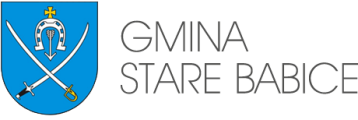 Gmina Stare Babice05-082 Stare Babice, ul. Rynek 32,Referat Zamówień Publicznychtel. 22 722 95 36, 22 730 80 34;fax 22 722 95 36; 
e-mail:  zamowienia.publiczne@stare-babice.waw.pl www.bip.stare-babice.pl,Specyfikacja niniejsza zawiera 72 strony:Specyfikacja niniejsza zawiera 72 strony:Integralną część niniejszej SIWZ stanowią:Integralną część niniejszej SIWZ stanowią:Wzór oferty z załącznikiem cenowymZałącznik nr 1Oświadczenie o braku podstaw do wykluczenia i spełnienia warunków udziału w postępowaniuZałącznik nr 2Zobowiązanie podmiotu trzeciego do oddania Wykonawcy zasobu w trybie art. 22a ustawy pzpZałącznik nr 3, 3aOświadczenie Wykonawcy w zakresie wypełnienia obowiązków informacyjnych przewidzianych w art. 13 lub art. 14 RODOZałącznik nr 4Formularz – Dane ogólneZałącznik nr 5Wzór umowy Załącznik nr 6Lp.Nazwa czynnościIlość czynnościIlość czynnościIlość czynnościIlość czynnościCena jednostkowa brutto w złCena jednostkowa brutto w złCena jednostkowa brutto w złCena jednostkowa brutto w złCena jednostkowa brutto w złCena jednostkowa brutto w złWartość brutto w złWartość brutto w złWartość brutto w złLp.Nazwa czynnościkotpieszwierzę dzikiezwierzę dzikiekotkotkotpieszwierzę dzikiezwierzę dzikieWartość brutto w złWartość brutto w złWartość brutto w złkol.1kol.2kol.3kol.4kol.5kol.5kol.6kol.6kol.6kol.7kol.8kol.8kol.9 (kol.3xkol.6+kol.4xkol.7+kol5xkol.8)kol.9 (kol.3xkol.6+kol.4xkol.7+kol5xkol.8)kol.9 (kol.3xkol.6+kol.4xkol.7+kol5xkol.8)1..elektroniczne znakowanie8030002.eutanazja ślepych miotów175003.szczepienie przeciwko wściekliźnie5030004.szczepienie przeciwko chorobom zakaźnym9050005.odpchlenie9050006.odrobaczanie19050007.unieszkodliwianie zwłok zwierzęcych130901001008.eutanazja zwierząt bezdomnych10110109.wyjazd do wypadku3020202010.morfologia - badanie krwi15150011.biochemia - badanie krwi15150012.badanie moczu30300013.testy FIV/FeLV 15000014.wykonanie RTG50400015.wyłapanie zwierzęcia/ podstawienie żywołapki50300016.transport zwierzęcia600100070070017.inne czynności**Zamawiający szacuje wartość innych czynności w zakresie opieki nad zwierzętami nie wymienione wyżej na kwotę ok. 50 000 zł. Wykonawca w kolumnie 9 w pozycji razem musi uwzględnić ww. kwotę*Zamawiający szacuje wartość innych czynności w zakresie opieki nad zwierzętami nie wymienione wyżej na kwotę ok. 50 000 zł. Wykonawca w kolumnie 9 w pozycji razem musi uwzględnić ww. kwotę*Zamawiający szacuje wartość innych czynności w zakresie opieki nad zwierzętami nie wymienione wyżej na kwotę ok. 50 000 zł. Wykonawca w kolumnie 9 w pozycji razem musi uwzględnić ww. kwotę*Zamawiający szacuje wartość innych czynności w zakresie opieki nad zwierzętami nie wymienione wyżej na kwotę ok. 50 000 zł. Wykonawca w kolumnie 9 w pozycji razem musi uwzględnić ww. kwotę*Zamawiający szacuje wartość innych czynności w zakresie opieki nad zwierzętami nie wymienione wyżej na kwotę ok. 50 000 zł. Wykonawca w kolumnie 9 w pozycji razem musi uwzględnić ww. kwotę*Zamawiający szacuje wartość innych czynności w zakresie opieki nad zwierzętami nie wymienione wyżej na kwotę ok. 50 000 zł. Wykonawca w kolumnie 9 w pozycji razem musi uwzględnić ww. kwotę*Zamawiający szacuje wartość innych czynności w zakresie opieki nad zwierzętami nie wymienione wyżej na kwotę ok. 50 000 zł. Wykonawca w kolumnie 9 w pozycji razem musi uwzględnić ww. kwotę*Zamawiający szacuje wartość innych czynności w zakresie opieki nad zwierzętami nie wymienione wyżej na kwotę ok. 50 000 zł. Wykonawca w kolumnie 9 w pozycji razem musi uwzględnić ww. kwotę*Zamawiający szacuje wartość innych czynności w zakresie opieki nad zwierzętami nie wymienione wyżej na kwotę ok. 50 000 zł. Wykonawca w kolumnie 9 w pozycji razem musi uwzględnić ww. kwotę*Zamawiający szacuje wartość innych czynności w zakresie opieki nad zwierzętami nie wymienione wyżej na kwotę ok. 50 000 zł. Wykonawca w kolumnie 9 w pozycji razem musi uwzględnić ww. kwotę50 00050 00050 000Razem PCOB (suma kol. 9) Razem PCOB (suma kol. 9) Razem PCOB (suma kol. 9) Razem PCOB (suma kol. 9) Razem PCOB (suma kol. 9) Razem PCOB (suma kol. 9) Razem PCOB (suma kol. 9) Razem PCOB (suma kol. 9) Razem PCOB (suma kol. 9) Razem PCOB (suma kol. 9) Razem PCOB (suma kol. 9) Razem PCOB (suma kol. 9) Lp.Nazwa czynnościIlość czynnościIlość czynnościIlość czynnościCena jednostkowa brutto w złCena jednostkowa brutto w złCena jednostkowa brutto w złWartość brutto w złLp.Nazwa czynnościkotpieszwierzę dzikiekotpieszwierzę dzikieWartość brutto w złkol.1kol.2kol.3kol.4kol.5kol.6kol.7kol.8kol.9 (kol.3xkol.6+kol.4xkol.7+kol5xkol.8)18.sterylizacja                  80300Razem PCOB sterylizacja (suma kol. 9) Razem PCOB sterylizacja (suma kol. 9) Razem PCOB sterylizacja (suma kol. 9) Razem PCOB sterylizacja (suma kol. 9) Razem PCOB sterylizacja (suma kol. 9) Razem PCOB sterylizacja (suma kol. 9) Razem PCOB sterylizacja (suma kol. 9) Razem PCOB sterylizacja (suma kol. 9) Lp.Nazwa czynnościIlość czynnościIlość czynnościIlość czynnościCena jednostkowa brutto w złCena jednostkowa brutto w złCena jednostkowa brutto w złWartość brutto w złLp.Nazwa czynnościkotpieszwierzę dzikiekotpieszwierzę dzikieWartość brutto w złkol.1kol.2kol.3kol.4kol.5kol.6kol.7kol.8kol.9 (kol.3xkol.6+kol.4xkol.7+kol5xkol.8)19.kastracja              80300Razem PCOB kastracja (suma kol. 9) Razem PCOB kastracja (suma kol. 9) Razem PCOB kastracja (suma kol. 9) Razem PCOB kastracja (suma kol. 9) Razem PCOB kastracja (suma kol. 9) Razem PCOB kastracja (suma kol. 9) Razem PCOB kastracja (suma kol. 9) Razem PCOB kastracja (suma kol. 9) Lp.Nazwa czynnościIlość czynnościIlość czynnościIlość czynnościCena jednostkowa brutto w złCena jednostkowa brutto w złCena jednostkowa brutto w złWartość brutto w złLp.Nazwa czynnościkotpieszwierzę dzikiekotpieszwierzę dzikieWartość brutto w złkol.1kol.2kol.3kol.4kol.5kol.6kol.7kol.8kol.9 (kol.3xkol.6+kol.4xkol.7+kol5xkol.8)20.doba pobytu zwierzęcia w klinice             6005000Razem PCOB pobyt w klinice (suma kol. 9) Razem PCOB pobyt w klinice (suma kol. 9) Razem PCOB pobyt w klinice (suma kol. 9) Razem PCOB pobyt w klinice (suma kol. 9) Razem PCOB pobyt w klinice (suma kol. 9) Razem PCOB pobyt w klinice (suma kol. 9) Razem PCOB pobyt w klinice (suma kol. 9) Razem PCOB pobyt w klinice (suma kol. 9) Lp.Nazwa czynnościIlość czynnościIlość czynnościIlość czynnościCena jednostkowa brutto w złCena jednostkowa brutto w złCena jednostkowa brutto w złCena jednostkowa brutto w złWartość brutto w złWartość brutto w złWartość brutto w złWartość brutto w złLp.Nazwa czynnościkotpiespieskotkotkotpieskol.1kol.2kol.3kol.4kol.4kol.5kol.5kol.5kol.6kol.7 (kol.3xkol.5+kol.4xkol.6)kol.7 (kol.3xkol.5+kol.4xkol.6)kol.7 (kol.3xkol.5+kol.4xkol.6)kol.7 (kol.3xkol.5+kol.4xkol.6)1.kastracja                  1614142.sterylizacja1212123.elektroniczne znakowanie141414Razem PCOB (suma kol. 7) Razem PCOB (suma kol. 7) Razem PCOB (suma kol. 7) Razem PCOB (suma kol. 7) Razem PCOB (suma kol. 7) Razem PCOB (suma kol. 7) Razem PCOB (suma kol. 7) Razem PCOB (suma kol. 7) Razem PCOB (suma kol. 7) Lp.Nazwa czynnościIlość czynnościIlość czynnościIlość czynnościCena jednostkowa brutto w złCena jednostkowa brutto w złCena jednostkowa brutto w złCena jednostkowa brutto w złWartość brutto w złWartość brutto w złWartość brutto w złWartość brutto w złLp.Nazwa czynnościkotpiespieskotkotkotpieskol.1kol.2kol.3kol.4kol.4kol.5kol.5kol.5kol.6kol.7 (kol.3xkol.5+kol.4xkol.6)kol.7 (kol.3xkol.5+kol.4xkol.6)kol.7 (kol.3xkol.5+kol.4xkol.6)kol.7 (kol.3xkol.5+kol.4xkol.6)1.doba pobytu zwierząt w hotelu   150010001000Razem PCOB (suma kol. 7) Razem PCOB (suma kol. 7) Razem PCOB (suma kol. 7) Razem PCOB (suma kol. 7) Razem PCOB (suma kol. 7) Razem PCOB (suma kol. 7) Razem PCOB (suma kol. 7) Razem PCOB (suma kol. 7) Razem PCOB (suma kol. 7) Lp.Nazwa czynnościIlość czynności/miesiącIlość czynności/miesiącIlość czynności/miesiącIlość czynności/miesiącCena jednostkowa brutto w złCena jednostkowa brutto w złCena jednostkowa brutto w złCena jednostkowa brutto w złCena jednostkowa brutto w złCena jednostkowa brutto w złWartość brutto w złWartość brutto w złWartość brutto w złLp.Nazwa czynnościkotpieszwierzę dzikiezwierzę dzikiekotkotkotpieszwierzę dzikiezwierzę dzikieWartość brutto w złWartość brutto w złWartość brutto w złkol.1kol.2kol.3kol.4kol.5kol.5kol.6kol.6kol.6kol.7kol.8kol.8kol.9 (kol.3xkol.6+kol.4xkol.7+kol5xkol.8)kol.9 (kol.3xkol.6+kol.4xkol.7+kol5xkol.8)kol.9 (kol.3xkol.6+kol.4xkol.7+kol5xkol.8)1..elektroniczne znakowanie2.eutanazja ślepych miotów3.szczepienie przeciwko wściekliźnie4.szczepienie przeciwko chorobom zakaźnym5.odpchlenie6.odrobaczanie7.unieszkodliwianie zwłok zwierzęcych8.eutanazja zwierząt bezdomnych9.wyjazd do wypadku10.morfologia - badanie krwi11.biochemia - badanie krwi12.badanie moczu13.testy FIV/FeLV 14.wykonanie RTG15.wyłapanie zwierzęcia/ podstawienie żywołapki16.transport zwierzęcia17.inne czynności*18.sterylizacja                  19.kastracja              20.doba pobytu zwierzęcia w klinice            Lp.Nazwa czynnościIlość czynności/miesiącIlość czynności/miesiącIlość czynności/miesiącCena jednostkowa brutto w złCena jednostkowa brutto w złCena jednostkowa brutto w złCena jednostkowa brutto w złWartość brutto w złWartość brutto w złWartość brutto w złWartość brutto w złLp.Nazwa czynnościkotpiespieskotkotkotpieskol.1kol.2kol.3kol.4kol.4kol.5kol.5kol.5kol.6kol.7 (kol.3xkol.5+kol.4xkol.6)kol.7 (kol.3xkol.5+kol.4xkol.6)kol.7 (kol.3xkol.5+kol.4xkol.6)kol.7 (kol.3xkol.5+kol.4xkol.6)1.kastracja                  2.sterylizacja3.elektroniczne znakowanieRazem (suma kol. 7) Razem (suma kol. 7) Razem (suma kol. 7) Razem (suma kol. 7) Razem (suma kol. 7) Razem (suma kol. 7) Razem (suma kol. 7) Razem (suma kol. 7) Razem (suma kol. 7) Lp.Nazwa czynnościIlość czynności/miesiącIlość czynności/miesiącIlość czynności/miesiącCena jednostkowa brutto w złCena jednostkowa brutto w złCena jednostkowa brutto w złCena jednostkowa brutto w złWartość brutto w złWartość brutto w złWartość brutto w złWartość brutto w złLp.Nazwa czynnościkotpiespieskotkotkotpieskol.1kol.2kol.3kol.4kol.4kol.5kol.5kol.5kol.6kol.7 (kol.3xkol.5+kol.4xkol.6)kol.7 (kol.3xkol.5+kol.4xkol.6)kol.7 (kol.3xkol.5+kol.4xkol.6)kol.7 (kol.3xkol.5+kol.4xkol.6)1.Doba pobytu zwierząt w hotelu   Razem (suma kol. 7) Razem (suma kol. 7) Razem (suma kol. 7) Razem (suma kol. 7) Razem (suma kol. 7) Razem (suma kol. 7) Razem (suma kol. 7) Razem (suma kol. 7) Razem (suma kol. 7) 